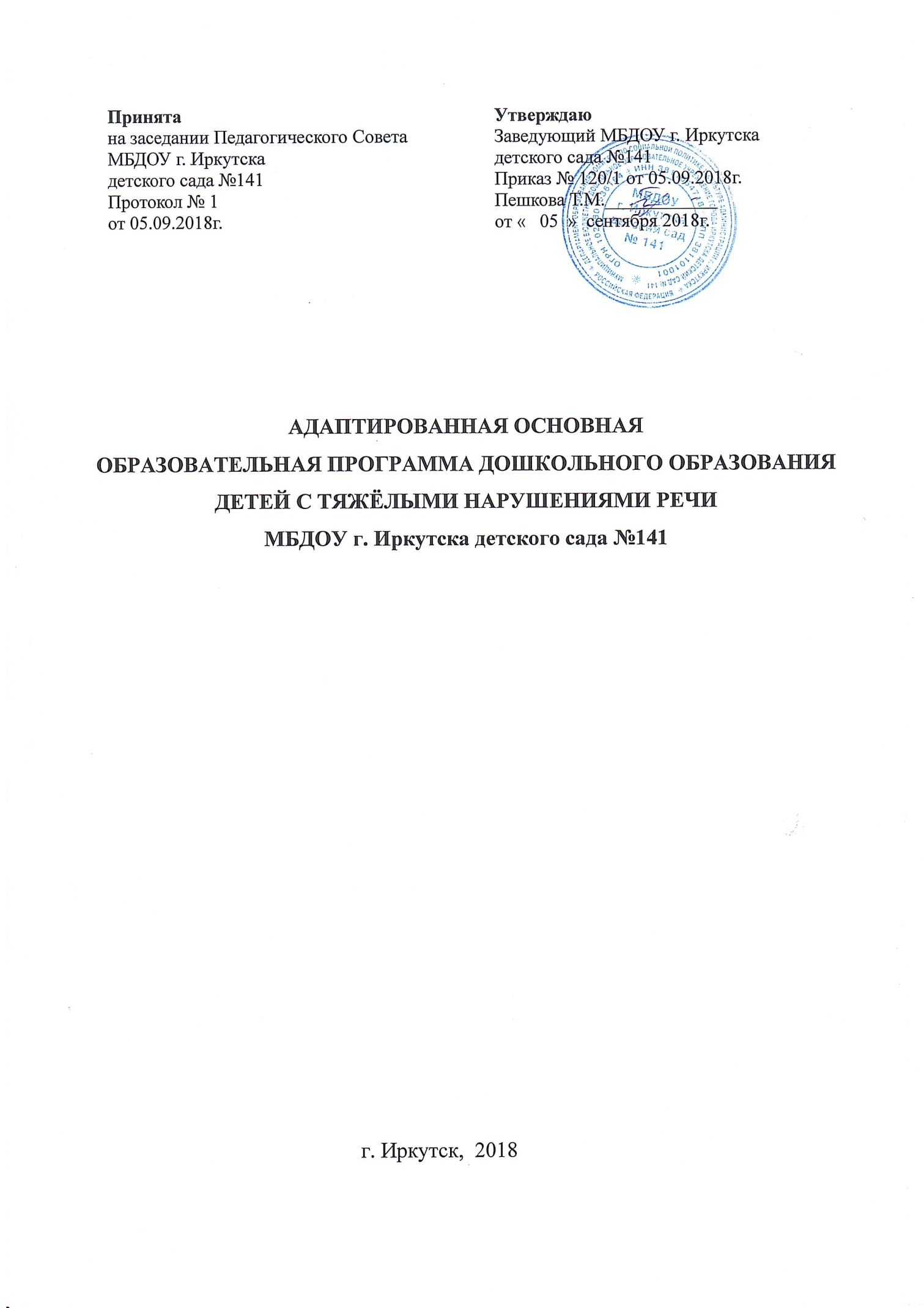 СОДЕРЖАНИЕЦелевой раздел Пояснительная  запискаОбязательная частьАдаптированная основная образовательная программа дошкольного образования детей с тяжелыми нарушениями речи Муниципального бюджетного дошкольного образовательного учреждения города Иркутска детского сада № 141 (далее АООП) разработана в соответствии с:-Законом «Об Образовании в Российской Федерации» (Приказ Минобрнауки РФ от 29 декабря 2012г. №273-ФЗ);- Санитарно – эпидемиологическими  требованиями к устройству, содержанию и организации режима работы в дошкольных организациях. СанПиН 2.4.1.3049-13, с внесением изменений от 15.05.2013 №26;- «Федеральным государственным образовательным стандартом дошкольного образования» (приказ Минобрнауки РФ от 17.10.2013 №1155, зарегистрированном в Минюсте 14.11.2013 №30384);-Приказом Минобрнауки России от 30.08.2013 №1014 «Об утверждении Порядка организации и осуществления образовательной деятельности по основным общеобразовательным программам – образовательным программам дошкольного образования» (зарегистрирован в Минюсте России 26.09.2013 №30038);- Уставом МБДОУ г. Иркутска детского сада №141 (далее ДОУ);-Лицензией  на образовательную деятельность 38 ЛО 1 №0002963  от 01.12.2015г. АООП разработана с учетом «Примерной адаптированной основной образовательной программы дошкольного образования детей ТНР» (одобрена решением Минобрнауки РФ от 07.12.2017г. Протокол №6/17)и является основным внутренним нормативно-управленческим документом, регламентирующим коррекционно-образовательную деятельность ДОУ.  АООП  является основным внутренним нормативно-управленческим документом, регламентирующим коррекционно-образовательную деятельность ДОУ,  определяет требования к объему, содержанию образования, планируемым результатам, модели организации образовательно-воспитательного процесса.  Особенностью АООП является реализация общеобразовательных задач с привлечением синхронного выравнивания речевого и психического развития.  Реализация АООП для детей с ТНР подразумевает квалифицированную коррекцию нарушений развития детей в форме проведения подгрупповых и индивидуальных занятий.Реализация АООП также предусматривает пребывание  детей с нарушениями речи  в группе компенсирующей направленности в  течение  2  лет.    Этот  срок – 2  года – считается  минимально  возможным  для  корректировки  общего  недоразвития  речи,  а  также  для  подготовки  ребенка  к  школьному  обучению  (Методические  рекомендации  к комплектованию логопедических  групп. – Министерство  просвещения  РФ,  .).  Именно, в таком  режиме  работают  группы компенсирующей направленности для детей с тяжелыми нарушениями речи Муниципального бюджетного дошкольного образовательного учреждения города Иркутска  детского сада № 141.Данная АООП разработана педагогическим  коллективом  Муниципального бюджетного дошкольного образовательного учреждения города Иркутска  детского сада № 141.1.1.1.Цели и задачи программы. Основная цель коррекционно-развивающей работы – создание условий для коррекции ОНР, всестороннего развития детей с ОНР в целях обогащения его социального опыта и гармоничного включения в коллектив сверстников.Основная  цель  АООП  -   создание условий для выравнивания речевого и психофизического развития детей с ОНР и обеспечение их всестороннего гармоничного развития, построение  системы  коррекционной  работы  в группе компенсирующей направленности для детей с  ОНР 5-7 лет, предусматривающей взаимодействие специалистов ДОУ и родителей воспитанников с ОВЗ.	Реализация АООП решает следующие задачи (в соответствии с п.13 приказа Минобрнауки России от 30.08.2013 №1014 «Об утверждении Порядка организации и осуществления образовательной деятельности по основным общеобразовательным программам – образовательным программам дошкольного образования»):Коррекция нарушений развития, а именно:формирования и развития самостоятельной, связной, грамматически правильной речи, коммуникативных навыков; овладения детьми фонетической системой русского языка, элементами грамотыСоциальная адаптация воспитанников с ОВЗ.Задача формирования и развития самостоятельной, связной, грамматически правильной речи, коммуникативных навыков; овладения детьми фонетической системой русского языка, элементами грамоты включает в себя:обеспечение  практического  усвоения  лексических  и  грамматических  средств  языка   (обогащение  и  активизация  словаря,  использование  различных  вариантов  словоизменения  и  словообразования).формирование  правильного  звукопроизношения  (воспитание  артикуляционных  навыков  звукопроизношения, слоговой  структуры, развитие  фонематического  слуха  и  восприятия);подготовку  ребенка  к  обучению  грамоте,  овладение  элементами  грамоты  (ознакомление  с  основными  понятиями:  звук,  буква,  слог,  слово,  предложение;  развитие  навыка  звукобуквенного  анализа  слов,  навыка  анализа  предложений);развитие  навыков  связной  речи  (обучение  разным  видам  пересказа  (подробному,   выборочному,  краткому), составление  разных  видов  рассказов  (описание,  по  серии  картин,  по  одной  сюжетной  картине,  по  предложенному  плану,  по  заданному  началу  или  концу  и  т.д.);совершенствование  мелкой  моторики,  зрительно-моторной  координации,  пространственно-временных  ориентировок,  конструктивногопраксиса;развитие  психических  процессов,  мыслительных  операций  (анализ,  синтез,  сравнение,  обобщение,  классификация);формирование  умения  планировать  деятельность,  осуществлять  самоконтроль  и  самооценку;овладение  способностью  к  саморегуляции поведения  и  проявлению  волевых  усилий  для  выполнения  поставленных задач.1.1.2.Принципы и подходы к формированию АООПЭффективное решение проблемы преодоления общего недоразвития речи возможно при соблюдении ряда условий, одним из которых является определение теоретической базы, обеспечивающей концептуальный научно-теоретический подход к осуществлению диагностики и коррекции системного недоразвития речи у детей.Методологическую  основу  АООП    составляют:концепция о соотношении первичных и вторичных нарушений (Л.С. Выготский);учение об общих и  специфических закономерностях развития аномальных детей (Л.С. Выготский, Н.Н. Малофеев);концепция о соотношении речи и мышления (Л.С. Выготский, А.Н. Леонтьев, А.Р. Лурия, Ж. Пиаже);концепция о целостности языка как системы и роли речи в психическом развитии детей (В.М. Солнцев);концепция о соотношении элементарных и высших психических функций в процессе развития ребенка (Л.С. Выготский, А.Р. Лурия);современные представления о структуре речевого дефекта (Р.И. Лалаева, Е.М. Мастюкова, Е.Ф. Соботович, Т.Б. Филичева, Г.В. Чиркина и др.).Необходимо учитывать, что язык представляет собой функциональную систему семиотического или знакового характера, которая используется как средство общения (В. М. Солнцев). Системность предполагает не механическую связь, а единство компонентов языка, наличие определенных отношений между языковыми единицами одного уровня и разных уровней. Язык существует и реализуется через речь. В сложном строении речевой функциональной системы выделяются различные компоненты (фонетический, лексический, грамматический, семантический), которые тесно взаимосвязаны на всех этапах развития речи ребенка.Нарушения, которые могут возникать в тех или иных компонентах речевой функциональной системы, приводят к появлению разнообразных дефектов. Характер дефекта определяется тем, какие компоненты речевой функциональной системы оказались нарушенными, и действие каких механизмов привело к нарушению. Сложность структурно-функциональной организации речевой функциональной системы обусловливает расстройство речевой деятельности в целом при нарушении даже отдельных ее компонентов. Это и определяет значимость изучения речевой функциональной системы в целом и воздействия на все компоненты речи при устранении ее системногонедоразвития.Существенную роль в комплексной диагностике и коррекции системного недоразвития речи играет положение о необходимости выделенияведущего дефекта и вторичных нарушений в развитии детей с нарушениями развития. Исходя из концепции системного строения дефекта, Л. С. Выготский предложил различать в аномальном развитии две группы симптомов: первичные, то есть непосредственно вытекающие из биологического характера нарушения, и вторичные, — возникающие опосредованно в процессе отклоняющегося развития. Первичный дефект может иметь характер недоразвития или повреждения (часто их сочетания). Механизм появления вторичных нарушений различен. Например, могут страдать функции, которые непосредственно связаны с поврежденной, или функции, которые в момент воздействия вредоносных факторов находились в сензитивномпериоде. Системное недоразвитие речи не связано с какой-либо одной формой патологии и может вызываться разнообразными причинами, а также иметь разный механизм возникновения, определяющий структуру речевой недостаточности при различных формах речевого недоразвития. Поэтому столь важно в диагностике и в процессе коррекционно-развивающего обучения и воспитания дошкольников с тяжелыми нарушениями речи (далее ТНР) определить структуру дефекта, выявить в ней характер ведущего нарушения, характер соотношения первичных и вторичныхрасстройств.Развитие психики ребенка с нарушениями речи подчиняется в основном тем же закономерностям, что и развитие психики ребенка в норме. В соответствии с концепцией Л. С. Выготского об общих и специфических закономерностях развития аномальных детей в структуре речевого дефекта детей с ТНР прежде всего следует выделить общее, свойственное всем детям с системным недоразвитием речи, а затем специфическое, характерное лишь определенным их группам. Соотношение общих и специфических закономерностей речевого развития дошкольников с ТНР может стать причиной характерных особенностей структуры речевого дефекта, что обусловливает необходимость осуществления дифференцированного подхода в процессе комплексной коррекционно-образовательнойработы.При разработке АООП учитывалось, что речь является одной из самых сложных форм проявления высших психических процессов. Ни одна форма психической деятельности не протекает без прямого или косвенного участия речи. С помощью речи осуществляется отвлечение и обобщение сигналов действительности. Благодаря речи ребенок получает возможность отражать те связи и отношения реальной действительности, которые выходят за пределы чувственного восприятия, а само восприятие приобретает избирательный характер. Возникновение речи существенным образом перестраивает память, восприятие и особенно мышление. Речь оказывает огромное влияние на мышление, позволяя совершенствовать мыслительные операции (Л. С. Выготский, А. А. Леонтьев, А. Р. Лурия, Ж. Пиаже и др.). Слово само по себе становится орудием мышления, включаясь в познавательную деятельность ребенка. Вместе с тем  речевое  развитие  во  многом  определяется  формированиемпознавательных процессов. Уровень развития мыслительных операций отражается в семантике ― основе высказывания. Уровень развития аналитико- синтетической деятельности сказывается на способности ребенка овладеть формально-языковымисредствами.Поскольку язык и речь формируются в рамках общего психического развития ребенка, последовательность овладения языковыми единицами и правилами их использования тесно взаимосвязана с общим психическим развитием и подчинена тем же законам, что и развитие психики в целом. В связи с этим комплексная коррекционно-образовательная работа по преодолению системной речевой недостаточности предусматривает единство формирования речевых процессов, мышления и познавательной активности.Психологические данные о соотношении элементарных и высших психических функций в процессе онтогенеза свидетельствуют о том, что  на первоначальных этапах развития сложная психическая деятельность опирается на элементарные функции (Л. С. Выготский, А. Р. Лурия). Чувственное познание — необходимая часть любого процесса отражения действительности. Оно лежит в основе формирования конкретного, а затем и логического мышления, служит необходимой основой для развития не только мышления, но и речи. В раннем возрасте поражение или недоразвитие какой-либо зоны коры головного мозга, обеспечивающей функционирование элементарных психических функций, неизбежно приводит к вторичному недоразвитию, то есть недоразвитию высших психических функций. Педагоги дошкольной организации, принимающие участие в коррекционно-воспитательном процессе, не только помогают становлению личности ребенка с речевой патологией, закладывают основы его нравственного воспитания, но и все вместе решают задачи преодоления нарушений умственного, сенсорного и физического развития детей, создавая тем самым благоприятные предпосылки для работы надречью.Таким образом, системное недоразвитие речи в большинстве случаев представляет собой синдром, в структуре которого выделяются сложные и неоднозначные связи между речевыми и неречевыми симптомами, соотношение первичного и вторичного, общие и специфические закономерности. Поэтому его преодоление должно осуществляться в процессе многоаспектного воздействия, то есть должно быть направлено на весь синдром вцелом.Исходя из ФГОС ДО в АООП учитываются:индивидуальные потребности ребенка с тяжелыми нарушениями речи, связанные с его жизненной ситуацией и состоянием здоровья, определяющие особые условия получения им образования (далее — особые образовательные потребности), индивидуальные потребности детей с тяжелыми нарушениямиречи;возрастная адекватность дошкольного образования (соответствие условий, требований, методов возрасту и особенностямразвития);построение образовательной деятельности на основе индивидуальных особенностей каждого ребенка, когда сам ребенок становится субъектомобразования;специальные условия для получения образования детьми с ТНР, в том числе использование специальных методов, методических пособий и дидактических материалов, проведение групповых и индивидуальных коррекционно-развивающих занятий и осуществления квалифицированной коррекции нарушений ихразвития.АООП  базируется на следующих  основных принципах:комплексно-тематический принцип построения коррекционно-образовательного процесса (решение программных коррекционно-образовательных задач осуществляется в совместной деятельности взрослого и детей в непосредственно организованной образовательной деятельности и при проведении режимных моментов в рамках одного тематического блока); принцип  раннего воздействия  на речевую  деятельность  с  целью   предупреждения  вторичных  отклонений;принцип  развития  речи  и  опоры  на онтогенез  (учет  закономерностей  развития  детской  речи  в  норме);принцип  дифференцированного  подхода  в  логопедической  работе  к  детям  с  ОНР,  имеющим различную  структуру  речевого  нарушения;принцип  взаимосвязи  сенсорного,  умственного  и  речевого  развития  детей  (усвоение  речевого  материала должно  идти  не  путем  простого  воспроизведения,  а  на  основе  решения   мыслительных  задач);принцип  коммуникативно-деятельностного  подхода  к  развитию  речи (Леонтьев  А.Н.);принцип  взаимосвязи  формирования  фонетико-фонематических и лексико-грамматических  компонентов  языка  (Левина  Р.Е.,  Гриншпун  Б.М.);принцип  связи  речи  с  другими  сторонами  психического   развития,  которые  раскрывают  зависимость формирования отдельных  компонентов  речи  от  состояния  других  психических  процессов  (Левина  Р.Е.,  Выготский Л.С.,  Эльконин Д.Б.);принцип научной обоснованности и практической применимости (соответствие содержания Программы основным положениям возрастной психологии,  дошкольной и коррекционной педагогики);принцип соответствия критериям полноты, необходимости и достаточности (возможность решать поставленные цели и задачи только на необходимом и достаточном материале);принцип  систематичности  и  взаимосвязи  материала,  его  конкретности  и  доступности,  постепенности,  концентрического  наращивания  информации  в каждой  возрастной  группе  по  всем  направлениям   коррекционно-развивающей  работы.1.1.3. Значимые для разработки и реализации Программы характеристики (особенности детей с ОНР)Адаптированная основная образовательная программа МБДОУ г. Иркутска детского сада №141  реализуется в 2 группах компенсирующей направленности для детей с ТНР (ОНР). 1 группа – для детей старшего возраста от 5 до 6 лет. 2 группа – для детей подготовительного к школе возраста от 6 до 8 лет. Все дети, зачисленные в группы компенсирующей направленности имеют заключение ТПМПК, родители (законные представители) предоставили письменное согласие на обучение детей по  АООП и ознакомлены с содержанием АООП. Педагогический состав, осуществляющий коррекционно-образовательную деятельность представлен воспитателями, двумя учителями-логопедами, педагогом психологом, музыкальным руководителем, инструктором по физической подготовке. Методическое сопровождение осуществляет заместитель заведующего. Каждая группа компенсирующей направленности оборудована кабинетом логопеда. Кабинет педагога-психолога находится отдельно в здании ДОУ.Психолого-педагогическая характеристика детей с общим недоразвитием речи.АООП рассчитана на пребывание ребенка в группе компенсирующей направленности с пятилетнего возраста. Рекомендована для детей с I,  II,  III, уровнем ОНР (по Р.Е. Левиной). Общим  недоразвитием  речи  принято  считать  такое  системное  нарушение  речевой  деятельности,  при  котором  у  детей  нарушено  формирование всех  компонентов  речевой  системы  (звуковая  и  смысловая  сторона)  при  нормальном  слухе  и  сохранном  интеллекте  (Левина  Р.Е.,  Филичева Т.Б.,  Чиркина  Г.В.).  Речевая  недостаточность  при  ОНР  у  дошкольников  может  варьироваться  от  полного  отсутствия  речи  до  развернутой  речи  с  выраженными  проявлениями  лексико-грамматического  и  фонетико-фонематического недоразвития  (Левина  Р.Е.).  В  соответствии  с  этим  остается  актуальным  условное  деление  на  уровни  развития,  при  которых  общим  является  значительное  отставание  в  появлении  активной  речи,  ограниченный  словарный  запас,  аграмматизм,  недостаточность  звукопроизношения  и  фонематического  восприятия.  Степень  выраженности  названных  отклонений  различна.Подробное изучение детей с ОНР выявило крайнюю неоднородность описываемой группы по степени проявления речевого дефекта, что позволило Р.Е.Левиной определить три уровня речевого развития этих детей:1-й уровень речевого развития, характеризуется как «отсутствие общеупотребительной речи». Ребенок использует отдельные звуки и некоторые их сочетания — звуко комплексы и звукоподражания, обрывки лепетных слов.При их воспроизведении ребенок сохраняет преимущественно корневую часть, грубо нарушая звукослоговую структуру слова. Иногда лепетное слово совершенно не похоже на свой оригинал, поскольку ребенок в состоянии правильно передать лишь просодические особенности его произношения — ударение, количество слогов, интонацию и т.д. Наряду с этим у детей отмечается явно выраженная недостаточность в формировании импрессивной стороны речи. Затруднительным является понимание даже некоторых простых предлогов («в», «на», «под» и др.), грамматических категорий единственного и множественного числа, мужского и женского рода, прошедшего и настоящего времени глаголов и т.д.2-й уровень речевого развития определяется как «начатки общеупотребительной речи». Отличительной чертой является появление в речи детей двух-трех, а иногда даже четырехсловной фразы, использование, наряду с аморфными словами, слов с явно выраженными категориальными признаками рода, лица, числа и даже падежа. В самостоятельной речи детей иногда появляются простые предлоги и их лепетные варианты. По сравнению с предыдущим уровнем наблюдается заметное улучшение состояния словарного запаса не только по количественным, но и по качественным параметрам: расширяется объем употребляемых существительных, глаголов и прилагательных; появляются некоторые числительные и наречия и т.д. Однако недостаточность морфологической системы языка, в частности, словообразовательных операций разной степени сложности, значительно обедняет возможности детей, приводя к ошибкам в употреблении и понимании приставочных глаголов, относительных и притяжательных прилагательных, существительных со значением действующего лица и т.д. Наряду с ошибками словообразовательного характера наблюдаются трудности в формировании обобщающих и отвлеченных понятий, системы синонимов и антонимов.  Связная речь характеризуется недостаточной передачей некоторых смысловых отношений и может сводиться к простому перечислению увиденных событий и предметов.3-й уровень речевого развития характеризуется развернутой фразовой речью с элементами недоразвития лексики, грамматики и фонетики. Типичным для данного уровня является использование детьми простых распространенных, а также некоторых видов сложных предложений. При этом их структура может нарушаться, например, за счет отсутствия главных или второстепенных членов предложения. В самостоятельной речи уменьшилось число ошибок, связанных с изменением слов по грамматическим категориям рода, числа, падежа, лица, времени и т.д. Однако специально направленные задания позволяют выявить трудности в употреблении существительных среднего рода, глаголов будущего времени, в согласовании существительных с прилагательными и числительными в косвенных падежах, недостаточным является понимание и употребление сложных предлогов, которые или совсем опускаются, или заменяются на более простые. Типичным для данного уровня является неточное понимание и употребление обобщающих понятий, слов с абстрактным и отвлеченным значением, а также слов с переносным значением. Словарный запас может показаться достаточным в рамках бытовой повседневной ситуации, однако при подробном обследовании может выясниться незнание детьми таких частей тела, как локоть, переносица, ноздри, веки. Тенденция к множественным семантическим заменам. Наблюдается недостаточная дифференциация звуков на слух: дети с трудом выполняют задания на выделение первого и последнего звука в слове, подбирают картинки, в названии которых есть заданный звук и т.д. Таким образом, у ребенка с 3-им уровнем речевого развития операции звукослогового анализа и синтеза оказываются недостаточно сформированными, а это, в свою очередь, будет служить препятствием для овладения чтением и письмом. Образцы связной речи свидетельствуют о нарушении логико-временных связей в повествовании: дети могут переставлять местами части рассказа, пропускать важные элементы сюжета и обеднять его содержательную сторону. 1.2. Планируемые результаты освоения АООП. Целевые ориентиры. Главная идея АООП - реализация общеобразовательных задач дошкольного образования с привлечением синхронного выравнивания речевого и психического развития детей с общим недоразвитием речи. Результаты освоения программы представлены в виде целевых ориентиров. В соответствие с ФГОС ДОцелевые ориентиры дошкольного образования определяются независимо от характера программы, форм ее реализации, особенностей развития детей. Целевые ориентиры не подлежат непосредственной оценке в виде педагогической и/или психологической диагностики и не могут сравниваться с реальными достижениями детей.Целевыеориентиры,представленныевоФГОСДО,являютсяобщимидлявсего образовательного пространства Российской Федерации. Целевые ориентиры данной программы базируются на ФГОС ДО и задачах данной программы. К целевым ориентирам дошкольного образования (на этапе завершения дошкольного образования) в соответствии с данной Программой относятся следующие социально-нормативные характеристики возможных достиженийребенка:ребенок овладевает основными культурными способами деятельности, проявляет инициативу и самостоятельность в разных видах деятельности - игре, общении, познавательно-исследовательской деятельности, конструировании и др.; способен выбирать себе род занятий, участников по совместной деятельности;ребенок обладает установкой положительного отношения к миру, к разным видам труда, другим людям и самому себе, обладает чувством собственного достоинства; активно взаимодействует со сверстниками и взрослыми, участвует в совместных играх. Способен договариваться, учитывать интересы и чувства других, сопереживать неудачам и радоваться успехам других, адекватно проявляет свои чувства, в том числе чувство веры в себя, старается разрешать конфликты;ребенок обладает развитым воображением, которое реализуется в разных видах деятельности, и прежде всего в игре; ребенок владеет разными формами и видами игры, различает условную и реальную ситуации, умеет подчиняться разным правилам и социальным нормам;ребенок достаточно хорошо владеет устной речью, может выражать свои мысли и желания, может использовать речь для выражения своих мыслей, чувств и желаний, построения речевого высказывания в ситуации общения, может выделять звуки в словах, у ребенка складываются предпосылки грамотности;у ребенка развита крупная и мелкая моторика; он подвижен, вынослив, владеет основными движениями, может контролировать свои движения и управлять ими;ребенок способен к волевым усилиям, может следовать социальным нормам поведения и правилам в разных видах деятельности, во взаимоотношениях со взрослыми и сверстниками, может соблюдать правила безопасного поведения и личной гигиены;ребенок проявляет любознательность, задает вопросы взрослым и сверстникам, интересуется причинно-следственными связями, пытается самостоятельно придумывать объяснения явлениям природы и поступкам людей; склонен наблюдать, экспериментировать. Обладает начальными знаниями о себе, о природном и социальном мире, в котором он живет; знаком с произведениями детской литературы, обладает элементарными представлениями из области живой природы, естествознания, математики, истории и т.п.; ребенок способен к принятию собственных решений, опираясь на свои знания и умения в различных видах деятельности.Планируемые результаты освоения АООПРечевоеразвитиеРебенок контактен, часто становится инициатором общения со сверстниками и взрослыми; эмоциональные реакции адекватны и устойчивы, ребенок эмоционально стабилен; пассивный словарь ребенка соответствует возрастной норме; ребенок может показать по просьбе взрослого несколько предметов или объектов, относящихся к  одному понятию; показать на предложенных картинках названные взрослым действия; показать по картинкам предметы определенной геометрической формы, обладающие определенными свойствами; понимает различные формы словоизменения; понимает предложно-падежные конструкции с простыми предлогами, уменьшительно- ласкательные суффиксы существительных, дифференцирует формы единственного и множественного числа глаголов, глаголы с приставками; понимает смысл отельных предложений, хорошо понимает связную речь; без ошибок дифференцирует как оппозиционные звуки, не смешиваемые в произношении, так и смешиваемые в произношении; уровень развития экспрессивного словаря соответствует возрасту; ребенок безошибочно называет по картинкам предложенные предметы, части тела и предметов;  обобщает  предметы  и  объекты,  изображенные  на  картинке;  недопускает ошибок при назывании действий, изображенных на картинках; называет основные и оттеночные цвета, называет форму указанных предметов; уровень развития грамматического строя речи практически соответствует возрастной норме; ребенок правильно употребляет имена существительные в именительном падеже единственного  и множественного числа, имена существительные в косвенных падежах; имена существительные множественного числа в родительном падеже; согласовывает прилагательные с существительными единственного числа; без ошибок употребляет предложно-падежные конструкции; согласовывает числительные 2 и 5 с существительными; образовывает существительные с уменьшительно-ласкательными суффиксами и названия детенышей животных;уровень развития связной речи практически соответствует возрастной норме; без помощи взрослого пересказывает небольшой текст с опорой на картинки, по предложенному или коллективно составленному плану; составляет описательный рассказ по данному или коллективно составленному плану; составляет рассказ по картине по данному или коллективно составленному плану; знает и умеет выразительно рассказывать стихи; не нарушает звуконаполняемость и слоговую структуру слов; объем дыхания достаточный, продолжительность выдоха нормальная, сила голоса и модуляция в норме. Темп и ритм речи, паузация нормальные. Ребенок употребляет основные виды интонации; ребенок  без ошибок повторяет слоги с оппозиционными звуками, выделяет начальный ударный гласный из слов, у него сформированы навыки фонематического анализа и синтеза, слогового анализа слов, анализа простыхпредложений.ПознавательноеразвитиеРебенок различает и соотносит основные и оттеночные цвета, различает предложенные геометрические формы; хорошо ориентируется в пространстве и в схеме собственного тела, показывает по просьбе взрослого предметы, которые находятся вверху, внизу, впереди, сзади, слева, справа); показывает правый глаз, левый глаз, правое ухо, левое ухо; без труда складывает картинку из 4—6 частей со всеми видами разреза; складывает из палочек предложенные изображения; ребенок знает названия плоских и объемных геометрических форм (круг, квадрат, треугольник, овал, прямоугольник, куб, шар, цилиндр, кирпичик, конус) , различает их и использует в деятельности; знает и различает основные и оттеночные цвета: красный, оранжевый, желтый, зеленый, голубой, синий, фиолетовый, коричневый, серый, белый, черный; различает параметры величины и владеет навыками сравнения предметов по величине; умеет проводить  анализ объектов, называя целое, а потом вычленяя его части, детали; умеет соединять детали для создания постройки, владеет разными способами конструирования; хорошо ориентируется в пространстве и определяет положение предметов относительно себя; владеет навыками счета в пределах пяти; у ребенка сформированы обобщающие  понятия: деревья, овощи, фрукты, цветы, животные, птицы, рыбы, насекомые, транспорт, игрушки, одежда, обувь, посуда, мебель; ребенок умеет обобщать предметы по определенным признакам и классифицировать их; умеет устанавливать некоторые причинно-следственные связи между явлениями природы; знает и соблюдает некоторые правила поведения в природе, знает, что нельзя разорять муравейники, доставать птенцов из гнезд, ломать ветки деревьев и т.п.Социально-коммуникативноеразвитиеРебенок принимает активное участие в коллективных играх, изменяет ролевое поведение в игре, проявляет инициативность в игровой деятельности, организует игры  на бытовые и сказочные сюжеты; принимает участие в других видах совместной деятельности; умеет регулировать свое поведение на основе усвоенных норм и правил; положительно оценивает себя и свои возможности; владеет коммуникативными навыками,    умеет    здороваться,    прощаться,    благодарить,    спрашиватьразрешения, поздравлять с праздником, умет выразить свои чувства словами; знает свои имя и фамилию, имена и отчества родителей и других членов семьи, имена и отчества педагогов; знает, в какой стране и в каком населенном пункте он живет; с охотой выполняет поручения взрослых, помогает готовить материалы и оборудование для совместной деятельности, а потом помогает убирать их; убирает игровое оборудование, закончив игры; с удовольствием принимает участие в продуктивной трудовой деятельности; имеет представления о труде взрослых, названиях профессий, трудовых действиях представителей этих профессий, понимает значимость трудавзрослых.Художественно-эстетическоеразвитиеРебенок знаком с произведениями различной тематики, эмоционально реагирует на прочитанное, высказывает свое отношение к нему, может оценить поступки героев, пересказывает произведения по данному плану, участвует в их драматизации, читает стихи; в рисовании может создавать образы знакомых предметов, передавая их характерные признаки; может создавать многофигурные композиции на бытовые и сказочные сюжеты; использует цвет для передачи эмоционального состояния; в лепке создает образы знакомых предметов или персонажей; в аппликации создает композиции из вырезанных форм; знаком с произведениями народного прикладного искусства,  узнает их, эмоционально на них реагирует; умеет в движении передавать характер музыки, выразительно танцует, поет, участвует в музыкальных играх, может определить жанр музыкального произведения; без ошибок дифференцирует звучание нескольких игрушек, музыкальных инструментов, определяет направление звука, воспроизводит предложенные педагогомритмы.ФизическоеразвитиеОбщая и ручная моторика ребенка развиты в соответствии с возрастной нормой, все движения выполняются в полном объеме, нормальном темпе; координация движений не нарушена; ребенок ходит прямо, свободно, не опуская голову, может пробежать в медленном темпе 200 метров; может прыгнуть в длину с места на 60 сантиметров, отталкиваясь двумя ногами; умеет бросать мяч от груди, из-за головы и ловить его двумя руками; может ходить по гимнастической скамейке, удерживая равновесие; может лазать по гимнастической стенке верх и вниз; охотно выполняет гигиенические процедуры, знает, что нужно ежедневно гулять, делать зарядку; у ребенка сформированы навыки безопасного поведения дома, в детском саду, на улице, в транспорте; в мимической мускулатуре движения выполняются в полном объеме и точно, синкинезии отсутствуют; артикуляционная моторика в норме, движения выполняются в полном объеме и точно; переключаемость в норме; синкинезии и тремор отсутствуют; саливация внорме.1.3.Целевой раздел программы (часть, формируемая участниками образовательных отношений)Учет историко-культурных, социально-экономических, этнографических, экологических особенностей региона имеет особое в организации как образовательного, так и коррекционно-образовательного процесса. Ребенок дошкольного возраста начинает осознавать свою этническую принадлежность задолго до обучения в школе. Это отмечают А.П. Оконешникова, И.А. Суслова, С.К. Рощин и другие. Дошкольный период формирования личности уникален, от детского восприятия окружающего мира во многом зависят последующие жизненные установки человека. Именно дошкольные образовательные учреждения, являющиеся частью единого образовательного пространства, способны создать условия для полноценного воспитания человека-гражданина. Регионализация дошкольного образования предполагает:активизацию самосознания растущего человека как россиянина, как представителя определенного этноса и жителя определенного региона;развитие образовательной сферы региона с учетом культурного, эколого-географического богатства региона;воспитание интернационального сообщества на основе мультикультурного образования.С учетом возрастных возможностей и потребностей детей дошкольного возраста принцип регионализации дошкольного образования можно реализовать через ознакомление детей с:историей родного края, показывая процесс освоения территории, национальную и социальную дифференциацию;историей города (ДОУ, семьи, личной истории);экологической культурой и ценностями региона;этнокультурными традициями региона.Таким образом, в целях  реализации регионального компонента АООП был избран программно-методический комплект «По родному  Прибайкалью.1.3.1.Цели и задачи образования детей, планируемые результаты (часть, формируемая участниками образовательных отношений)	Основная цель программы «По родному Прибайкалью»  -  воспитание чувства патриотизма,    сопричастности к родному краю, родному городу, к природе и культуре Прибайкалья, гражданской идентичности («Я  –  иркутянин», «Я  –  житель Прибайкалья») на основе изучения историко-национальных и природных особенностей родного края путем формирования интегративных качеств ребенка-дошкольника.Основные задачи программы:   Формировать интегративные качества ребенка-дошкольника:  физически развитый, овладевший основными культурно-гигиеническими навыками(имеет представления о правилах здорового образа жизни, их пользе для организма; хочет подражать известным спортсменам Прибайкалья; играет в подвижные игры народов Прибайкалья);  любознательный, активный  (проявляет  интерес к родному краю, городу, его достопримечательностям, событиям прошлого и настоящего, к изучению растительного и животного мира Прибайкалья, к результатам деятельности выдающихся людей Прибайкалья; задает вопросы);  эмоционально отзывчивый  (испытывает чувство гордости за свой край, за жителей Прибайкалья, за достижения людей, прославивших Прибайкалье; сформировано представление о гражданской идентичности в форме осознания «Я  –  житель Прибайкалья», «Я  –  иркутянин»; эмоционально реагирует на произведения изобразительного искусства, музыкальные и художественные произведения сибирских авторов, сопереживает персонажам сказок, историй, рассказов; чувствует красоту природы Прибайкалья и эмоционально откликается на неё);  овладевший средствами общения и способами взаимодействия со взрослыми и сверстниками  (владеет диалогической речью и конструктивными способами взаимодействия с детьми и взрослыми; участвует в коллективных играх и занятиях; может изменять стиль общения со взрослыми и сверстниками в зависимости от ситуации);  способный управлять своим поведением и планировать свои действия на основе первичных ценностных представлений, соблюдающий элементарные общепринятые нормы и правила поведения  (имеет широкий диапазон нравственных представлений о моральных нормах и правилах поведения, соблюдает правила поведения в общественных местах, на улице; может самостоятельно совершать нравственно направленные действия; бережно относится к родному городу и к природе Прибайкалья; с уважением относится к представителям разных народностей, к традициям и обычаям народов Прибайкалья);  способный решать интеллектуальные и личностные задачи (проблемы), адекватные возрасту  (интеллектуальные задачи решает с использованием как наглядно-образных, так и элементарных словесно-логических средств; способен применить усвоенные знания и способы деятельности для решения новых задач; владеет элементарными формами речи рассуждения; может устанавливать причинные связи, делать выводы, сравнивать и мыслить логически);  имеющий первичные представления (о Прибайкалье как многонациональном крае; о народах, живущих в Прибайкалье; об обычаях, традициях и народном творчественародов Прибайкалья; о людях, прославивших Прибайкалье;  о растительном и животном мире Прибайкалья);  овладевший универсальными предпосылками учебной деятельности: o   личностными  (формирование познавательного интереса, интереса к изучаемому материалу, знание основных моральных норм поведения, формирование адекватной самооценки, формирование внутренней позиции будущего школьника, формирование представления о ценности  и уникальности природного мира, природоохране, здоровьесберегающем поведении, представления о гражданской идентичности в форме осознания «Я – житель Прибайкалья»);o  регулятивными  (слушать, слышать и выполнять инструкцию взрослого;  умеющий принимать,  сохранять поставленную задачу, понимать выделенные педагогом ориентиры в изучаемом материале,  действовать по образцу, совместно с педагогом оценивать результат своей деятельности, адекватно воспринимать оценку своей работы педагогом, контролировать свою деятельность по результату);обладающий  познавательными навыками  (понимать знаки, символы, схемы, модели, используемые процессе изучения темы; понимать заданный вопрос, в соответствии с ним строить ответ; устанавливать причинно-следственные связи в изучаемом круге явлений; обобщать (выделять класс объектов по заданному признаку); проводить сравнение и классификацию изученных объектов по заданным основаниям; анализировать изучаемые объекты с выделением их отличительных признаков; осуществлять синтез как составление целого рисунка из его частей); обладающий  коммуникативными навыками  (принимать участие в работе группы, договариваться, использовать в общении правила вежливости, задавать вопросы  и отвечать на вопросы, строить понятные для партнера высказывания, формулировать собственное мнение и позицию, принимать позицию и мнение другого);  овладевший необходимыми умениями и навыками  (речевыми, изобразительными, музыкальными, конструктивными и т.д., для осуществления разных видов детской деятельности: составляет описательные рассказы  о  представителях растительного и животного мира Прибайкалья; пересказывает произведения  сибирских авторов, сказки народов Прибайкалья; может выразительно исполнить произведения (песни об Иркутске, стихотворения сибирских авторов; может создать собственное произведение (нарисовать, слепить, сделать аппликацию, сделать конструкцию из строительного материала или бумаги).  Способствовать повышению активности родителей в воспитании у ребенка любви к родному краю, городу, содействовать становлению желания принимать участие в совместных мероприятиях.1.3.2. Вариативные принципы и подходы к реализации программы (часть формируемая участниками образовательных отношений)Программа разработана в соответствии с принципами:  Доступности  –  соответствия  требованиям современного дошкольногообразования, в том числе концепции модернизации образования.  Функциональности – расширения и обобщения полученных ранее знаний.  Региональности  –  учета  природных особенностей Прибайкалья,  его исторических, культурных традиций.  Научности  –  УМК  основывается на определенных исторических данных, художественно-публицистических материалах, материалах по краеведению.   Адресованности  –  УМК  ориентирован на работу с детьми старшего дошкольного возраста и предусматривает ознакомление детей с основами краеведения  –эпизодическими, наиболее яркими фрагментами из истории родного города, края, их достопримечательностями, культурной жизнью, народно-прикладным искусством и т.д.  Интеграции образовательных областей  -  задачи одной из образовательных областей осуществляются при организации всех видов детской деятельности других образовательных областей.  Коммуникативно-деятельностного подхода  -  реализации  содержания образования через разные виды деятельности детей.  Комплексно  –  тематического построения  всего образовательного процесса, что предполагает объединение комплекса различных видов специфических детских деятельностей вокруг единой «темы». Его назначение уйти от жесткой предметности, связать содержание образования с жизнью и личным опытом ребенка.  Культуросообразности    -  воспитания в соответствии с  общечеловеческимиценностями, с ценностями и нормами национальной культуры и региональными традициями, не противоречащими общечеловеческим ценностям.Подход к  изучению материала и  структуры  данной программы обусловлен следующим:  формирование нравственно-патриотических качеств, чувства сопричастности к родному краю, родному городу, к природе и культуре ребенка-дошкольника идет в процессе изучения историко-национальных и природных особенностей родного края  –Прибайкалья. Озеро Байкал, в данном случае, является основным образованием, определяющим географическое местоположение региона, разнообразие растительного и животного мира региона, условия быта и хозяйствования жителей региона. Таким образом, логична следующая последовательность изучения тематическихблоков:1.Батюшка - Байкал;2.Мир животных Прибайкалья;3.Царство растений Прибайкалья;4.Коренные жители Прибайкалья;5.Освоение Прибайкалья, история возникновения Иркутска;6.Любимый Иркутск – середина земли, города Прибайкалья;7.Они прославили Прибайкалье. В процессе реализации программы используются разнообразные  методы (наглядный, словесный,  практический)  и  формы  работы  (формы проведения: чтение художественных произведений, дидактические,  сюжетные, строительные, подвижные игры, занятия, развлечения, викторины, вечера встреч, экскурсии, самостоятельная игровая деятельность и т.д.;  формы организации:  коллективная работа, групповая работа, подгрупповая работа, индивидуальная работа). Срок реализации программы  –  2 года  (для детей 5-6 лет и  6-7 лет). Программа адресована специалистам, воспитателям ДОУ, педагогам дополнительного образования. 1.3.3. Ожидаемые результаты изучения  по  каждому тематическому блоку  программы«По родному Прибайкалью» отражены в разделе и  включают в себя:  сформированные интегративные качества:  физически развитый, овладевший основными культурно-гигиеническими навыками(владеет культурно-гигиеническими навыками при работе  с книгой (расстояние от глаз до иллюстрации, осанка и т.д.), во время продуктивной деятельности;  имеет представления о правилах здорового образа жизни, их пользе для организма, закаливающих процедурах; хочет подражать известным спортсменам Прибайкалья; играет в подвижные игры народов Прибайкалья);  любознательный, активный  (проявляет  интерес к родному  краю,  к изучению озера Байкал, знакомству с его обитателями;  к изучению растительного и животного мира Прибайкалья;  к  событиям прошлого  и настоящего,  к изучению коренных жителей Прибайкалья, их традиций, обычаев, образа жизни;  к истории освоения Прибайкалья; к знакомству с достопримечательностями и памятными местами Иркутска, его истории; к результатам деятельности выдающихся людей Прибайкалья; задает вопросы,  в том числе морального содержания; организует игры);  эмоционально отзывчивый  (испытывает  чувство гордости за свой край, за жителей Прибайкалья, за достижения людей, прославивших Прибайкалье; сформировано представление о гражданской идентичности в форме осознания «Я  –  житель Прибайкалья», «Я  –  иркутянин»; эмоционально реагирует на произведения изобразительного искусства, музыкальные и художественные произведения сибирских авторов, сопереживает персонажам сказок, историй, рассказов  писателей Прибайкалья; чувствует красоту природы Прибайкалья    и красоту произведений искусства и эмоционально откликается на них);  овладевший средствами общения и способами взаимодействия со взрослыми и сверстниками  (владеет диалогической речью и конструктивными способами взаимодействия с детьми и взрослыми; участвует в коллективных играх и занятиях; может изменять стиль общения со взрослыми и сверстниками в зависимости от ситуации);  способный управлять своим поведением и планировать свои действия на основе первичных ценностных представлений, соблюдающий элементарные общепринятые нормы и правила поведения  (имеет широкий диапазон нравственных представлений о моральных нормах и правилах поведения, соблюдает правила поведения в общественных местах, на улице, на природе;  может самостоятельно совершать нравственно направленные действия;  бережно относится к родному городу и    к природе  Прибайкалья; с уважением относится к представителям разных народностей, к традициям и обычаям народов Прибайкалья);  способный решать интеллектуальные и личностные задачи (проблемы), адекватные возрасту  (интеллектуальные задачи решает с использованием как наглядно-образных,так и элементарных словесно-логических средств; способен применить усвоенные знания и способы деятельности для решения новых задач; владеет элементарными формами речи рассуждения; может устанавливать  причинные связи, делать выводы, сравнивать и мыслить логически);  имеющий первичные представления:o  о  Байкале, его уникальности; о происхождении слова «Байкал»; о воде Байкала (её значении в жизни человека, растений и животных), о свойствах воды (прозрачная, бесцветная, принимает форму сосуда, без запаха, превращается в лед и пар и т.д.; о ветрах Байкала  (знает  названия 2-3 ветров Байкала (Култук, Баргузин, Сарма и т.д.);  о реках Байкала (знает названия 1-2  рек Байкала (Ангара, Китой, Снежная.Селенга, Сарма и т.д.), знает что Ангара  –  единственная река, которая вытекает из Байкала);    об обитателях Байкала (знает  названия  4-5  рыб, обитающих в    Байкале (рыбы: омуль, хариус, сиг, осётр,    щука, голомянка, налим, таймень  и другие), знает название млекопитающего, обитающего только в Байкале (нерпа);сформировано представление об эндемиках Байкала (омуль, голомянка, нерпа); об охране Байкала; o  о разнообразии животного мира Прибайкалья; о приспособлении животных к местным условиям;  о типичных и редких видах представителях животного мира Прибайкалья;  о значении животных в природе и жизни человека; обуменьшении численности и разнообразия животных под влиянием человека; об охране животного мира;  о  заботливом  отношении  к животным; о зависимости роста и развития животных от среды обитания; о питании животных; о том, как животные Прибайкалья готовятся к зиме; о птицах Прибайкалья; об отличительных особенностях животных и птиц; знает названия  4-5  животных  -  основных представителей животного мира Прибайкалья,  названия 1-2 охраняемых животных, представителей Красной книги Прибайкалья; o   разнообразии растительного мира Прибайкалья;  о типичных видах растений Прибайкалья;  о приспособленности растений к местным условиям; об отличиях деревьев и кустарников; о лекарственных растениях; о цветах Прибайкалья; о ягодах Прибайкалья; о съедобных и несъедобных грибах Прибайкалья;  о значении растений в природе и жизни человека;  об охране растительного мира Прибайкалья; знает  части  деревьев (корень, ствол, лист, ветка) и цветов (корень, стебель, лепесток);  названия  2-3  хвойных,  2-3лиственных деревьев;  2-3  цветов; 2-3 ягод  -  основных представителей растительного мира Прибайкальского края;  названия  2-3  лекарственных растений;o  о значении понятий: «коренные народы», «малочисленные народности»;  об уважительном  отношении к  людям других народностей;  о  местах проживания коренных жителей Прибайкалья; о  климатических  условиях проживания;  об  отличиях  внешнего вида;  об  основных занятиях жителей Прибайкалья; о традиционной пищи коренных жителей Прибайкалья; об обычаях  и праздниках  народов Прибайкалья; о народных играх;  знает названия коренных народов, населявших территорию Прибайкалья впрошлом  (русские, буряты, эвенки, тофалары);  знает названия жилищ коренных жителей Прибайкалья; o  об  освоении  русскими  Прибайкалья; об истории возникновения Иркутского острога; о развитии поселения от Иркутского острога до города Иркутска; об основателях Иркутска; о понятиях «землепроходец», «исследователь»; знает название реки, в честь которой получил своё название город Иркутск; фамилию и имя основателя города (Яков Похабов);o  об Иркутске как историческом, старинном, современном, культурном, спортивном, промышленном, студенческом городе;  о  наличии главных символов города (гербе, флаге);  знает  название  родного  города  –  Иркутск, его символы (герб и флаг);  знает  основные достопримечательности и памятные места Иркутска;  названия некоторых храмов, памятников Иркутска; названия некоторых улиц города Иркутска, в том числе  -  улицу проживания;  название столицы Иркутской области (Иркутск);  имеет представление о других городах Прибайкалья (знает 2-3 города);o  о  художественной  культуре  родного края, о  её  целостности, единстве и многообразии;  о  вариативности личных интерпретаций её феноменов (писателях, поэтах, музыкантах, художниках, артистах, спортсменах, космонавтах Прибайкалья);  о социокультурных объектах Прибайкалья, их назначении;  о подвиге  наших земляков в годы Великой Отечественной войны;  знает  имена выдающихся представителей Прибайкалья в различных видах искусства (по 1-2 в каждой области), каков их вклад в дело развития и процветания региона;  знает 2-3  стихотворения, рассказа, сказки писателей и поэтов Прибайкалья;  овладевший универсальными предпосылками учебной деятельности: o   личностными  (формирование познавательного интереса,  интереса  к изучаемому материалу, знание основных моральных норм поведения,формирование адекватной самооценки, формирование внутренней позиции будущего школьника, формирование  представления о  ценности и уникальности природного мира, природоохране, здоровьесберегающемповедении, представления о гражданской идентичности в форме осознания «Я – житель Прибайкалья», «Я – иркутянин»);o  регулятивными  (слушать, слышать и выполнять инструкцию взрослого;принимать,  сохранять поставленную задачу, понимать выделенные педагогом ориентиры в изучаемом материале,  действовать по образцу,совместно с педагогом оценивать результат своей деятельности, адекватно воспринимать оценку своей работы педагогом, контролировать свою деятельность по результату);o  познавательными  (понимать знаки, символы, схемы, модели, используемые процессе изучения темы; понимать заданный вопрос, в соответствии с ним строить ответ; устанавливать причинно-следственные связи в изучаемом круге явлений; обобщать (выделять класс объектов по заданному признаку); проводить сравнение и классификацию изученных объектов по заданным основаниям; анализировать изучаемые объекты с выделением их отличительных признаков; осуществлять синтез как составление целого рисунка из его частей);o  коммуникативными  (принимать участие в работе группы, договариваться, использовать в общении правила вежливости, задавать вопросы  и отвечать на вопросы, строить понятные для партнера высказывания, формулировать собственное мнение и позицию, принимать позицию и мнение другого);  овладевший необходимыми умениями и навыками  (речевыми, изобразительными, музыкальными, конструктивными и т.д., для осуществления разных видов детской деятельности: составляет описательные рассказы  о  представителях растительного и животного мира Прибайкалья; пересказывает произведения сибирских авторов, сказки народов Прибайкалья; может выразительно исполнить произведения (песни об Иркутске, стихотворения сибирских авторов; может создать собственноепроизведение  с помощью педагога и самостоятельно  (нарисовать, слепить, сделать аппликацию, сделать конструкцию из строительного материала или бумаги);  повышение  активности родителей в воспитании у ребенка любви к родномукраю, городу, становление  желания принимать  участие в совместныхмероприятиях.Таким образом, реализация  программы «По родному Прибайкалью»  будет способствовать формированию нравственно-патриотических качеств ребенка-дошкольника, представления о гражданской идентичности в форме осознания «Я – житель Прибайкалья», «Я  –  иркутянин»,  чувства сопричастности к родному краю, родному городу, к природе и культуре родного края, активизации взаимодействия семьи, педагогов в процессе изучения родного края.1.4. Система мониторинга достижения детьми планируемых результатов освоения АООПРеализация данной программы предполагает оценку индивидуального развития детей. Такая оценка проводится педагогическим работником ДОУ в рамках педагогической диагностики (оценки индивидуального развития дошкольников, связанной с оценкой эффективности педагогических действий и лежащего в основе их дальнейшего планирования).Педагогическая диагностика проводится в ходе наблюдений за активностью детей в спонтанной и специально организованной деятельности. Результаты педагогической диагностики фиксируются в:речевой карте (учителем-логопедом) «Речевая карта»);в диагностической карте индивидуальных образовательных достижений ребенка (воспитателем, инструктором по физической культуре, музыкальным руководителем) (Верещагина Н.В. «Педагогическая диагностика»).Результаты педагогической диагностики (мониторинга) могут использоваться исключительно для решения следующих образовательных задач:1) индивидуализации образования (в том числе поддержки ребенка, построения его образовательной траектории или профессиональной коррекции особенностей его развития);2) оптимизации работы с группой детей.В группе компенсирующей направленности для детей с тяжелыми нарушениями речи (ОНР) педагогическая диагностика индивидуального развития детей осуществляется учителем-логопедом в течение сентября.Задачами углубленной педагогической диагностики ребенка дошкольного возраста с тяжелым нарушением речи (общим недоразвитием  речи) с 5 до 7 лет являются выявление особенностей общего и речевого развития детей: состояния компонентов речевой системы, соотношения развития различных  компонентов речи, сопоставление уровня развития языковых средств с их активизацией (использованием в речевой деятельности). Углубленное логопедическое обследование позволяет выявить не только негативную симптоматику в отношении общего и речевого развития ребенка, но и позитивные симптомы, компенсаторные возможности, зону ближайшего развития.Диагностика позволяет решать задачи развивающего обучения и адаптировать программу в соответствии с возможностями и способностями каждого ребенка.Речевая карта к данной программе разработана для детей с общим недоразвитием речи с 5 до 7, что позволяет проследить динамику речевого развития ребенка на протяжении двух лет.Методика проведения педагогической диагностики отражена ниже.Речевая карта:Речевая карта ребенка с общим недоразвитием речи(5 до 7 лет)Фамилия, имя ребенка _________________________________________________________________Дата рождения, возраст ________________________________________________________________Исследование неречевых психических функций 1. Общие данныеКонтактность ________________________________________________________________________Особенности поведения _______________________________________________________________2. Состояние слухового вниманияДифференциация звучащих игрушек _____________________________________________________Определение направления звука ________________________________________________________3. Исследование зрительного восприятияПоказ цветов•	4 года (красный, желтый, синий, зеленый, белый, черный) ____________________________•	5 лет (красный, оранжевый, желтый, зеленый, голубой, синий, белый, черный)•	6 лет (красный, оранжевый, желтый, зеленый, голубой, синий, фиолетовый, розовый, коричневый, серый, белый, черный) _________________________________________________Восприятие формы (показать по просьбе логопеда)•	4 года (круг, квадрат, овал, треугольник) ___________________________________________•	5 лет (круг, квадрат, овал, треугольник, прямоугольник) ______________________________•	6 лет (круг, квадрат, овал, треугольник, прямоугольник, многоугольник) ________________4. Исследование зрительно-пространственного гнозиса и праксиса•	4 года (показать предметы, которые находятся вверху, внизу, впереди, сзади) _______________________________________________________________________________•	5 лет (показать предметы, которые находятся вверху, внизу, впереди, сзади, слева, справа) _______________________________________________________________________________•	6 лет (показать предметы, которые находятся вверху, внизу, впереди, сзади, слева, справа, слева внизу, справа вверху, слева вверху, справа внизу) ______________________________Ориентировка в схеме тела: •	4 года (показать правую руку, левую руку, правую ногу, левую ногу) ___________________•	5 лет (показать правый глаз, левый глаз, правое ухо, левое ухо) ________________________•	6 лет (показать правой рукой левый глаз, левой рукой – правое ухо) ____________________Складывание картинок их частей:4 года (2 – 4 части) ___________5 лет (3 – 5 частей) _____________6 лет (4 – 8 частей) _________Складывание фигур из палочек по образцу:4 года («стульчик» и «кроватка» их четырех палочек, «лесенка» из пяти палочек) _______________________________________________________________________________5 лет («домик» и «елочка» из шести палочек, «лесенка» из семи палочек) _____________________________________________________________________________________Складывание фигур из палочек по памяти: 6 лет («елочка» и «дерево» из шести палочек, «лодочка» и «лесенка» из семи палочек) ______________________________________________________5. Состояние артикуляционной моторики (наличие или отсутствие движений, тонус, объем, способность к переключению, замены, синкенезии, тремор, обильная саливация, отклонение кончика языка) Движения нижней челюсти:4 года (открыть и закрыть рот) __________________________________________________________5 лет (открыть и закрыть рот, подвигать нижней челюстью вправо-влево) _____________________6 лет (открыть и закрыть рот, подвигать нижней челюстью вправо-влево) _____________________Движения губ: 4 года («улыбка», «трубочка») __________________________________________________________5 лет («улыбка», «трубочка», «улыбка-трубочка») _________________________________________6 лет («улыбка», «трубочка», «улыбка-трубочка», поднять верхнюю губу, опустить нижнюю губу, одновременно поднять верхнюю губу и опустить нижнюю) _________________________________ _____________________________________________________________________________________Движения языка:•	4 года («лопата», «жало», «качели», «маятник») _____________________________________•	5 лет («лопата», «жало», «лопата-жало», «качели», «маятник» _________________________•	6 лет («лопата», «жало», «лопата-жало», «качели», «маятник», «чашечка», «вкусное варенье») _________________________________________________________________________6. Анатомическое строение артикуляционного аппаратаГубы (толстые, тонкие, расщелина, шрамы) _______________________________________________Зубы (редкие, кривые, мелкие, вне челюстной дуги, отсутствие зубов) ________________________Челюсти ________________ Прикус (прогнатия, прогения, открытый боковой, открытый передний, перекрестный) ___________________________________________________________________Твердое небо (высокое узкое, готическое, плоское, расщелина, субмукозная щель) __________________________________ Мягкое небо (укороченное, раздвоенное, отсутствие маленького язычка) ____________  Язык (массивный, маленький, с укороченной подъязычной связкой) _____________7. Состояние звукопроизношения4 года (изолированно, в словах, во фразах): _________________________________________________________________________________________________________________________________5 лет (изолированно, в словах, во фразах): __________________________________________________________________________________________________________________________________6 лет (изолированно, в словах, во фразах): __________________________________________________________________________________________________________________________________8. Воспроизведение звуко-слоговой структуры слова4 года: Изолированные слова Кот _______________  Вода _______________ Стук ________________ Мост _________________Спина ____________ Банка ___________ Фантик _____________Тропинка ____________________5 лет: Изолированные словаСамолет ____________ Скворец ____________ Фотограф ____________ Микстура ______________Парашютист _____________________ Погремушка ____________________________ПредложенияСестренка развешивает простыни. _______________________________________________________Парашютисты готовятся к прыжку. ______________________________________________________6 лет: Изолированные словаТротуар _________ Градусник ___________ Фотоаппарат ____________ Экскаватор ____________ПредложенияРегулировщик руководит движением на перекрестке. ______________________________________У фотографа фотоаппарат со вспышкой. _________________________________________________9. Состояние фонематического восприятияПовторение слогов с оппозиционными звуками4 года:	5 лет:	6 лет: ба-па               па-ба га-ка               ка-га та-да               да-га ма-ба              ба-мава-ка              ка-ва	ба-па-ба          па-ба-па да-та-да          та-да-та га-ка-га           ка-га-ка за-са-за           са-за-сажа-ша-жаша-жа-шата-тя-та           тя-та-тя	са-ша-саша-са-шаса-ца-саца-са-цача-тя-чатя-ча-тяща-ча-ща        ча-ща-чаща-ся-ща        ся-ща-сяла-ля-ля          ля-ла-ля  Дифференциация оппозиционных звуков, не смешиваемых в произношении (показать картинку) 4 года: кот – кит __________________________ дом – дым __________________________________5 лет: почка – бочка _______________________ трава – дрова _______________________________корка – горка _____________________________ сова – софа _________________________________6 лет: пашня – башня ______________________катушка – кадушка ___________________________крот – грот ______________________________ мышка – мошка ______________________________Дифференциация звуков, смешиваемых в произношении (показать картинки)4 года: коса – коза ______________ кочка – кошка _________________ миска – мишка __________5 лет: суп – зуб ________________ челка – щелка _______________ сайка – чайка ______________6 лет: касса – каша _____________ сук – жук _________________ лук – люк ___________________10. Состояние фонематического анализа и синтеза4 года (выделение звука [р] из слов – определить «рычит» ли собачка в словах):майка ___________ пирамидка ___________рыба _________ рак ________ корова ______________ 5 лет (выделение начального ударного гласного из слов):астра _______________ арка _____________ осень __________________ улей ________________ 6 лет: выделение конечного согласного из слов:кот ___________ сук ___________ сом ____________ малыш ____________ лимон ____________ выделение начального согласного из слов:мост ______________ банка ____________ пол _______________ тапки _____________определение последовательности звуков в слове:кот ______________ вата ______________ дом _______________ лапа ________________определение количества звуков в словах:нос _____________ ваза _____________ бык ______________ батон ________банка _____________11. Исследование состояния импрессивной речиПассивный словарь (объем словаря, соответствие возрастной норме)Понимание различных форм словоизмененияДифференциация единственного и множественного числа существительных (показать по картинкам)4 года: кот – коты ______ машина – машины ________ окно – окна ________лист – листья _____5 лет: медведь – медведи _______________ кукла – куклы ________________           дерево – деревья _________________ стул – стулья __________________6 лет: пень – пни _______ ворона – вороны ________ перо – перья _______ гнездо – гнезда ______Дифференциация предложно-педежных конструкций (показать по картинкам)4 года	5 лет	6 летКошка в домике. Кошка на крыше. Бабочка над цветком. Мышка под грибком. 	Бабочка на цветке. Елочка перед домом. Кошка за домом. Бабочка около цветка. 	Собака спит под крыльцом. Собака вылезает из-под крыльца. Кошка прячется за домом. Кошка выходит из-за дома. Дифференциация существительных с уменьшительно-ласкательными суффиксами (показать по картинкам)4 года: дом – домик ___________ ложка – ложечка ____________ ведро – ведерочко ____________5 лет: стол – столик ___________ кровать – кроватка ___________ окно – окошечко _____________6 лет: мяч – мячик __________ ваза – вазочка ____________ одеяло – одеяльце ________________Дифференциация глаголов с различными приставками (показать по картинкам)4 года:Мальчик выходит из дома. __________________Мальчик переходит улицу. __________________Мальчик подходит к дому.	5 лет:Птичка вылетает из клетки. _________________Птичка подлетает к клетке. _________________Птичка залетает в клетку. 6 лет:Машина выезжает из гаража. ___________________Машина отъезжает от гаража.___________________Машина объезжает гараж. _____________________                                         Машина въезжает в тоннель.Понимание предложений (показать по картинкам)4 года:Девочка поздравляет мальчика.Мальчик поздравляет девочку.Что в руках у девочки?Что в руках у мальчика?	5 лет:Мальчик убегает от щенка.Щенок убегает от мальчика.Что щенок хочет отнять у мальчика?6 лет:Бабочка сидит на цветке, который уже распустился.Бабочка сидит на цветке, который еще не распустился.12. Исследование состояния экспрессивной речиСостояние активного словаряНоминативный словарь Назвать существительные по темам4 года: «игрушки» _________________________ «посуда» ______________________«одежда» __________________________ «обувь» ______________________________5 лет: «мебель» ___________________________ «овощи» _______________________«фрукты» ___________________________ «транспорт» _________________________6 лет: «ягоды» ______________________ «дикие животные» ____________________домашние животные» ________________ «птицы» ____________________________Назвать одним словом (обобщить)4 года:мяч, кукла, машинка __________________чашка, тарелка, ложка _________________рубашка, платье, шорты _______________тапки, туфли, ботинки_________________6 лет: клубника, смородина, черника _______________волк, лиса, заяц ___________________________кошка, собака, свинья ______________________аист, кукушка, ласточка_____________________	5 лет:стул, стол, шкаф ______________________огурец, помидор, морковь ______________яблоко, банан, апельсин ________________автобус, самолет, теплоход _____________Назвать части тела и части предметов (по картинкам) 4 года:ноги ___________ руки ____________ голова ____________ глаза ___________ уши ____________спинка стула ________________ сиденье стула _______________ ножки стула _________________кузов машины _______________________ колеса машины ______________________5 лет:нос ______ рот _________ шея __________ живот __________ грудь ___________ рукав _________ воротник ____________ пуговица____________ кабина машины ___________ руль _____________6 лет:локоть _________ ладонь __________ затылок _________ висок ___________ манжета __________петля для пуговицы ____________ фары _____________ мотор ____________Предикативный словарь (ответить на вопросы по картинкам)4 года:Что делает мальчик? (Ест) Что делает девочка? (Спит) Что делают дети? (Играют) Что делает птица? (Летит) Что делают рыбки? (Плавают) Что делают машины? (Едут)	5 лет (ответить на вопросы):Как передвигаются птицы? (Летают) Как передвигаются рыбы? (Плавают) Как передвигается змея? (Ползает) Как передвигается лягушка? (Прыгает) Как передвигается человек? (Ходит) Кошка мяукает, а собака что делает? (Лает) А как подает голос корова? (Мычит) А как подает голос петух? (Кукарекает) 6 лет (ответить на вопросы):Ворона каркает. А как подает голос кукушка? (Кукует) _____________________________________А как подает голос волк? (Воет) _________________________________________________________А как подает голос лошадь? (Ржет) ______________________________________________________Врач лечит. А что делает учитель? (Учит) ________________________________________________А что делает продавец? Продает) ________________________________________________________А что делает маляр? (Красит) ___________________________________________________________Назвать форму (ответить на вопросы с опорой на картинки)4 года:Мяч какой? (Круглый) ______________________ Платок какой? (Квадратный) _________________5 лет: Солнце какое? (Круглое) ___________________ Печенье какое? (Квадратное) __________________Косынка какая? (Треугольная) ______________ Огурец какой? (Овальный) ____________________6 лет: Руль какой? (Круглый) ______________________ Окно какое? (Квадратное) ___________________Флажок какой? (Треугольный) _______________ Слива какая? (Овальная) _____________________Подбор антонимов6 лет:друг ________ добро __________ горе ____________ горячий ___________ легкий __________ длинный _____________ давать ____________ поднимать _____________ продавать ____________Состояние словоизменения  Употребление существительных в именительном падеже единственного и множественного числа (образовать по аналогии)4 года: стол – столы __________рот - __________ кукла - ______ рука - _______ окно - __________5 лет: кот – коты ___________лев - __________ река - __________ ухо - ________ кольцо - ______6 лет: глаз – глаза, лист - _________________ стул - __________________ лень - _______________  воробей - ___________________ книга - __________________ дерево - ________________________Употребление имен существительных в косвенных падежах4 года:Что есть у мальчика? (Мяч) ________________________________________________Чего нет у мальчика? (Мяча) _______________________________________________Кому мальчик дает мяч? (Девочке) __________________________________________Что ты видишь на картинке? (Машину) ______________________________________Чем рисует девочка? (Карандашом) _________________________________________О ком думает кошка? (О мышке) ____________________________________________Образование существительных множественного числа в родительном падеже (ответить на вопрос «Много чего» по картинкам)5 лет:  шаров __________ ключей __________ берез __________ ложек __________ окон ______________6 лет: карандашей ___________ листьев ____________ книг _________ вилок __________ ведер ________Согласование прилагательных с существительными единственного числа (назвать по картинкам)4 года: красный мяч _____________ синий шар ________________ желтое ведро _______________5 лет: оранжевый апельсин ____________ голубая бабочка ___________ белое блюдце __________6 лет: серая ворона __________ розовое платье ___________ фиолетовый колокольчик __________Употребление предложно-падежных конструкций (ответить на вопросы по картинкам)4 года: Где стоит ваза? (На столе) Где лежат фрукты? (В корзине) Где летает бабочка? (Над цветком) Где спряталась мышка? (Под грибком) 	5 лет: Где сидит снегирь? (На дереве) Где стоит коза? (За забором) Где сидит кот? (Перед домом) Где растет елка? (Около дома) 6 лет:Где спит собака? (Под крыльцом) Откуда вылезает собака? (Из-под крыльца) Где прячется кошка? (За домом) Откуда выходит кошка? (Из-за дома) Употребление числительных 2 и 5 с существительными (назвать по картинкам)4 года: два кота ________ пять котов ___________ две машины __________ пять машин _________5 лет: два мяча ___________ пять мячей ____________ две розы ___________ пять роз __________6 лет: два пня ___________ пять пней ___________ два воробья ___________ пять воробьев ___________две книги ________ пять книг ___________ два ведра _____________ пять ведер _______________Состояние словообразованияУпотребление существительных с уменьшительно-ласкательными суффиксами (назвать по картинкам) 4 года:стол – столик _____________ чашка – чашечка ______________ кукла – куколка _______________5 лет: забор – заборчик _____________ сапог – сапожок _____________ кровать – кроватка ____________ лента – ленточка ____________ ведро – ведерочко ______________ окно – окошечко ____________6 лет: лист – листок ________________ трамвай – трамвайчик _______________ изба – избушка ______________  крыльцо – крылечко _________________ кресло – креслице __________________Образование названий детенышей животных4 года:У кошки – котенок ________ у лисы - ____________ у утки - _____________ у слона - ___________5 лет: у зайца - _______________ у волка - __________________ у белки - __________________________ у козы - _______________________________ у медведя - ____________________________________6 лет:у коровы - ___________ у лошади - ______________ у собаки - ____________ у овцы - __________Образование относительных прилагательных6 лет:Стол из дерева (какой?) – деревянныйАквариум из стекла (какой?) - __________________________________________________________Крыша из соломы (какая?) - ____________________________________________________________Стена из кирпича (какая?) - ____________________________________________________________Носки из шерсти (какие?) - _____________________________________________________________Сапоги из резины (какие?) - ____________________________________________________________Крепость из снега (какая?) - ____________________________________________________________Сок из яблок (какой) - _________________________________________________________________Образование притяжательных прилагательных6 лет:Очки бабушки (чьи?) – бабушкины ______________________________________________________Туфли мамы (чьи?) - __________________________________________________________________Усы кошки (чьи?) - ___________________________________________________________________Хвост лисы (чей?) - ___________________________________________________________________Берлога медведя (чья?) - _______________________________________________________________Образование приставочных глаголов (ответить на вопрос «Что делает мальчик?» по картинкам)6 лет:Мальчик выходит из дома. _____________________________________________________________Мальчик отходит от дома. ______________________________________________________________Мальчик подходит к магазину. __________________________________________________________Мальчик переходит улицу. _____________________________________________________________Мальчик обходит лужу. ________________________________________________________________Мальчик входит в дом. ________________________________________________________________Образование глаголов совершенного вида (составить предложения по картинкам)6 лет:Девочка строит домик. ________________________________________________________________Девочка построила домик. _____________________________________________________________Мальчик красит вертолет. ______________________________________________________________Мальчик покрасил вертолет. ____________________________________________________________13. Состояние связной речиПересказ текста из нескольких предложений4 года:КотенокУ Кати жил котенок. Катя любила котенка. Она поила котенка молоком. Котенок любил играть с Катей. ___________________________________________________________________________________________________________________________________________________________________5 лет:                                                             РыбалкаИлюша собирался на рыбалку. Он накопал червей, взял удочку и пошел к реке. Сел Илюша на берегу и закинул удочку. Скоро ему попался лещ, а потом окунь. Мама сварила Илюше вкусную уху. ___________________________________________________________________________________________________________________________________________________________________________________________________________________________________________________________6 лет (составление рассказа по серии картинок):_____________________________________________________________________________________Логопедическое заключение (4 года)__________________________________________________________________________________________________________________________________________________________________________Логопедическое заключение (5 лет)__________________________________________________________________________________________________________________________________________________________________________Логопедическое заключение (6 лет)Диагностическая карта индивидуальных образовательных достижений ребенка (воспитателем, инструктором по физической культуре, музыкальным руководителем) (Верещагина Н.В. «Педагогическая диагностика»).Результаты мониторинга детского развития (уровни развития интегративных качеств) (автор Верещагина Н.В.)Подготовительная к школе группа Предлагаемые таблицы разработаны с целью оперативного отслеживания формирования интегративных качеств личности маленького человека по результатам образовательной деятельности в группах для детей 6-7 лет с нормальным и нарушенным развитием. Это достигается путем использования общепринятых критериев и уровневым подходом к оценке личности ребенка 6-7 лет по принципу «Чем ниже балл, тем больше проблем в формировании полноценной личности ребенка». Система мониторинга содержит девять интегративных качеств, соответствующих ФГТ: «Физически развитый, овладевший культурно-гигиеническими навыками», «Любознательный, активный», «Эмоционально-отзывчивый», «Овладевший средствами общения и способами взаимодействия со взрослыми и сверстниками», «Способный управлять своим поведением и планировать свои действия на основе первичных ценностных представлений, соблюдающий элементарные общепринятые нормы и правила поведения», «Способный решать интеллектуальные и личностные задачи (проблемы) адекватные возрасту», «Имеющий первичные представления о себе, семье, обществе, государстве, мире и природе», «Овладевший универсальными предпосылками учебной деятельности», овладевший необходимыми умениями и навыками», что позволяет осуществить комплексный подход к оценке формирования личности ребенка 6-7 лет.     Оценка уровня развития интегративных качеств личности ребенка 6-7 лет:1 балл – ребенок не имеет представлений по указанному критерию интегративного качества;2 балла – ребенок имеет отрывочные, бессистемные представления по указанному критерию интегративного качества;З балл – ребенок имеет частично усвоенные, неточные, неполные представления по указанному критерию интегративного качества;4 балла – ребенок имеет усвоенные с незначительными неточностями представления по указанному критерию интегративного качества;5 баллов – ребенок имеет полностью усвоенные представления по указанному критерию интегративного качества.     Таблицы мониторинга интегративных качеств заполняются дважды в год – в начале и конце учебного года (лучше использовать ручки разных цветов) для проведения сравнительной диагностики. Технология работы с таблицами проста и включает два этапа.Этап 1. Напротив фамилии и имени каждого ребенка проставляются баллы в каждой ячейке указанного параметра, по которым потом считается итоговый показатель по каждому ребенку (среднее значение можно получить, если все баллы сложить (по строке) и разделить на количество параметров, округлять до десятых долей). Этот показатель необходим для написания характеристики на конкретного ребенка и проведения индивидуального учета промежуточных результатов формирования интегративных качеств личности и составления индивидуального образовательного маршрута детей 6-7 лет.Этап 2. Когда все дети прошли диагностику, подсчитывается итоговый показатель по группе (среднее значение можно получить, если все баллы сложить (по столбцу) и разделить на количество детей, округлять до десятых долей). Этот показатель необходим для описания общегрупповых тенденций развития личности детей (в группах компенсирующей направленности – для подготовки к групповому медико- психолого-педагогическому совещанию), а также для ведения учета общегрупповых промежуточных результатов формирования интегративных качеств личности детей 6-7 лет.     Двухступенчатая система мониторинга позволяет оперативно выделять детей с проблемами в развитии личности, а также определять трудности в формировании определенных интегративных качеств в каждой конкретной группе, т.е. оперативно осуществлять психолого-методическую поддержку педагогов. Нормативными вариантами развития личности можно считать средние значения по каждому ребенку или общегрупповому параметру развития больше 3,8. Эти же параметры в интервале средних значений от 2,3 до 3,7 можно считать показателями проблем в развитии личности ребенка. Средние значения менее 2,2 будут свидетельствовать о выраженном несоответствии развития личности ребенка возрасту. (Указанные интервалы средних значений носят рекомендательный характер, так как получены с помощью применяемых в психолого-педагогических исследованиях психометрических процедур, и будут уточняться по мере поступления результатов детей данного возраста).     Полученные результаты изучения интегративных качеств личности детей соотносятся с результатами мониторинга уровней овладения детьми 6-7 лет необходимыми навыками и умениями по образовательным областям: «Здоровье», «Физическая культура», «Социализация», «Труд», «Безопасность», «Познание», «Коммуникация», «Чтение художественной литературы», «Художественное творчество», «Музыка».     Наличие математической обработки результатов мониторинга интегративных качеств личности детей 6-7лет обусловлено квалификационными требованиями к современному педагогу и необходимостью учета промежуточных результатов личностного развития каждого ребенка в соответствии с ФГТ.ИНТЕГРАТИВНОЕ КАЧЕСТВО «ФИЗИЧЕСКИ РАЗВИТЫЙ,ОВЛАДЕВШИЙ ОСНОВНЫМИ КУЛЬТУРНО-ГИГИЕНИЧЕСКИМИ НАВЫКАМИ» ( подготовительная к школе группа МДОУ д/с №    20___ -  20___учебный год)ИНТЕГРАТИВНОЕ КАЧЕСТВО  «ЛЮБОЗНАТЕЛЬНЫЙ, АКТИВНЫЙ» (подготовительная к школе группа МДОУ д/с №     20___ -  20___учебный год)ИНТЕГРАТИВНОЕ КАЧЕСТВО  «ЭМОЦИОНАЛЬНО-ОТЗЫВЧИВЫЙ»(подготовительная к школе группа МДОУ д/с №     20___ -   20___учебный год)ИНТЕГРАТИВНОЕ КАЧЕСТВО «ОВЛАДЕВШИЙ СРЕДСТВАМИ ОБЩЕНИЯИ СПОСОБАМИ ВЗАИМОДЕЙСТВИЯ СО ВЗРОСЛЫМИ И СВЕРСТНИКАМИ» (подготовительная к школе группа МДОУ д/с №     20___ -  20___учебный год)ИНТЕГРАТИВНОЕ КАЧЕСТВО «СПОСОБНЫЙ УПРАВЛЯТЬ СВОИМ ПОВЕДЕНИЕМ И ПЛАНИРОВАТЬ СВОИ ДЕЙСТВИЯ НА ОСНОВЕПЕРВИЧНЫХ ЦЕННОСТЫХ ПРЕДСТАВЛЕНИЙ, СОБЛЮДАЮЩИЙ ЭЛЕМЕНТАРНЫЕ ОБЩЕПРИНЯТЫЕ НОРМЫ И ПРАВИЛА ПОВЕДЕНИЯ»(подготовительная к школе  группа МДОУ д/с №      20___ -  20___учебный год)ИНТЕГРАТИВНОЕ КАЧЕСТВО «СПОСОБНЫЙ РЕШАТЬ ИНТЕЛЛЕКТУАЛЬНЫЕ И ЛИЧНОСТНЫЕ ЗАДАЧИ (ПРОБЛЕМЫ), АДЕКВАТНЫЕ ВОЗРАСТУ»(подготовительная к школе   группа МДОУ д/с №     20___ -  20___учебный год)ИНТЕГРАТИВНОЕ КАЧЕСТВО «ИМЕЮЩИЙ ПЕРВИЧНЫЕ ПРЕДСТАВЛЕНИЯ О СЕБЕ, СЕМЬЕ,ОБЩЕСТВЕ, ГОСУДАРСТВЕ, МИРЕ И ПРИРОДЕ»(подготовительная к школе  группа МДОУ д/с №     20___ -  20___учебный год)ИНТЕГРАТИВНОЕ КАЧЕСТВО «ОВЛАДЕВШИЙ УНИВЕРСАЛЬНЫМИ ПРЕДПОСЫЛКАМИ УЧЕБНОЙ ДЕЯТЕЛЬНОСТИ»(подготовительная к школе  группа МДОУ д/с №      20___ -  20___учебный год)ИНТЕГРАТИВНОЕ КАЧЕСТВО «ОВЛАДЕВШИЙ НЕОБХОДИМЫМИ УМЕНИЯМИ И НАВЫКАМИ»(подготовительная к школе группа МДОУ д/с №    20___ -  20___учебный год)Выводы (сентябрь) ____________________________________________________________________________________________________________________Выводы (май) ________________________________________________________________________________________________________________________Результаты мониторинга детского развития (уровни развития интегративных качеств) (автор Верещагина Н.В.)Старшая группа Уважаемые коллеги!Предлагаемые таблицы разработаны с целью оперативного отслеживания формирования интегративных качеств личности маленького человека по результатам образовательной деятельности в группах для детей 5-6 лет с нормальным и нарушенным развитием. Это достигается путем использования общепринятых критериев и уровневым подходом к оценке личности ребенка 5-6 лет по принципу «Чем ниже балл, тем больше проблем в формировании полноценной личности ребенка». Система мониторинга содержит девять интегративных качеств, соответствующих ФГТ: «Физически развитый, овладевший культурно-гигиеническими навыками», «Любознательный, активный», «Эмоционально-отзывчивый», «Овладевший средствами общения и способами взаимодействия со взрослыми и сверстниками», «Способный управлять своим поведением и планировать свои действия на основе первичных ценностных представлений, соблюдающий элементарные общепринятые нормы и правила поведения», «Способный решать интеллектуальные и личностные задачи (проблемы) адекватные возрасту», «Имеющий первичные представления о себе, семье, обществе, государстве, мире и природе», «Овладевший универсальными предпосылками учебной деятельности», овладевший необходимыми умениями и навыками», что позволяет осуществить комплексный подход к оценке формирования личности ребенка 5-6 лет.     Оценка уровня развития интегративных качеств личности ребенка 5-6 лет:1 балл – ребенок не имеет представлений по указанному критерию интегративного качества;2 балла – ребенок имеет отрывочные, бессистемные представления по указанному критерию интегративного качества;З балл – ребенок имеет частично усвоенные, неточные, неполные представления по указанному критерию интегративного качества;4 балла – ребенок имеет усвоенные с незначительными неточностями представления по указанному критерию интегративного качества;5 баллов – ребенок имеет полностью усвоенные представления по указанному критерию интегративного качества.     Таблицы мониторинга интегративных качеств заполняются дважды в год – в начале и конце учебного года (лучше использовать ручки разных цветов) для проведения сравнительной диагностики. Технология работы с таблицами проста и включает два этапа.Этап 1. Напротив фамилии и имени каждого ребенка проставляются баллы в каждой ячейке указанного параметра, по которым потом считается итоговый показатель по каждому ребенку (среднее значение можно получить, если все баллы сложить (по строке) и разделить на количество параметров, округлять до десятых долей). Этот показатель необходим для написания характеристики на конкретного ребенка и проведения индивидуального учета промежуточных результатов формирования интегративных качеств личности и составления индивидуального образовательного маршрута детей 5-6 лет.Этап 2. Когда все дети прошли диагностику, подсчитывается итоговый показатель по группе (среднее значение можно получить, если все баллы сложить (по столбцу) и разделить на количество детей, округлять до десятых долей). Этот показатель необходим для описания общегрупповых тенденций развития личности детей (в группах компенсирующей направленности – для подготовки к групповому медико- психолого-педагогическому совещанию), а также для ведения учета общегрупповых промежуточных результатов формирования интегративных качеств личности детей 5-6 лет.     Двухступенчатая система мониторинга позволяет оперативно выделять детей с проблемами в развитии личности, а также определять трудности в формировании определенных интегративных качеств в каждой конкретной группе, т.е. оперативно осуществлять психолого-методическую поддержку педагогов. Нормативными вариантами развития личности можно считать средние значения по каждому ребенку или общегрупповому параметру развития больше 3,8. Эти же параметры в интервале средних значений от 2,3 до 3,7 можно считать показателями проблем в развитии личности ребенка. Средние значения менее 2,2 будут свидетельствовать о выраженном несоответствии развития личности ребенка возрасту. (Указанные интервалы средних значений носят рекомендательный характер, так как получены с помощью применяемых в психолого-педагогических исследованиях психометрических процедур, и будут уточняться по мере поступления результатов детей данного возраста).     Полученные результаты изучения интегративных качеств личности детей соотносятся с результатами мониторинга уровней овладения детьми 5-6 лет необходимыми навыками и умениями по образовательным областям: «Здоровье», «Физическая культура», «Социализация», «Труд», «Безопасность», «Познание», «Коммуникация», «Чтение художественной литературы», «Художественное творчество», «Музыка».     Наличие математической обработки результатов мониторинга интегративных качеств личности детей 5-6 лет обусловлено квалификационными требованиями к современному педагогу и необходимостью учета промежуточных результатов личностного развития каждого ребенка в соответствии с ФГТ.     ИНТЕГРАТИВНОЕ КАЧЕСТВО «ФИЗИЧЕСКИ РАЗВИТЫЙ,ОВЛАДЕВШИЙ ОСНОВНЫМИ КУЛЬТУРНО-ГИГИЕНИЧЕСКИМИ НАВЫКАМИ» ( старшая группа МДОУ д/с №     20___ -  20___учебный год)ИНТЕГРАТИВНОЕ КАЧЕСТВО  «ЛЮБОЗНАТЕЛЬНЫЙ, АКТИВНЫЙ» (старшая группа МДОУ д/с №     20___ -  20___учебный год)ИНТЕГРАТИВНОЕ КАЧЕСТВО  «ЭМОЦИОНАЛЬНО-ОТЗЫВЧИВЫЙ»(старшая группа МДОУ д/с №     20___ -   20___учебный год)ИНТЕГРАТИВНОЕ КАЧЕСТВО «ОВЛАДЕВШИЙ СРЕДСТВАМИ ОБЩЕНИЯИ СПОСОБАМИ ВЗАИМОДЕЙСТВИЯ СО ВЗРОСЛЫМИ И СВЕРСТНИКАМИ» (старшая группа МДОУ д/с №     20___ -  20___учебный год)ИНТЕГРАТИВНОЕ КАЧЕСТВО «СПОСОБНЫЙ УПРАВЛЯТЬ СВОИМ ПОВЕДЕНИЕМ И ПЛАНИРОВАТЬ СВОИ ДЕЙСТВИЯ НА ОСНОВЕПЕРВИЧНЫХ ЦЕННОСТЫХ ПРЕДСТАВЛЕНИЙ, СОБЛЮДАЮЩИЙ ЭЛЕМЕНТАРНЫЕ ОБЩЕПРИНЯТЫЕ НОРМЫ И ПРАВИЛА ПОВЕДЕНИЯ»(старшая группа МДОУ д/с №     20___ -  20___учебный год)ИНТЕГРАТИВНОЕ КАЧЕСТВО «СПОСОБНЫЙ РЕШАТЬ ИНТЕЛЛЕКТУАЛЬНЫЕ И ЛИЧНОСТНЫЕ ЗАДАЧИ (ПРОБЛЕМЫ), АДЕКВАТНЫЕ ВОЗРАСТУ»(старшая группа МДОУ д/с №    20___ -  20___учебный год)ИНТЕГРАТИВНОЕ КАЧЕСТВО «ИМЕЮЩИЙ ПЕРВИЧНЫЕ ПРЕДСТАВЛЕНИЯ О СЕБЕ, СЕМЬЕ,ОБЩЕСТВЕ, ГОСУДАРСТВЕ, МИРЕ И ПРИРОДЕ»(старшая группа МДОУ д/с №    20___ -  20___учебный год)ИНТЕГРАТИВНОЕ КАЧЕСТВО «ОВЛАДЕВШИЙ УНИВЕРСАЛЬНЫМИ ПРЕДПОСЫЛКАМИ УЧЕБНОЙ ДЕЯТЕЛЬНОСТИ»(старшая группа МДОУ д/с №     20___ -  20___учебный год)ИНТЕГРАТИВНОЕ КАЧЕСТВО «ОВЛАДЕВШИЙ НЕОБХОДИМЫМИ УМЕНИЯМИ И НАВЫКАМИ»(старшая группа МДОУ д/с №    20___ -  20___учебный год)Выводы (сентябрь) ____________________________________________________________________________________________________________________Выводы (май) ____________________________________________________________________________________________________________________________________________________________________________________________________________________________________________________________Педагогическая диагностика индивидуальных образовательных достижений детей осуществляется воспитателями, музыкальным руководителем и инструктором физического воспитания.II. Содержательный разделОбязательная часть программыСистема коррекционной работы по данной программе предполагает непосредственно коррекционно-развивающую работу и работу по пяти образовательным областям, определенным ФГОС ДО. Содержание коррекционно-развивающей работы в образовательных областях сгруппировано по разделам, которые являются сквозными на весь период дошкольного образования и отрабатываются в процессе разнообразных видов деятельности. Содержание педагогической работы с детьми, имеющими тяжелые нарушения речи, определяется целями и задачами коррекционно-развивающего воздействия, которое организуется согласно принятой периодизации дошкольного возраста. Каждый возраст имеет свои особенности и включает несколько направлений работы специалистов по квалифицированной коррекции нарушений речи у детей в  соответствии с требованиями ФГОС ДО.При первом уровне речевого развития  проводится коррекционно-развивающая работа с детьми. Она посвящена совершенствованию психофизических механизмов развития детей с ТНР, формированию у них предпосылок полноценного функционирования высших психических функций и речи, а также базовых представлений о себе и окружающем мире. При втором уровне речевого развития  с детьми восполняются пробелы вихпсихоречевомразвитии, осуществляется квалифицированная коррекция нарушений речевого развития, формируются и совершенствуются навыки игровой, физической, изобразительной, познавательной и речевой деятельности.При третьем уровне речевого развития  целенаправленная работа со старшими дошкольниками с ТНР включает образовательную деятельность по пяти образовательным областям, коррекцию речевых нарушений.профилактику возможных затруднений при овладении чтением, письмом, счетом, развития коммуникативных навыков в аспекте подготовки к школьному обучению.От уровня к уровню коррекционно-развивающая работа по программе предусматривает повышение сложности и самостоятельности детей в использовании ими усвоенных навыков и умений.Описание образовательной деятельности в соответствии с направлениями развития ребенка (образовательными областями)Основная  цель  АООП  -   создание условий для выравнивания речевого и психофизического развития детей с ОНР и обеспечение их всестороннего гармоничного развития, построение  системы  коррекционной  работы  в группе компенсирующей направленности для детей с  ОНР 5-7 лет, предусматривающей взаимодействие специалистов ДОУ и родителей воспитанников с ОВЗ.В области социально-коммуникативного развития ребенка с ТНР, с учётом его психофизических особенностей, в условиях информационной социализации основными задачами образовательной деятельности являются создание условий для:– усвоения норм и  ценностей, принятых в обществе, включая моральные и нравственные ценности;– развития общения и взаимодействия ребенка с ТНР со взрослыми и сверстниками;– становления самостоятельности, целенаправленности и саморегуляции собственных действий;– развития эмоциональной отзывчивости, сопереживания,– формирования готовности к совместной деятельности со сверстниками и взрослыми,– формирования уважительного отношения и чувства принадлежности к своей семье и к сообществу детей и взрослых в Организации;– формирования позитивных установок к различным видам труда и творчества;– формирования основ безопасного поведения в быту, социуме, природе;– развития коммуникативных и социальных навыков ребенка с ТНР;– развития игровой деятельности.2.1.1.1. Образовательная область «Речевое развитие»Основная цель — создание условий для обеспечения своевременного и эффективного развития речи как средства общения, познания, самовыражения ребенка, становления разных видов детской деятельности на основе овладения языком своего народа.Задачи развития речи: формирование структурных компонентов системы языка — фонетического, лексического, грамматического; формирование навыков владения языком в его коммуникативной функции - развитие связной речи, двух форм речевого общения - диалога и монолога; формирование способности к элементарному осознанию явлений языка и речи.Основные направления работы по развитию речи дошкольников:развитие словаря;воспитание звуковой культуры речи;формирование грамматического строя речи;развитие связной речи;формирование элементарного осознавания явлений языка и речи, обеспечивающее подготовку детей к обучению грамоте, чтению и письму; развитие фонематического слуха, развитие мелкой моторики руки.Конкретизация задач развития речи носит условный характер в работе с детьми с ОНР, они тесно связаны между собой. Эти отношения определяются существующими связями между различными единицами языка. Обогащая, например, словарь, мы одновременно заботимся о том, чтобы ребенок правильно и четко произносил слова, усваивал разные их формы, употреблял слова в словосочетаниях, предложениях, в связной речи. В связной речи отражены все другие задачи речевого развития: формирование словаря, грамматического строя, фонетической стороны. В ней проявляются все достижения ребенка в овладении родным языком. Взаимосвязь разных речевых задач на основе комплексного подхода ких решению создает предпосылки для наиболее эффективного развития речевых навыков и умений.Развитие речи у дошкольников с ОНР осуществляется во всех видах деятельности: игра, занятия по физическому развитию, ИЗО (рисование, лепка, аппликация, конструирование), музыка и др.; в свободный деятельности, в общении со всеми, кто окружает ребенка. Наиболее значимым видом работы по развитию речи является чтение художественной литературы. Художественная литература, являясь сокровищницей духовных богатств людей, позволяет восполнить недостаточность общения детей с ОНР с окружающими людьми, расширить кругозор, обогатить жизненный и нравственный опыт.Литературные произведения вовлекают детей в раздумья над поступками и поведением людей, происходящими событиями; побуждают к их оценке и обогащают эмоциональную сферу. Чтение художественной литературы имеет коррекционную направленность, так как стимулирует овладение детьми словесной речью, развитие языковой способности, речевой деятельности.Включенность в эту работу детей с ОНР, у которых отмечается разный уровень речевых умений, будет эффективной, если соблюдать ряд условий: выбирать произведения с учетом степени его доступности и близости содержания жизненному опыту детей; предварительно беседовать с детьми о событиях из жизни людей близких к содержанию литературных произведений и проводить заключительную беседу для выяснения степени усвоения произведения, осмысления причинно-следственной зависимости; подбирать иллюстрации, картинки к произведениям, делать макеты; организовывать драматизации, инсценировки; демонстрировать действия по конструктивной картине с применением подвижных фигур; проводить словарную работу; адаптировать тексты по лексическому и грамматическому строю с учетом уровня речевого развития ребенка; предлагать детям отвечать на вопросы; предлагать детям разные виды работы: подобрать иллюстрации к прочитанному тексту, пересказать текст; придумать окончание к заданному началу. Все это способствует осмыслению содержания литературного произведения.Содержание образовательной области «Речевое развитие»Старший дошкольный возраст (с 5 до 6лет)РазвитиесловаряУточнить и расширить запас представлений на основе наблюдения и осмысления предметов и явлений окружающей действительности, создать достаточный запас словарныхобразов.Обеспечить переход от накопленных представлений и пассивного речевого запаса к активному использованию речевыхсредств.Расширить объем правильно произносимых существительных — названий предметов, объектов, их частей по всем изучаемым лексическимтемам.Учить группировать предметы по признакам их соотнесенности и на этой основе развивать понимание обобщающего значения слов, формировать доступные родовые и видовые обобщающиепонятия.Расширить глагольный словарь на основе работы по усвоению понимания действий, выраженных приставочными глаголами; работы по усвоению понимания действий, выраженных личными и возвратнымиглаголами.Учить различать и выделять в словосочетаниях названия признаков предметов по их назначению и по вопросам какой? какая? какое?, обогащать активный словарь относительными прилагательными со значением соотнесенности с продуктами питания, растениями, материалами; притяжательными прилагательными, прилагательными с ласкательнымзначением.Учить сопоставлять предметы и явления и на этой основе обеспечить понимание  и использование в речи слов-синонимов ислов-антонимов.Расширить понимание значения простых предлогов и активизировать их использование вречи.Обеспечить усвоение притяжательных местоимений, определительных местоимений, указательных наречий, количественных и порядковых числительных и их использование в экспрессивнойречи.Закрепить понятие слово и умение оперироватьим.Формирование исовершенствование грамматического строяречиОбеспечить дальнейшее усвоение и использование в экспрессивной речи некоторых форм словоизменения: окончаний имен существительных в единственном и множественном числе в именительном падеже, в косвенных падежах без предлога и с простыми предлогами; окончаний глаголов настоящего времени, глаголов мужского и женского рода в прошедшемвремени.Обеспечить практическое усвоение некоторых способов словообразования и на этой основе использование в экспрессивной речи существительных и прилагательных с уменьшительно-ласкательными суффиксами, существительных с суффиксами -онок,- енок, -ат,-ят, глаголов с различнымиприставками.Научить образовывать и использовать в экспрессивной речи относительные и притяжательныеприлагательные.Совершенствовать навык согласования прилагательных и числительных с существительными в роде, числе,падеже.Совершенствовать умение составлять простые предложения по вопросам, по картинке и по демонстрации действия, распространять их однороднымичленами.Сформировать умение составлять простые предложения с противительными союзами, сложносочиненные и сложноподчиненныепредложения.Сформировать понятие предложение и умение оперировать им, а также навык анализа простого двусоставного предложения из двух-трех слов (безпредлога).Развитие фонетико-фонематической системыязыка и навыков языковогоанализаРазвитие просодической стороныречиФормировать правильное речевое дыхание и длительный ротовой выдох. Закрепить навык мягкогоголосоведения.Воспитывать умеренный темп речи по подражанию педагогу и в упражнениях на координацию речи сдвижением.Развивать ритмичность речи, ее интонационную выразительность, модуляцию голоса.Коррекция произносительной стороныречиЗакрепить правильное произношение имеющихся звуков в игровой и свободной речевойдеятельности.Активизировать движения речевого аппарата, готовить его к формированию звуков всехгрупп. Формировать правильные уклады неправильно и трудно произносимых звуков, автоматизировать поставленные звуки в свободной речевой и игровой деятельности.Работа над слоговой структуройсловаCовершенствовать умение различать на слух длинные и короткие слова. Учить запоминать и воспроизводить цепочки слогов со сменой ударения и интонации, цепочек слогов с разными согласными и одинаковыми гласными; цепочек слогов со стечением согласных.Обеспечить дальнейшее усвоение и использование в речи слов различной звукослоговойструктуры.Сформировать навыки слогового анализа и синтеза слов, состоящих из двух слогов, одного слога, трехслогов.Закрепить понятие слог и умение оперироватьим.Совершенствование фонематического восприятия, навыков звукового анализа исинтезаСовершенствовать умение различать на слух гласныезвуки.Закрепить представления о гласных и согласных звуках, их отличительных признаках. Упражнять в различении на слух гласных и согласных звуков, в подборе слов на заданные гласные и согласныезвуки.Формировать умение различать на слух согласные звуки, близкие по артикуляционным признакам в ряду звуков, слогов, слов, в предложениях, свободной игровой и речевойдеятельности.Закреплять навык выделения заданных звуков из ряда звуков, гласных из начала слова, согласных из конца и началаслова.Совершенствовать навык анализа и синтеза открытых и закрытых слогов, слов из трех-пяти звуков (в случае, когда написание слова не расходится с егопроизношением).Формировать навык различения согласных звуков по признакам: глухой — звонкий, твердый —мягкий.Закрепить понятия звук, гласный звук, согласныйзвук.Сформировать понятия звонкий согласный звук, глухой согласный звук, мягкий согласный звук, твердый согласныйзвук.Обучение элементам грамотыЗакрепить понятие буквы и представление о том, чем звук отличается от буквы. Познакомить со зрительным образом некоторых букв (в соответствии с перспективным планом коррекционных занятий).Совершенствовать навыки составления букв из палочек, выкладывания из шнурочка и мозаики, лепки из пластилина, «рисования» по тонкому слою манки и в воздухе. Учить узнавать «зашумленные» изображения пройденных букв; пройденные буквы, изображенные с недостающими элементами; находить знакомые буквы в ряду правильно и зеркально изображенныхбукв.Развитие связной речи и речевогообщенияВоспитывать активное произвольное внимание к речи, совершенствовать умение вслушиваться в обращенную речь, понимать ее содержание, слышать ошибки в чужой и своей речи.Совершенствовать умение отвечать на вопросы кратко и полно, задавать вопросы, вести диалог, выслушивать друг друга доконца.Учить составлять рассказы-описания, а затем и загадки-описания о предметах и объектах по образцу, предложенному плану; связно рассказывать о содержании серии сюжетных картинок и сюжетной картины по предложенному педагогом или коллективно составленномуплану.Совершенствовать навык пересказа хорошо знакомых сказок и короткихтекстов.Совершенствовать умение «оречевлять» игровую ситуацию и на этой основе развивать коммуникативную функциюречи.Старший дошкольный возраст (с 6 до 7лет)РазвитиесловаряРасширять, уточнять и активизировать словарь на основе систематизации и обобщения знаний обокружающем.Учить практическому овладению существительными с уменьшительными и увеличительными суффиксами, существительными суффиксами единичности; существительными, образованными отглаголов.Обогащать экспрессивную речь сложными словами, неизменяемыми словами, словами-антонимами исловами-синонимами.Расширять представления о переносном значении и многозначности слов. Учить использовать слова в переносном значении, многозначныеслова.Обогащать экспрессивную речь прилагательными с уменьшительными суффиксами, относительными и притяжательными прилагательными; прилагательными, обозначающими моральные качествалюдей.Способствовать дальнейшему овладению приставочными глаголами, глаголами с оттенкамизначений.Способствовать практическому овладению всеми простыми и основными сложнымипредлогами.Обогащать экспрессивную речь за счет имен числительных, местоименных форм, наречий,причастий.Закрепить понятие слово и умение оперироватьим.Совершенствование грамматического строяречиСовершенствовать умение употреблять имена существительные единственного и множественного числа в именительном падеже и в косвенных падежах как в беспредложных конструкциях, так и в конструкциях спредлогами.Совершенствовать умение образовывать и использовать имена существительные  и имена прилагательные с уменьшительнымисуффиксами.Формировать умение образовывать и использовать имена существительные с увеличительными суффиксами и суффиксамиединичности.Закрепить умение согласовывать прилагательные и числительные с существительными в роде, числе и падеже; подбирать однородные определения к существительным. Сформировать умение образовывать и использовать в активной речи сравнительную степень именприлагательных.Закрепить умение образовывать и использовать возвратные глаголы, глаголы в разных временных формах, в том числе в форме будущего простого и будущего сложноговремени.Совершенствовать навыки составления простых предложений по вопросам, по демонстрации действия, по картине; распространения простых предложений однороднымичленами.Закрепить навыки анализа простых двусоставных  распространенных предложений без предлогов. Сформировать навыки анализа предложений с простыми предлогами и навыки составления графических схем такихпредложений.Развитие фонетико-фонематической системы языка и навыков языкового анализа и синтезаРазвитие просодической стороныречиПродолжить работу по развитию речевого дыхания, формированию правильной голосоподачи и плавности речи. Учить соблюдать голосовой режим, не допускать форсирования голоса,крика.Учить детей произвольно изменять силу голоса: говорить тише, громче, умеренно громко, тихо,шепотом.Развивать тембровую окраску голоса, совершенствовать умение изменять высоту тона виграх.Учить говорить в спокойномтемпе.Продолжать  работу  над  четкостью  дикции,  интонационной выразительностью речи.Коррекция произносительной стороныречиАктивизировать и совершенствовать движения речевогоаппарата.Продолжать автоматизацию правильного произношения звуков всех групп в свободной речевойдеятельности.Работа над слоговой структурой слова, формирование навыков слогового анализа исинтезаПродолжить работу над трехсложными словами со стечением согласных и закрытыми слогами (абрикос, апельсин) и введением их впредложения.Работать над односложными словами со стечением согласных вначалеи конце слов (слон, мост) и над двусложными словами с двумя стечениями согласных (планка) и введением их впредложения.Работать над трех-, четырех-, и пятисложными словами со сложной  звукослоговой структурой (динозавр, градусник, перекресток, температура) и введением их впредложения.Закрепить навыки слогового анализа и синтеза слов, состоящих из одного, двух, трехслогов.Совершенствование фонематических представлений, навыков звукового анализа исинтезаЗакрепить представления о гласных и согласных звуках, их отличительных признаках. Упражнять в различении гласных и согласных звуков, в подборе слов на заданные гласные и согласныезвуки.Закрепить представления о твердости-мягкости, глухости-звонкости согласных звуков. Упражнять в дифференциации согласных звуков по акустическим признакам и  по местуобразования.Продолжать знакомить с новыми звуками  (по плану). Сформировать умение выделять эти звуки на фоне слова, подбирать слова с этимизвуками.Совершенствовать навыки звукового анализа и синтеза слов из трех-пятизвуков.Обучение грамотеПродолжать знакомить с буквами (по плану). Развивать навыки выкладывания букв из палочек, кубиков, мозаики; «печатания»; лепки их из пластилина.Закрепить умение трансформировать буквы, различать правильно и неправильно напечатанные буквы, «допечатывать» незаконченные буквы.Развитие связной речи и речевого общенияРазвивать стремление обсуждать увиденное, рассказывать о переживаниях, впечатлениях.Стимулировать развитие и формирование не только познавательного интереса, но и познавательногообщения.Совершенствовать навыки ведения диалога, умение задавать вопросы, отвечать на них полно иликратко.Закреплять умение составлять описательные рассказы и загадки-описания о предметах и объектах по заданному плану и самостоятельно составленному плану.Совершенствовать навыки пересказа знакомых сказок и небольших рассказов.Совершенствовать навык составления рассказов по серии картин и по картине, в том числе с описанием событий, предшествующих изображенному или последующих за изображенным событием.2.1.1.2.Образовательная область «Познавательное развитие»Основная цель — создание условий для формирования познавательных процессов и способов умственной деятельности, усвоения и обогащения знаний о природе и обществе; развития познавательных интересов.Познавательные процессы окружающей действительности дошкольников с ограниченными возможностями обеспечиваются процессами ощущения, восприятия, мышления, внимания, памяти.Соответственно выдвигаются следующие задачи познавательного развития: формирование и совершенствование перцептивных действий; ознакомление и формирование сенсорных эталонов; развитие внимания, памяти; развитие наглядно-действенного и наглядно-образного мышления.Образовательная область «Познавательное развитие» включает:Ознакомление с предметным миром, в процессе которого у детей с ограниченными возможностями развиваются все виды восприятия: зрительное, слуховое, тактильно-двигательное, обонятельное, вкусовое. На их основе формируются полноценные представления о внешних свойствах предметов, их форме, цвете, величине, запахе, вкусе, положении в пространстве и времени.Сенсорное воспитание предполагает развитие мыслительных процессов: отождествления, сравнения, анализа, синтеза, обобщения, классификации и абстрагирования, а также стимулирует развитие всех сторон речи: номинативной функции, фразовой речи, способствует обогащению и расширению словаря ребенка.При планировании работы и подборе упражнений по сенсорному развитию следует исходить из того, насколько они будут доступны для выполнения, учитывая имеющиеся нарушения у детей, степень их тяжести.Ознакомление с миром природы, в процессе которого у детей с ОВЗ формируются представления о многообразии мира природы, о видовом разнообразии растительного и животного мира, уточняются и расширяются представления о домашних животных, их повадках, зависимости от человека; уточняются и расширяются представления о диких животных (где живут, как добывают пищу, как готовятся к зиме, строение тела, повадки);  уточняются и расширяются представления о птицах, о пресмыкающихся и насекомых. Знакомятся с растениями климатических зон; уточняются представления о растениях ближайшего окружения (лес, луг, сад), комнатных растениях. Формируются представления о чередовании времен года, частей суток и их характеристиках. Формируется представление, что человек – часть природы и что он должен беречь и охранять природу, о значении солнца и воздуха в жизни человека, животных растений.Развитие познавательно-исследовательской деятельности, направленное на формирование правильного восприятия пространства, целостного восприятия предмета, развитие мелкой моторики рук и зрительно-двигательную координацию для подготовки к овладению навыками письма; развитие любознательности, воображения; расширение запаса знаний и представлений об окружающем мире.Учитывая быструю утомляемость детей с ОВЗ, образовательную деятельность следует планировать на доступном материале, чтобы ребенок мог увидеть результат своей деятельности. В ходе работы необходимо применять различные формы поощрения дошкольников, которым особенно трудно выполнять задания.Формирование элементарных математических представлений предполагает обучение детей умениям сопоставлять, сравнивать, устанавливать соответствие между различными множествами и элементами множеств, ориентироваться во времени и пространстве.При обучении дошкольников с ОНР необходимо опираться на все анализаторы, использовать принципы наглядности, от простого к сложному. Количественные представления следует обогащать в процессе различных видов деятельности.2.1.1.3.Образовательная область «Художественно-эстетическое развитие»Основная задача — создание условий для формирования у детей эстетического отношения к миру, накопления эстетических представлений и образов, развития эстетического вкуса, художественных способностей, освоения различных видов художественной деятельности. В этом направлении решаются как общеобразовательные, так и коррекционные задачи, реализация которых стимулирует развитие у детей с ОНР сенсорных способностей, чувства ритма, цвета, композиции; умения выражать в художественных образах свои творческие способности.Основные направления работы с детьми в данной образовательной области:«Художественное творчество». Основная цель — обучение детей созданию творческих работ. Специфика методов обучения различным видам изобразительной деятельности детей с ограниченными возможностями здоровья должна строиться на применении средств, отвечающих их психофизиологическим особенностям.Лепка способствует развитию мелкой моторики рук, развивает точность выполняемых движений, в процессе работы дети знакомятся с различными материалами, их свойствами. Аппликация способствует развитию конструктивных возможностей, формированию представлений о форме, цвете. Рисование направлено на развитие манипулятивной деятельности и координации рук, укрепление мышц рук.В зависимости от речевых возможностей следует подбирать разноплановый инструментарий, максимально удобный для использования (величина, форма, объемность, цвет, контрастность), продумывать способы предъявления материала (показ, словесное устное объяснение); подбирать соответствующие формы инструкций.«Музыкальная деятельность». Основная цель — слушание детьми музыки, пение, выполнение музыкально-ритмических движений, танцы, игра на музыкальных инструментах. Конструктивно-модельная деятельность. Направлена на формирование правильного восприятия пространства, целостного восприятия предмета, развитие мелкой моторики рук и зрительно-двигательную координацию для подготовки к овладению навыками письма; развитие любознательности, воображения; расширение запаса знаний и представлений об окружающем мире.2.1.1.4.Образовательная область «Социально-коммуникативное развитие»Основная цель — создание условий для овладения навыками коммуникации и обеспечения оптимального вхождения детей с ОВЗ в общественную жизнь. Задачи социально-коммуникативного развития: формирование у ребенка представлений о самом себе и элементарных навыков  для выстраивания адекватной системы положительных личностных оценок и позитивного отношения к себе; формирование навыков самообслуживания; формирование умения сотрудничать с взрослыми и сверстниками; адекватно воспринимать окружающие предметы и явления, положительно относиться к ним;формирование предпосылок и основ экологического мироощущению, нравственного отношения к позитивным национальным традициям и общечеловеческим ценностям; формирование умений использовать вербальные средства общения в условиях их адекватного сочетания с невербальными средствами в контексте различных видов детской деятельности и в свободном общении.При реализации задач данной образовательной области у детей с ОВЗ знакомятся с социальным миром: формируются представления о многообразии окружающего мира, отношенийк воспринимаемым социальным явлениям, правилам, общепринятым нормам социума и осуществляется подготовка детей с ограниченными возможностями к самостоятельной жизнедеятельности. Освоение детьми сОВЗ общественного опыта будет значимо при системном формировании педагогом детской деятельности. При таком подходе у ребенка складываются психические новообразования: способность к социальным формам подражания, идентификации, сравнению, предпочтению. На основе взаимодействия со сверстниками развиваются и собственные позиции, оценки, что дает возможность ребенку с ОВЗ занять определенное положение в коллективе здоровых сверстников.Работа по освоению первоначальных представлений социального характера и развитию коммуникативных навыков, направленных на включение дошкольников с ограниченными возможностями здоровья в систему социальных отношений, осуществляется по нескольким направлениям: в повседневной жизни путем привлечения внимания детей друг к другу, оказания взаимопомощи, участия в коллективных мероприятиях; в процессе специальных игр и упражнений, направленных на развитие представлений о себе, окружающих взрослых и сверстниках; в процессе обучения сюжетно-ролевым и театрализованным играм, играм-драматизациям, где воссоздаются социальные отношения между участниками, позволяющие осознанно приобщаться к элементарным общепринятым нормам и правилам взаимоотношений; в процессе хозяйственно-бытового труда и в различных видах деятельности.Работа по формированию социально-коммуникативных умений должна быть повседневной и органично включаться во все виды деятельности: быт, игру, обучение.В работе по формированию социальных умений у детей с ОНР важно создать условия, необходимые для защиты, сохранения и укрепления здоровья каждого ребенка, формирования культурно-гигиенических навыков, потребности вести здоровый образ жизни; развивать представления о своем здоровье и о средствах его укрепления.Примерное содержание работы по развитию культурно-гигиенических умений:прием пищи: обучение пользованию ложкой, вилкой, чашкой, салфеткой (с учетом индивидуальных возможностей); соблюдать опрятность при приеме пищи, выражать благодарность после приема пищи (знаком, движением, речью);гигиенические навыки: обучение умению выполнять утренние и вечерние гигиенические процедуры (туалет, мытье рук, мытье ног и т.д.); пользоваться туалетными принадлежностями (бумага, жидкое и твердое мыло, паста, салфетка, губка, полотенце, расческа, щетка, зеркало), носовым платком; соблюдать правила хранения туалетных принадлежностей; выражать благодарность за оказываемые виды помощи;одежда и внешний вид: обучение умению различать разные виды одежды по их функциональному использованию; соблюдать порядок последовательности одевания и раздевания; хранить в соответствующих местах разные предметы одежды; правильно обращаться с пуговицами, молнией, шнурками и др.; выбирать одежду по погоде, по сезону; контролировать опрятность своего внешнего вида с помощью зеркала, инструкций воспитателя.Для реализации задач необходимо правильно организовать режим дня в детском саду и дома, чередовать различные виды деятельности и отдыха, способствующие четкой работе организма.Дети с ОНР могут оказаться в различной жизненной ситуации, опасной для здоровья, жизни, поэтому при формировании знаний, умений и навыков, связанных с жизнью человека в обществе, педагог, воспитатель может «проигрывать» несколько моделей поведения в той или иной ситуации, формируя активную жизненную позицию, ориентировать детей на самостоятельное принятие решений.Можно предложить следующие наиболее типичные ситуации и сформулировать простейшие алгоритмы поведения: пользование общественным транспортом; правила безопасности дорожного движения; домашняя аптечка; пользование электроприборами; поведение в общественных местах (вокзал, магазин) и др.; сведения о предметах или явлениях, представляющих опасность для человека (огонь, травматизм, ядовитые вещества).На примере близких жизненных ситуаций дети усваивают правила поведения, вырабатывают положительные привычки, позволяющие им осваивать жизненное пространство. Анализ поведения людей в сложных ситуациях, знание путей решения некоторых проблем повышает уверенность ребенка в себе, укрепляет эмоциональное состояние.Особое место в образовательной области по формированию социальнокоммуникативных умений занимает обучение детей с ОНР элементарным трудовым навыкам, умениям действовать простейшими инструментами, такая работа включает: организацию практической деятельности детей с целью формирования у них навыков самообслуживания, определенных навыков хозяйственно-бытового труда и труда в природе; ознакомление детей с трудом взрослых, с ролью труда в жизни людей, воспитания уважения к труду; обучение умению называть трудовые действия, профессии и некоторые орудия труда; обучение уходу за растениями, животными; обучение ручному труду (работа с бумагой, картоном, природным материалом, использование клея, ножниц, разрезание бумаги, наклеивание вырезанных форм на бумагу, изготовление поделок из коробочек и природного материала и др.); изготовление коллективных работ; формирование умений применять поделки в игре.Овладевая разными способами усвоения общественного опыта, дети с ОВЗ учатся действовать по подражанию, по показу, по образцу и по словесной инструкции. Формирование трудовой деятельности детей с ОНР осуществляется с учетом их психофизических возможностей и индивидуальных особенностей.Освоение социально-коммуникативных умений для ребенка с ОНР обеспечивает полноценное включение в общение, как процесс установления и развития контактов с людьми, возникающих на основе потребности в совместной деятельности.Центральным звеном в работе по развитию коммуникации используются коммуникативные ситуации —это особым образом организованные ситуации взаимодействия ребенка с объектами и субъектами окружающего мира посредством вербальных и невербальных средств общения.Для дошкольников с ОНР целесообразно строить образовательную работу на близком и понятном детям материале, максимально охватывая тот круг явлений, с которыми они сталкиваются. Знакомство с новым материалом следует проводить на доступном детям уровне. Одним из важных факторов, влияющих на овладение речью, реальное использование в условиях общения, является организация слухоречевой среды в группе сада и в семье. В создании этой среды участвуют воспитатели, педагоги группы, родители, другие взрослые и сверстники.2.1.1.5.Образовательная область «Физическоеразвитие»Основная цель — создание условий для совершенствования функций формирующегося организма, развития двигательных навыков, тонкой ручной моторики, зрительно-пространственной координации. Физическое развитие лежит в основе организации всей жизни детей и в семье, и в дошкольном учреждении. Это касается предметной и социальной среды, всех видов детской деятельности с учетом возрастных и индивидуальных особенностей дошкольников. В режиме должны быть предусмотрены занятия физкультурой, игры и развлечения на воздухе, при проведении которых учитываются региональные и климатические условия.Работа по физическому воспитанию строится таким образом, чтобы решались и общие, и коррекционные задачи. Основная задача - стимулировать позитивные сдвиги в организме, формируя необходимые двигательные умения и навыки, физические качества и способности, направленные на жизнеобеспечение, развитие и совершенствование организма.На занятиях по физической культуре, наряду с образовательными и оздоровительными, решаются специальные коррекционные задачи: формирование в процессе физического воспитания пространственных и временных представлений; изучение в процессе предметной деятельности различных свойств материалов, а также назначения предметов; развитие речи посредством движения; формирование в процессе двигательной деятельности различных видов познавательной деятельности;управление эмоциональной сферой ребенка, развитие морально-волевых качеств личности, формирующихся в процессе специальных двигательных занятий, игр, эстафет.В работу включаются физические упражнения: построение в шеренгу (вдоль линии), в колонну друг за другом, в круг; ходьба; бег, прыжки; лазанье; ползание; метание; общеразвивающие упражнения на укрепление мышц спины, плечевого пояса и ног, на координацию движений, на формирование правильной осанки, на развитие равновесия. Рекомендуется проведение подвижных игр, направленных на совершенствование двигательных умений, формирование положительных форм взаимодействия между детьми.2.3.Вариативные формы, способы, методы и средства реализации Программы с учетом возрастных и индивидуальных особенностей воспитанников с ОВЗ (ТНР), специфики их образовательных потребностей и интересовКонкретное содержание указанных образовательных областей зависит от возрастных и индивидуальных особенностей детей, определяется целями и задачами Программы и  реализуется в различных видах деятельности (общении, игре, познавательно-исследовательской деятельности - как сквозных механизмах развития ребенка):для детей дошкольного возраста (5 -7 лет) - ряд видов деятельности, таких как игровая, включая сюжетно-ролевую игру, игру с правилами и другие виды игры, коммуникативная (общение и взаимодействие со взрослыми и сверстниками), познавательно-исследовательская (исследования объектов окружающего мира и экспериментирования с ними), а также восприятие художественной литературы и фольклора, самообслуживание и элементарный бытовой труд (в помещении и на улице), конструирование из разного материала, включая конструкторы, модули, бумагу, природный и иной материал, изобразительная (рисование, лепка, аппликация), музыкальная (восприятие и понимание смысла музыкальных произведений, пение, музыкально-ритмические движения, игры на детских музыкальных инструментах) и двигательная (овладение основными движениями) формы активности ребенка.Решение  программных  коррекционно-образовательных  задач  предусматривается  не  только  в рамках организованной образовательной деятельности  (не сопряженной с одновременным выполнением  педагогами  функций  по  присмотру  и  уходу  за  детьми),  но  и  в  ходе режимных  моментов  (решение  коррекционно-образовательных  задач  сопряжено  с  одновременным выполнением  функций  по  присмотру  и  уходу  за  детьми  —  утренним  приемом  детей, прогулкой,  подготовкой  ко  сну,  организацией  питания  и  др.)  -  как  в  совместной деятельности взрослого и детей, так и в самостоятельной деятельности дошкольников. Организованная  образовательная  деятельность  реализуется  через  организацию различных  видов  детской  деятельности  или  их  интеграцию  с  использованием разнообразных  форм  и  методов  работы,  выбор  которых  осуществляется  педагогами самостоятельно в зависимости от контингента детей, уровня освоения АООП и решения конкретных коррекционно-образовательных задач.  Ежедневная организация жизни и деятельности детей зависит от их возрастных и индивидуальных особенностей, а так же от социального заказа родителей. Учитывая  ведущий  вид  деятельности  детей дошкольного возраста – игру, обучение дошкольников происходит опосредованно, в процессе увлекательной для воспитанников деятельности.Особенности построения коррекционно-развивающей работы логопедаЛогопедическое воздействие — педагогический процесс, в котором реализуются задачи корригирующего обучения и воспитания.Каждому из этапов логопедического воздействия присущи свои: цели; задачи; методы; приемы коррекции.Под коррекцией в логопедии понимается состояние полного или частичного возмещения функций поврежденных систем организма за счет компенсаторных процессов (для детей с ОНР: коррекция нарушений произношения звуков, коррекция грамматического строя речи).Этапы логопедического воздействия при коррекции неправильного звукопроизношения:Подготовительный этап (установление контакта с ребенком, развитие осознанного звукового анализа и навыка контроля за произношением, формирование артикуляторной базы).Этап формирования первичных произносительных навыков (постановка звука, автоматизация звука (изолированного, в слогах, словах, фразах), дифференциация звука).Этап формирования коммуникативных умений и навыков (употребление звука во всех ситуациях общения).Этапы логопедического воздействия при общем недоразвитии речи:Однословное предложение.Первые формы слов.Двусоставное предложение.Предложение из нескольких слов.Расширение объема представления. Сложное предложение.Учитель-логопед использует в коррекционной работе различные методы логопедического обследования и логопедического воздействия.Методы логопедического обследования:организационные;эмпирические;статистические;интерпретационные.Выбор метода логопедического воздействия определяется: характером речевого нарушения; содержанием, целями и задачами коррекционно-логопедического воздействия; этапом работы; возрастными особенностями ребенка; индивидуальными особенностями ребенка.В ходе коррекционной работы используются следующие методы логопедического воздействия:Практические методы:Упражнение — это многократное повторение ребенком практических заданных действий:подражательно-исполнительские упражнения — выполняются детьми в соответствии с образцом. Это дыхательные, голосовые, артикуляционные, моторные упражнения;конструктивные упражнения — различные виды конструирования — конструирование букв из элементов, реконструирование букв (К-Ж);упражнения творческого характера — использование усвоенных приемов и способов в новых условиях, на новом речевом материале (при заикании — различные ситуации общения);речевые упражнения — повторение слов с поставленным звуком;игровые упражнения — имитация действий при звукоподражаниях (рубка дров, покачивание деревьев на ветру).Игровой метод (игры) — использование различных компонентов игровой деятельности в сочетании с другими приемами — показом, пояснениями, указаниями, вопросами. Используются различные виды игр: с пением; дидактические; подвижные; творческие; драматизации. Для создания игровой ситуации используется атрибутика игр (маски, костюмы, фишки и др.).Моделирование — процесс создания моделей и их использование в целях формирования представлений у детей. Эффективность использования зависит от следующих условий: модель должна отражать основные свойства объекта и быть по структуре аналогичной объекту; быть доступной для восприятия ребенка данного возраста; должна облегчить процесс овладения навыками, умениями и знаниями.2) Наглядные методы в логопедии используются при применении наглядных пособий,  ТСО и ИКТ: наблюдение (упражнений);рассматривание картин, рисунков, профилей артикуляции, макетов;просмотр диафильмов, видеофильмов, кинофильмов, презентаций;прослушивание записей; использование компьютерных программ;показ образца (образца выполнения упражнений; речевого образца и т.д.).Словесные методы в логопедии определяются возрастными особенностями детей; структурой и характером речевого дефекта; целями, задачами и этапом коррекционного воздействия. Словесные методы (дискуссии, заучивание стихов, беседа о прочитанном) сочетаются с наглядными и практическими (рассказ из личного опыта).Рассказ — это такая форма обучения, при которой изложение носит описательный характер. Его используют: для формирования представлений о предметах и явлениях; вызова положительных эмоций; для образца правильной речи; для обогащения словаря; для закрепления грамматических форм речи; для побуждения к речевому общению. Рассказ сопровождают демонстрацией серии сюжетных картинок; перед рассказом — короткая предварительная беседа; после рассказа — заключительная беседа, обмен впечатлениями, пересказ, игры-драматизации. Пересказ (сказок, литературных произведений).Беседы:Предварительные беседы: выясняются знания детей; создается установка на усвоение новой темы.Итоговая беседа.Обобщающая беседа.Пояснение и объяснение — включаются в наглядные приемы. Например, при постановке звука наряду с показом логопед использует объяснение правильной артикуляции, сопровождает показ пояснениями.	Для обеспечения эффективности усвоения материала необходимо использовать разнообразные методы работы: наглядные (наблюдение, демонстрацию, использование технических средств), словесные (объяснение, рассказ, беседу, чтение), практические и игровые (упражнения, моделирование, …). Так, например, при изучении темы «Одежда» можно предложить детям образцы тканей (идет образование относительных прилагательных: джинсовая, бархатная, шелковая и т.д.), дать их потрогать (при этом идет подбор имен прилагательных: ткань какая? Мягкая, бархатистая, гладкая, грубая, толстая, тонкая  и т.д), провести элементарный опыт: подуть сквозь кусочки ткани, выясняя, какая ткань пропускает воздух (при этом также идет обогащение словаря: ткань плотная  и т.д.). При усвоении новой грамматической конструкции учитель-логопед дает детям речевой образец, показывает варианты правильного выполнения коррекционного упражнения. Использование информационно-коммуникационных технологий  в коррекционно-образовательном процессе (мультимедийные средства, компьютер) можно применять для:повышения интереса воспитанников к обучению,  его эффективности, поиска новых, нетрадиционных форм, методов и приемов коррекционно-образовательной работы;создания мини-проектов;внедрения в коррекционно-образовательный процесс компьютерных игр, направленных на совершенствование  лексико-грамматических средств языка, связной речи и развитие психических процессов.В коррекционно-образовательном процессе целесообразно применение технологии дифференцированного обучения, игровых технологий, что соответствует специфики коррекционной работы (большая вариативность речевого дефекта даже в рамках одного уровня речевого недоразвития) и возрасту воспитанников. Игровые приемы и ситуации, элементы соревнований помогут стимулировать познавательную и речевую активность дошкольников. Применение мнемотехник при обучении пересказу текстов, при подборе имен прилагательных и глаголов к  именам существительным, при составлении рассказов-описаний, загадок-описаний значительно облегчает процесс усвоения материала. Опора на специфичные для дошкольного возраста виды детской деятельности (в соответствии с п.2.7. ФГОС ДО), такие как игровая, включая сюжетно-ролевую игру, игру с правилами и другие виды игры, коммуникативная (общение и взаимодействие со взрослыми и сверстниками), познавательно-исследовательская (исследования объектов окружающего мира и экспериментирования с ними), а также восприятие художественной литературы и фольклора, самообслуживание и элементарный бытовой труд (в помещении и на улице), конструирование из разного материала, включая конструкторы, модули, бумагу, природный и иной материал, изобразительная (рисование, лепка, аппликация), музыкальная (восприятие и понимание смысла музыкальных произведений, пение, музыкально-ритмические движения, игры на детских музыкальных инструментах) и двигательная (овладение основными движениями) формы активности ребенка, позволяет повысить эффективность коррекционно-развивающей работы.Учитель-логопед организует коррекционную работу в группе компенсирующей направленности. Основные формы организации логопедической работы:фронтальные коррекционные занятия;подгрупповые коррекционные занятия;Индивидуальные коррекционные занятия.Другими формами организации логопедической работы могут быть: праздники, развлечения, совместные мероприятия с родителями воспитанников и т.д.Учитель-логопед организует фронтальные, подгрупповые и индивидуальные коррекционные занятия в соответствии с перспективным планом (см. Приложение 4).Все коррекционные  занятия учителя-логопеда строятся  с  учетом  требований  общей  и  специальной  педагогики.  При  составлении  занятия  логопед  должен:определить  тему  и  цель  занятия;выделить номинативный,  предикативный,  атрибутивный  словарь,  предназначенный  для  усвоения  в  активной  речи;подобрать  лексико-грамматический  материал  с  учетом  темы  и  цели  занятия,  этапа  коррекционного  обучения,  индивидуального  подхода  к  речевым  и  психическим  возможностям  детей;обозначить  основные  этапы  занятия,  показать  их  взаимосвязь  и  взаимообусловленность;обеспечить  постепенное  усложнение речевых  и  речемыслительных  заданий;включить  в  занятие разнообразные  игровые  и  дидактические  упражнения;включить  в  занятие  повторение  усвоенного  речевого  материала;при  отборе  программного  материала   учитывать  зону  ближайшего  развития  дошкольника,  потенциальные  возможности  для  развития мыслительной  деятельности.С  1 по  30  сентября  проводится  педагогическая диагностика учителем-логопедом, сбор  анамнеза,  составление  плана  работы. С  1  по   10  января  -  зимние  каникулы;  если  этот  период  выпадает  на  рабочие  дни, проводятся  только  индивидуальные  занятия.С  15  по  31  мая  проводится  педагогическая диагностика учителем-логопедом,   обсуждаются  результаты  обследования,  динамика  речевого развития  детей,  определяется  эффективность  проведенной  коррекционной  работы, составляется  план  дальнейшего  коррекционно-педагогического  воздействия.  Особенности построения коррекционно-развивающей работы воспитателей, музыкальных руководителейРазвитие детей с 5 до 7 лет происходит успешно при условии удовлетворения в образовательном процессе ведущих социальных потребностей дошкольников: — потребность в положительных эмоциональных контактах с окружающими (воспитателем, детьми), в любви и доброжелательности; — потребность в активном познании и информационном обмене; — потребность в самостоятельности и разнообразной деятельности по интересам; — потребность в активном общении и сотрудничестве со взрослыми и сверстниками; — потребность в самоутверждении, самореализации и признании своих достижений со стороны взрослых и сверстников.Воспитатель специально создает в группе ситуации гуманистической направленности, побуждающие детей к проявлению заботы, внимания, помощи. Это обогащает нравственный опыт детей.В старшем дошкольном возрасте значительно расширяется игровой опыт детей. Детям становится доступна вся игровая палитра: сюжетно-ролевые, режиссерские, театрализованные игры, игры с готовым содержанием и правилами, игровое экспериментирование, конструктивно-строительные и настольно-печатные игры, подвижные и музыкальные игры. Под влиянием широкого ознакомления с социальной действительностью и средств массовой информации в игровом репертуаре старших дошкольников появляются новые темы: «Музей», «Супермаркет», «Туристическое агентство», «Рекламное агентство», «Кафе „Теремок“», «Космическое путешествие», «Телешоу „Минута славы“, «Конкурс красоты» и др. Будущая школьная позиция получает отражение в играх на школьную тему.Определяются игровые интересы и предпочтения мальчиков и девочек. Дети самостоятельно создают игровое пространство, выстраивают сюжет и ход игры, распределяют роли. В совместной игре появляется потребность регулировать взаимоотношения со сверстниками, складываются нормы нравственного поведения, проявляются нравственные чувства. Формируется поведение, опосредованное образом другого человека. В результате взаимодействия и сравнения своего поведения с поведением сверстника у ребенка появляется возможность лучшего осознания самого себя, своего «Я».Предметом особого внимания воспитателя является познавательное развитие старших дошкольников, их познавательная активность. Дети используют разные способы познания: наблюдение и самонаблюдение, логические способы (сравнение, анализ, обобщение, сериация, классификация), простейшие измерения, экспериментирование с природными и рукотворными объектами. Под руководством педагога шестилетки включаются в поисковую деятельность, принимают и самостоятельно ставят познавательные задачи, выдвигают предположения о причинах и результатах наблюдаемых явлений, используют разные способы проверки: опыты, эвристические рассуждения, длительные сравнительные наблюдения, самостоятельно делают маленькие открытия. Развитию познавательных интересов способствует использование метода проектов. Он дает ребенку возможность экспериментировать, синтезировать полученные знания, развивать творческие способности и коммуникативные навыки.Организованная образовательная деятельность с детьми проводится в форме образовательных ситуаций в соответствии с образовательными областями и задачами физического, социально-коммуникативного, познавательного, речевого и художественно-эстетического развития. Образовательная деятельность носит интегративный, проблемно-игровой характер, предполагает познавательное общение воспитателя и детей, самостоятельность детей и личностно-ориентированный подход педагога. Активно используются разнообразные виды наглядности, в том числе схемы, предметные и условно-графические модели. Назначение образовательных ситуаций состоит в систематизации, углублении, обобщении личного опыта детей: в освоении новых, более эффективных способов познания и деятельности, в осознании связей и зависимостей, которые скрыты от детей в повседневной жизни и требуют для их освоения специальных условий. На занятиях под руководством воспитателя дети усваивают обобщенные представления, элементарные понятия, простейшие закономерности, овладевают элементами учебной деятельности. Успешная и активная работа на занятиях подготавливает детей к будущему школьному обучению. Воспитатель также широко применяет ситуации выбора. Предоставление дошкольникам реальных прав выбора средств, цели, задач и условий своей деятельности создает почву для личного самовыражения. В группах используется прием совместного обсуждения с детьми и последующего практического выбора деятельности: в какие игры поиграть на прогулке, чем и как лучше украсить группу к празднику, какие экспонаты подготовить к выставке, в каких центрах активности сегодня предпочитают действовать дети и пр. На занятиях воспитатель использует свободный практический выбор детьми материалов для поделок, композиции и колорита рисунка, приемов и способов действий, партнеров для совместного выполнения задачи и т. п. Главное, чтобы сделанный ребенком практический выбор позволял ему успешно решить поставленную воспитателем задачу, понять и оценить связь между целью и полученным результатом. Наряду с ситуациями практического выбора воспитателем используются ситуации морального выбора, в которых детям необходимо решить проблему с позиции учета интересов других людей (сверстников, малышей, взрослых). Например, оставить рисунок себе или отправить вместе с рисунками других детей больному ребенку; забрать себе лучшие игрушки или поделить их по справедливости; разделить ответственность за случившееся с другим ребенком или предпочесть переложить всю вину на другого.Во вторую половину дня проводятся досуги, кружки, организуются условия для разнообразных самостоятельных игр, продуктивной деятельности по выбору детей и доверительного личностного общения воспитателя с детьми. Воспитатель также планирует время для знакомства детей с художественной литературой, обсуждения прочитанного, разговора о любимых книгах. Он направляет и развивает читательские интересы детей, развивает активную монологическую и связную речь детей.2.1.3..Особенности образовательной деятельности разных видов и культурных практик воспитанников с ОВЗ (ТНР)Особенностью организации образовательной деятельности является ситуационный подход. Основной единицей образовательного процесса выступает образовательная ситуация, т. е. такая форма совместной деятельности педагога и детей, которая планируется и целенаправленно организуется педагогом с целью решения определенных задач развития, воспитания и обучения. Образовательная ситуация протекает в конкретный временной период образовательной деятельности. Особенностью образовательной ситуации является появление образовательного результата (продукта) в ходе специально организованного взаимодействия воспитателя и ребенка. Такие продукты могут быть как материальными (рассказ, рисунок, поделка, коллаж, экспонат для выставки), так и нематериальными (новое знание, образ, идея, отношение, переживание). Ориентация на конечный продукт определяет технологию создания образовательных ситуаций. Преимущественно образовательные ситуации носят комплексный характери включают задачи, реализуемые в разных видах деятельности на одном тематическом содержании. Образовательные ситуации используются в процессе непосредственно организованной образовательной деятельности. Главными задачами таких образовательных ситуаций является формирование у детей новых умений в разных видах деятельности и представлений, обобщение знаний по теме, развитие способности рассуждать и делать выводы. Воспитатель создает разнообразные образовательные ситуации, побуждающие детей применять свои знания и умения, активно искать новые пути решения возникшей в ситуации задачи, проявлять эмоциональную отзывчивость и творчество. Организованные воспитателем образовательные ситуации ставят детей перед необходимостью понять, принять и разрешить поставленную задачу. Активно используются игровые приемы, разнообразные виды наглядности, в том числе схемы, предметные и условно-графические модели. Назначение образовательных ситуаций состоит в систематизации, углублении, обобщении личного опыта детей: в освоении новых, более эффективных способов познания и деятельности; в осознании связей и зависимостей, которые скрыты от детей в повседневной жизни и требуют для их освоения специальных условий. Успешное и активное участие в образовательных ситуациях подготавливает детей к будущему школьному обучению. Воспитатель широко использует также ситуации выбора (практического и морального). Предоставление дошкольникам реальных прав практического выбора средств, цели, задач и условий своей деятельности создает почву для личного самовыражения и самостоятельности. Образовательные ситуации могут включаться в образовательную деятельность в режимных моментах. Они направлены на закрепление имеющихся у детей знаний и умений, их применение в новых условиях, проявление ребенком активности, самостоятельности и творчества. Образовательные ситуации могут «запускать» инициативную деятельность детей через постановку проблемы, требующей самостоятельного решения, через привлечение внимания детей к материалам для экспериментирования и исследовательской деятельности, для продуктивного творчества. Ситуационный подход дополняет принцип продуктивности образовательной деятельности, который связан с получением какого-либо продукта, который в материальной форме отражает социальный опыт приобретаемый детьми (панно, газета, журнал, атрибуты для сюжетно-ролевой игры, экологический дневник и др.). Принцип продуктивности ориентирован на развитие субъектности ребенка в образовательной деятельности разнообразного содержания. Этому способствуют современные способы организации образовательного процесса с использованием детских проектов, игр-оболочек и игр-путешествий, коллекционирования, экспериментирования, ведение детских дневников и журналов, создания спектаклей-коллажей и многое другое Непосредственно образовательная деятельность основана на организации педагогом видов деятельности, заданных ФГОС дошкольного образования. Игровая деятельность является ведущей деятельностью ребенка дошкольного возраста. В организованной образовательной деятельности она выступает в качестве основы для интеграции всех других видов деятельности ребенка дошкольного возраста. В младшей и средней группах детского сада игровая деятельность является основой решения всех образовательных задач. В сетке непосредственно образовательной деятельности игровая деятельность не выделяется в качестве отдельного вида деятельности, так как она является основой для организации всех других видов детской деятельности. Игровая деятельность представлена в образовательном процессе в разнообразных формах - это дидактические и сюжетно-дидактические, развивающие, подвижные игры, игры-путешествия, игровые проблемные ситуации, игры-инсценировки, игры-этюды и пр. При этом обогащение игрового опыта творческих игр детей тесно связано с содержанием непосредственно организованной образовательной деятельности. Организация сюжетно-ролевых, режиссерских, театрализованных игр и игр-драматизаций осуществляется преимущественно в режимных моментах (в утренний отрезок времени и во второй половине дня). Коммуникативная деятельность направлена на решение задач, связанных с развитием свободного общения детей и освоением всех компонентов устной речи, освоение культуры общения и этикета, воспитание толерантности, подготовки к обучению грамоте (в старшем дошкольном возрасте). В сетке непосредственно организованной образовательной деятельности она занимает отдельное место, но при этом коммуникативная деятельность включается во все виды детской деятельности, в ней находит отражение опыт, приобретаемый детьми в других видах деятельности. Познавательно-исследовательская деятельность включает в себя широкое познание детьми объектов живой и неживой природы, предметного и социального мира (мира взрослых и детей, деятельности людей, знакомство с семьей и взаимоотношениями людей, городом, страной и другими странами), безопасного поведения, освоение средств и способов познания (моделирования, экспериментирования), сенсорное и математическое развитие детей. Восприятие художественной литературы и фольклора организуется как процесс слушания детьми произведений художественной и познавательной литературы, направленный на развитие читательских интересов детей, развитие способности восприятия литературного текста и общения по поводу прочитанного. Чтение может быть организовано как непосредственно чтение (или рассказывание сказки) воспитателем вслух, и как прослушивание аудиозаписи. Конструирование и изобразительная деятельность детей представлена разными видами художественно-творческой (рисование, лепка, аппликация) деятельности Художественно-творческая деятельность неразрывно связана со знакомством детей с изобразительным искусством, развитием способности художественного восприятия. Художественное восприятие произведений искусства существенно обогащает личный опыт дошкольников, обеспечивает интеграцию между познавательно-исследовательской, коммуникативной и продуктивной видами деятельности. Музыкальная деятельность организуется в процессе музыкальных занятий, которые проводятся музыкальным руководителем дошкольного учреждения в специально оборудованном помещении. Двигательная деятельность организуется в процессе занятий физической культурой, требования к проведению которых согласуются дошкольным учреждением с положениями действующего СанПин. Образовательная деятельность, осуществляемая в ходе режимных моментов требует особых форм работы в соответствии с реализуемыми задачами воспитания, обучения и развития ребенка. В режимных процессах, в свободной детской деятельности воспитатель создает по мере необходимости, дополнительно развивающие проблемно-игровые или практические ситуации, побуждающие дошкольников применить имеющийся опыт, проявить инициативу, активность для самостоятельного решения возникшей задачи. Образовательная деятельность, осуществляемая в утренний отрезок времени включает: наблюдения - в уголке природы; за деятельностью взрослых (сервировка стола к завтраку); индивидуальные игры и игры с небольшими подгруппами детей (дидактические, развивающие, сюжетные, музыкальные, подвижные и пр.); создание практических, игровых, проблемных ситуаций и ситуаций общения, сотрудничества, гуманных проявлений, заботы о малышах в детском саду, проявлений эмоциональной отзывчивости к взрослым и сверстникам; трудовые поручения (сервировка столов к завтраку, уход за комнатными растениями и пр.); беседы и разговоры с детьми по их интересам; рассматривание дидактических картинок, иллюстраций, просмотр видеоматериалов разнообразного содержания; индивидуальную работу с детьми в соответствии с задачами разных образовательных областей; двигательную деятельность детей, активность которой зависит от от содержания организованной образовательной деятельности в первой половине дня; работу по воспитанию у детей культурно-гигиенических навыков и культуры здоровья. Образовательная деятельность, осуществляемая во время прогулки включает: подвижные игры и упражнения, направленные на оптимизацию режима двигательной активности и укрепление здоровья детей; наблюдения за объектами и явлениями природы, направленное на установление разнообразных связей и зависимостей в природе, воспитание отношения к ней; с объектами неживой природы; сюжетно-ролевые и конструктивные игры (с песком, со снегом, с природным материалом); элементарную трудовую деятельность детей на участке детского сада; свободное общение воспитателя с детьми. Культурные практики Во второй половине дня организуются разнообразные культурные практики, ориентированные на проявление детьми самостоятельности и творчества в разных видах деятельности. В культурных практиках воспитателем создается атмосфера свободы выбора, творческого обмена и самовыражения, сотрудничества взрослого и детей. Организация культурных практик носит преимущественно подгрупповой характер. Совместная игра воспитателя и детей (сюжетно-ролевая, режиссерская, игра-драматизация, строительно-конструктивные игры) направлена на обогащение содержания творческих игр, освоение детьми игровых умений, необходимых для организации самостоятельной игры. Ситуации общения и накопления положительного социально-эмоционального опыта носят проблемный характер и заключают в себе жизненную проблему близкую детям дошкольного возраста, в разрешении которой они принимают непосредственное участие. Такие ситуации могут быть реально-практического характера (оказание помощи малышам, старшим), условно-вербального характера (на основе жизненных сюжетов или сюжетов литературных произведений) и имитационно-игровыми. В ситуациях условно-вербального характера воспитатель обогащает представления детей об опыте разрешения тех или иных проблем, вызывает детей на задушевный разговор, связывает содержание разговора с личным опытом детей. В реально-практических ситуациях дети приобретают опыт проявления заботливого, участливого отношения к людям, принимают участие в важных делах («Мы сажаем рассаду для цветов», «Мы украшаем детский сад к празднику» и пр.). Ситуации могут планироваться воспитателем заранее, а могут возникать в ответ на события, которые происходят в группе, способствовать разрешению возникающих проблем. Творческая мастерская предоставляет детям условия для использования и применения знаний и умений. Мастерские разнообразны по своей тематике, содержанию, например, занятия рукоделием, приобщение к народным промыслам («В гостях у народных мастеров»), просмотр познавательных презентаций, оформление художественной галереи, книжного уголка или библиотеки («Мастерская книгопечатания», «В гостях у сказки»), игры и коллекционирование. Начало мастерской – это обычно задание вокруг слова, мелодии, рисунка, предмета, воспоминания. Далее следует работа с самым разнообразным материалом: словом, звуком, цветом, природными материалами, схемами и моделями. И обязательно включение детей в рефлексивную деятельность: анализ своих чувств, мыслей, взглядов (чему удивились? что узнали? что порадовало? и пр.). Результатом работы в творческой мастерской является создание книг-самоделок, детских журналов, составление маршрутов путешествия на природу, оформление коллекции, создание продуктов детского рукоделия и пр. Музыкально-театральная и литературная гостиная (детская студия) - форма организации художественно-творческой деятельности детей, предполагающая организацию восприятия музыкальных и литературных произведений, творческую деятельность детей и свободное общение воспитателя и детей на литературном или музыкальном материале. Сенсорный и интеллектуальный тренинг– система заданий, преимущественно игрового характера, обеспечивающая становление системы сенсорных эталонов (цвета, формы, пространственных отношений и др.), способов интеллектуальной деятельности (умение сравнивать, классифицировать, составлять сериационные ряды, систематизировать по какому-либо признаку и пр.). Сюда относятся развивающие игры, логические упражнения, занимательные задачи. Детский досуг- вид деятельности, целенаправленно организуемый взрослыми для игры, развлечения, отдыха. Как правило, в детском саду организуются досуги «Здоровья и подвижных игр», музыкальные и литературные досуги. Возможна организация досугов в соответствии с интересами и предпочтениями детей (в старшем дошкольном возрасте). В этом случае досуг организуется как «кружок». Например, для занятий рукоделием, художественным трудом и пр. Коллективная и индивидуальная трудовая деятельность носит общественно полезный характер и организуется как хозяйственно-бытовой труд и труд в природе. 2.1.4.Способы и направления поддержки детской инициативы в группах компенсирующей направленностиДетская инициатива проявляется в свободной самостоятельной деятельности детей по выбору и интересам. Возможность играть, рисовать, конструировать, сочинять и пр. в соответствии с собственными интересами является важнейшим источником эмоционального благополучия ребенка в детском саду. Самостоятельная деятельность детей протекает преимущественно в утренний отрезок времени и во второй половине дня. Все виды деятельности ребенка в детском саду могут осуществляться в форме самостоятельной инициативной деятельности: самостоятельные сюжетно-ролевые, режиссерские и театрализованные игры; развивающие и логические игры; музыкальные игры и импровизации; речевые игры, игры с буквами, звуками и слогами; самостоятельная деятельность в книжном уголке; самостоятельная изобразительная и конструктивная деятельность по выбору детей; самостоятельные опыты и эксперименты и др. В развитии детской инициативы и самостоятельности воспитателю важно соблюдать ряд общих требований: развивать активный интерес детей к окружающему миру, стремление к получению новых знаний и умений; создавать разнообразные условия и ситуации, побуждающие детей к активному применению знаний, умений, способов деятельности в личном опыте; постоянно расширять область задач, которые дети решают самостоятельно. Постепенно выдвигать перед детьми более сложные задачи, требующие сообразительности, творчества, поиска новых подходов, поощрять детскую инициативу; тренировать волю детей, поддерживать желание преодолевать трудности, доводить начатое дело до конца; ориентировать дошкольников на получение хорошего результата. Необходимо своевременно обратить особое внимание на детей, постоянно проявляющих небрежность, торопливость, равнодушие к результату, склонных не завершать работу; «дозировать» помощь детям. Если ситуация подобна той, в которой ребенок действовал раньше, но его сдерживает новизна обстановки, достаточно просто намекнуть, посоветовать вспомнить, как он действовал в аналогичном случае. поддерживать у детей чувство гордости и радости от успешных самостоятельных действий, подчеркивать рост возможностей и достижений каждого ребенка, побуждать к проявлению инициативы и творчества. 2.1.5. Особенности взаимодействия педагогического коллектива с семьями воспитанников. Взаимодействие участников коррекционно-образовательного процесса. Важнейшим условием реализации АООП является взаимодействие специалистов, педагогов, родителей.Эффективность коррекционно-развивающей работы в группе компенсирующей направленности во многом зависит от преемственности в работе учителя-логопеда и других специалистов. И, прежде всего, учителя-логопеда и воспитателей.Взаимодействие с воспитателями учитель-логопед осуществляет в разных формах. Это обсуждение и выбор форм, методов и приемов коррекционно-развивающей работы; оснащение развивающего предметного пространства в групповом помещении; взаимопосещение и участие в интегрированной образовательной деятельности; совместное осуществление образовательной деятельности  в  ходе  режимных  моментов,  еженедельные  задания   учителя-логопеда воспитателям.  Еженедельные задания логопеда воспитателю включают в себя рекомендации для индивидуальной работы, коррекционные упражнения, логопедические пятиминутки,  пальчиковую гимнастику и т.д.Логопедические пятиминутки служат для логопедизации совместной деятельности  воспитателя  с  детьми  и  содержат  материалы  по   развитию     лексики, грамматики, фонетики, связной речи, упражнения по закреплению или дифференциации поставленных звуков, по развитию навыков звукового и слогового анализа и синтеза, развитию фонематических представлений и неречевых психических функций, связной речи и коммуникативных навыков, то есть для повторения и закрепления материала, отработанного с детьми логопедом. Обычно планируется 2—3 пятиминутки на неделю, и они обязательно должны быть выдержаны в рамках изучаемой лексической темы. Логопед не только дает рекомендации по проведению пятиминуток, но в некоторых случаях и предоставляет материалы и пособия для их проведения.Подвижные игры, упражнения, пальчиковая гимнастика служат для развития общей и тонкой моторики, координации движений, координации речи с движением, развития подражательности и творческих способностей. Они могут быть использованы воспитателями в качестве физкультминуток в организованной образовательной деятельности, подвижных игр на прогулке или в свободное время во второй половине дня. Они тоже обязательно выдерживаются в рамках изучаемой лексической темы. Именно в играх и игровых заданиях наиболее успешно раскрывается эмоциональное отношение ребенка к значению слова.Планируя индивидуальную работу воспитателей с детьми, учитель-логопед рекомендует им занятия с детьми, которые испытывают трудности при усвоении материала и  по тем разделам программы, при усвоении которых эти дети испытывают наибольшие затруднения. Важно, чтобы в течение недели ребенок, которому это необходимо позанимался с воспитателями индивидуально. Прежде всего, учителя-логопеды рекомендуют индивидуальную работу по автоматизации и дифференциации звуков.Особое  внимание  уделяется  взаимодействию  учителя-логопеда  и  воспитателя  в  совместном  отборе  материала  и  одновременном  его  изложении  на  коррекционно-развивающих занятиях  учителя-логопеда  и  в организованной образовательной деятельности воспитателя.  Отбор  материала  осуществляется в  соответствии  с  концентрическим  расположением,  обеспечивающим  тематический  подход.  Данный  комплексно-тематический  принцип  позволяет  актуализировать одинаковые  речевые  средства  в  процессе  различных  видов  деятельности. Такая концентрация  на  определенной  теме,  своеобразная  «лексическая  замкнутость»,  позволяет  стойко  формировать  обобщающие  понятия,  детально  прорабатывать  каждую  лексическую  тему,  значительно  пополнять  недостаточный  словарный  запас  детей,  активизировать  использование  различных  грамматических  категорий,  поэтапно  формировать  связную  речь. Таким  образом,  происходит  «логопедизация»  всего  образовательного  процесса,  всей  жизни  и  деятельности  детей  в  группе.Воспитатель группы компенсирующей направленности для детей с нарушениями речи,  помимо  решения  образовательных  задач,  должен  решать коррекционные  задачи:постоянное совершенствование  артикуляционной,  тонкой  и  общей  моторики;закрепление  произношения  поставленных  логопедом  звуков;целенаправленная  активизация  отработанной  лексики;упражнение  в правильном  употреблении  сформированных  и отрабатываемых  грамматических  категорий;развитие  внимания,  памяти, логического  мышления  в  играх  и  упражнениях;формирование связной  речи;закрепление  изучаемого  на  логопедических  занятиях  материала  по  заданию логопеда.Коррекционно-развивающая  работа  воспитателя  группы осуществляется во время проведения:артикуляционной  гимнастики  (с  элементами  дыхательной  и  голосовой;  выполняется  в  течение  дня);пальчиковой  гимнастики (выполняется  в  комплексе  с  артикуляционной  или  самостоятельно  в  течение  дня);коррегирующей мини гимнастики  для  профилактики   нарушений  осанки  и  стопы (выполняется  ежедневно);организованной образовательной деятельности (в  соответствии  с циклограммой деятельности ДОУ);коррекционной  работы  во  время  режимных  моментов,  самообслуживания,  хозяйственно-бытового  труда  и  труда  на  природе, на прогулке,  экскурсии,  в  играх  и  развлечениях;«логопедических пятиминуток»  (во  второй  половине  дня  индивидуально  с  детьми   по  заданию  логопеда).В настоящее время все большее распространение и популярность в системе работы в группе для детей с тяжелыми нарушениями речи приобретают интегрированные коррекционно-развивающие занятия, которые позволяют избежать перегрузки и дезадаптации детей, помогают высвободить время для свободной игровой деятельности детей, обеспечивают взаимодействие специалистов и родителей дошкольников в коррекционном процессе. В интегрированном коррекционно- развивающем занятии могут участвовать несколько специалистов и родители дошкольников. Интеграция образовательных областей на таких занятиях оказывается очень эффективной. На интегрированных занятиях используются различные виды доступной дошкольникам деятельности: изобразительная и конструктивно-модельная, хороводные игры с пением и подвижные игры, рассматривание картин и рассказывание по картинам, решение ребусов и разгадывание кроссвордов, театрализованные игры и игры-драматизации и т. п. На интегрированных занятиях дети учатся общаться друг с другом и со взрослыми, что способствует совершенствованию разговорной речи, обогащению словарного запаса и в конечном итоге, формированию коммуникативной функции речи и успешной социализации детей. Интегрированные занятия оказывают специфическое воздействие на развитие детей вцелом.Частота проведения занятия с участием разных специалистов и родителей решается всеми специалистами, участвующими в них: учителем-логопедом, воспитателями, музыкальным руководителем, инструктором по физическому воспитанию и т. п. Проведение интегрированного занятия, освобождает специалистов от проведения их занятий, внесенных в этот день в сетку занятий. Например, в понедельник в сетке стоят музыкальное занятие, непосредственно организованная образовательная деятельность воспитателя с детьми и подгрупповые занятия логопеда. Именно эти специалисты и могут принимать участие в интегрированном занятии в этот день. Продолжительность интегрированного занятия может варьироваться до 30 минут. Смена специалистов и видов деятельности в ходе занятия, использование разнообразных приемов работы, в частности, логоритмических приемов, игровых и сюрпризных моментов, высокий темп работы, обязательная релаксационная пауза в середине занятия и обязательная физкультурная пауза позволяют поддерживать высокую работоспособность и заинтересованность детей даже в продолжительный отрезок времени.После интегрированного занятия организуется свободная деятельность детей в игровом пространстве группового помещения на 25—30 минут, затем дети отправляются на прогулку, во время которой логопед осуществляет индивидуальную работу с детьми. Можно поменять порядок этих режимных моментов и сначала отправить детей на прогулку, а затем предоставить детям время для самостоятельной деятельности.Основная нагрузка при подготовке таких занятий падает на учителя-логопеда, который разрабатывает структуру занятия и осуществляет координацию действий специалистов.При подготовке интегрированного занятия логопеду следует четко выполнять следующие действия:определить тему и цель занятия;обозначить основные этапы занятия и определить специалистов, которые будут проводить работу на этих этапах, сформулировать задачи каждого этапа совместно с этими специалистами, обеспечив взаимосвязь и взаимообусловленность этапов занятия,  а также интеграцию образовательных областей;включить в занятие разнообразные игровые и дидактические упражнения;предусмотреть на всех этапах занятия использование приемов, обеспечивающие индивидуальный подход к детям;при отборе программного материала учитывать зону ближайшего развития каждого ребенка, его потенциальные возможности;определить хорошо знакомый детям словарь, который они должны будут актуализировать на занятии, и распечатать его для всех участвующих в занятии специалистов, обеспечив тем самым переход детей от накопленных представлений и пассивного речевого запаса к активному использованию речевых средств;отобрать уже отработанные с детьми грамматические конструкции с учетом темы и цели занятия, этапа коррекционного обучения, индивидуального подхода к речевым и психическим возможностям детей и предоставить возможность всем специалистам использовать этот материал на разных этапах занятия, организовав, таким образом, речевую практику, в которой закрепляются лексические и грамматические значения;обеспечить постепенное усложнение речевых и речемыслительных заданий;включить в занятие регулярное повторение усвоенного речевого материала и подключить к этому всех участвующих в занятии специалистов;привлечь каждого ребенка к участию в диалогах.Занятия организуются таким образом, чтобы обеспечить каждому ребенку возможность    участвовать   в    коллективной   деятельности,    свободно    общаться  со сверстниками и взрослыми. Предполагается свободное размещение детей во время занятия: сидя или лежа на ковре, сидя или стоя полукругом возле мольберта или наборного полотна и т. п. с тем, чтобы детям было удобно рассматривать предметы и пособия, предъявляемые им во время занятия, смотреть друг на друга и на педагога, что обеспечивает полноту восприятия чужой речи. Причем на каждом этапе занятия местоположение детей обязательно меняется. Если, занимаясь с логопедом, дети сидели на стульчиках возле мольберта, то, переходя к музыкальному руководителю, они выполняют движения под музыку на ковре в центре группового помещения, а затем выполняют задания воспитателя по развитию математических представлений, сидя за столиками или стоя у магнитной доски.Занятие строится таким образом, чтобы наиболее эмоциональные, сюрпризные, игровые моменты приходились на период нарастания у детей усталости.Пособия для занятия отбираются и готовятся заранее, педагоги, не участвующие в занятии на данном этапе, могут оказывать помощь в размещении или уборке пособий с тем, чтобы темп работы на занятии не снижался, и внимание детей не рассеивалось.Коррекционная работа логопеда на интегрированных занятиях может охватывать все направления работы логопеда, кроме постановки звуков, которая, естественно, осуществляется на индивидуальных занятиях с детьми.Логопед может включать в свои этапы занятия элементы артикуляционной гимнастики, работу над просодической стороной речи, дыханием, развитием слухового и зрительного восприятия и внимания, фонематического слуха и восприятия, речевого слуха и слухоречевой памяти, овладением навыками звукового и слогового анализа и синтеза. В занятия могут включаться упражнения по закреплению правильного произношения поставленных звуков, отрабатываться пройденные ранее грамматические категории с предъявлением требования их правильного фонетического оформления, в играх и игровых упражнениях может проводиться работа по закреплению уже сформированных навыков словообразования. В подготовительной группе в ходе интегрированных занятий дети учатся связно рассказывать об увиденном, высказывать свои впечатления об играх, в которые они играли, об упражнениях, которые они делали. На таких занятиях дети учатся слышать ошибки в чужой и собственной речи, у них формируется языковое чутье, чувство языка.На таких занятиях дошкольники готовы к неожиданностям, ждут сюрпризов и с удовольствием включаются в игры, предложенные педагогами.На интегрированных занятиях с успехом может решаться задача включения в работу всех анализаторов дошкольника, развития его эмоционального мира, мира его чувств. А ведь именно эмоции и чувства участвуют в формировании волевого  управления действиями, лежат в основе произвольного поведения, начало которого приходится на дошкольный возраст, характеризующийся значительными изменениями в функционировании сенсорных систем и восприятии информации через все органы чувств. На интегрированных занятиях у ребенка совершенствуются механизмы восприятия, развиваются сенсомоторные и эмоциональные реакции, и на этой основе осуществляется становление мотивационно-потребностной сферы и высших психических функций: внимания, памяти, мышления, речи.Использование разнообразных приемов обучения, применение дидактических пособий обеспечивают ребенка эстетическими удовольствиями, способствуют положительным эмоциональным переживаниям, формируют устойчивый чувственный фон жизнедеятельности, снимают раздражительность и тревожность. Использование самых разных видов деятельности на одном занятии обеспечивает постепенную и плавную подготовку ребенка к переходу от игровой к учебнойдеятельности.Родители дошкольников могут стать полноправными участниками интегрированных занятий, участвуя в их подготовке и художественном оформлении, подключаясь к работе на разных этапахзанятия.Привлечение  родителей  к  участию  в  коррекционно-образовательном  процессе  способствует  созданию  единого  сообщества  «семья – детский  сад – дети»,  что  повышает  эффективность,  в  том  числе,  и  коррекционно-развивающей  работы.  Взаимодействие учителя-логопеда  и  родителей  обеспечивается  таким  образом:проведение  открытых  и  совместных  коррекционных занятий,  развлечений,  мастер-классов; других педагогических мероприятий;создание совместных образовательных и коррекционно-образовательных проектов, на основе выявления потребностей и поддержки образовательных инициатив семьи;проведение  индивидуальных  консультаций логопеда в  дни  вечернего  приема  родителей    в течение  года;проведение групповых  консультаций  на  родительских  собраниях;оформление  информационных  стендов,  уголков  для  родителей,  папок-передвижек;использование  системы  методических  рекомендаций  по  закреплению  изучаемого материала,  по  организации  совместной  деятельности  с  ребенком и  т.д.Комплексность  такого  воздействия  помогает  детям  овладеть  языковыми  нормами,  выравнивает  их  речевое  и  психофизическое  развитие,  стимулирует  речевую  и  познавательную  активность.Для повышения эффективности коррекционно-образовательной работы особую роль играет взаимодействие учителя-логопеда и музыкального руководителя ДОУ.Взаимодействие учителя-логопеда и музыкального руководителя осуществляется по двум направлениям:коррекционно-развивающее;информационно-консультативное.Осуществляя свою работу и учитель-логопед, и музыкальный руководитель должны учитывать:структуру речевого нарушения;осуществлять индивидуальный подход на фоне коллективной деятельности;закреплять знания, умения и навыки, приобретенные на коррекционно-развивающих занятиях учителя-логопеда;всесторонне развивать личность дошкольника.Эффективным является проведение совместных педагогических мероприятий учителем-логопедом и музыкальным руководителем. Принципы построения данных совместных мероприятий:Принцип всестороннего воздействия.Принцип доступности и индивидуального подхода. Содержание и дидактические приемы проведения совместных занятий подбираются и внедряются дифференцированно, сообразно возрасту детей, структуре и составу речевых нарушений.Принцип наглядности.Принцип постепенного усложнения двигательных, речевых и музыкальных заданий.Можно выделить основные задачи, стоящие перед учителем-логопедом и музыкальным руководителем при проведении совместных коррекционно-развивающих мероприятий. Это - оздоровительные, образовательные и коррекционные задачи.При этом каждый из субъектов коррекционно-развивающей работы осуществляет развитие следующих направлений:Учитель-логопед:постановка диафрагмально-речевого дыхания;формирование артикуляторной базы для исправления неправильно произносимых звуков;коррекция нарушенных звуков, их автоматизация и дифференциация;развитие фонематического восприятия, анализа и синтеза;совершенствование лексико-грамматической стороны речи;обучение умению связно выражать свои мысли;обучение грамоте, профилактика дисграфии и дислексии;развитие психологической базы речи;совершенствование мелкой моторики;логопедизация занятий и режимных моментов.Музыкальный руководитель:Развитие и формирование:слухового внимания и слуховой памяти;оптико-пространственных представлений;зрительной ориентировки на собеседника;координации движений;умения передавать несложный музыкальный ритмический рисунок;фонематического слуха.Воспитание:темпа и ритма дыхания и речи;орального праксиса;просодики.Примерный координационный план проведения совместных педагогических мероприятий учителя-логопеда и музыкального руководителя2.1.6. Описание образовательной деятельности по профессиональной коррекции нарушений развития детей с ОВЗ (ТНР)Описание образовательной деятельности по профессиональной коррекции нарушений речевого развития детей2.1.6.1. Специальные условия для получения образования детьми с ограниченными возможностями здоровьяСпециальными условиями получения образования детьми с тяжелыми нарушениями речи можно считать создание предметно-пространственной развивающей образовательной среды, учитывающей особенности детей с ТНР; использование специальных дидактических пособий, технологий, методик и других средств обучения (в том числе инновационных и информационных), разрабатываемых образовательной организацией; реализацию комплексного взаимодействия, творческого и профессионального потенциала специалистов образовательных организаций при реализации АООП; проведение групповых и индивидуальных коррекционных занятий с логопедом (не реже 2х раз в неделю) и психологом; обеспечение эффективного планирования и реализации в организации образовательной деятельности, самостоятельной деятельности детей с ТНР, режимных моментов с использованием вариативных форм работы, обусловленных учетом структуры дефекта детей с тяжелыми нарушениями речи.   Такой системный подход к пониманию специальных условий образования, обеспечивающих эффективность коррекционно-развивающей работы с детьми, имеющими тяжелые нарушения речи, позволит оптимально решить задачи их обучения и воспитания в дошкольном возрасте.Материально-техническое обеспечение ПрограммыДля реализации АООП предусмотрено материально-техническое обеспечение программы, что включает в себя: оборудование, методические материалы, средства обучения.Материально  –  техническое и информационное оснащение ДОУ соответствует требованиям СанПиН 2.4.1.3049–13, содержанию Программы, требованиям к организации и содержанию развивающей предметно–пространственной среды (раздел 3, п.п. 3.3 ФГОС ДО).Созданная образовательная среда ДОУ:-  гарантирует охрану и укрепление физического и психического здоровья детей;-  обеспечивает эмоциональное благополучие детей;-  способствует профессиональному развитию педагогических работников;-  создает условия для развивающего вариативного дошкольного образования;-  создает условия для участия родителей (законных представителей) вобразовательной деятельности.Оборудование групповых помещений ДОУ и кабинета логопеда здоровьесберегающее, эстетически привлекательное, развивающее и отвечает требованиям безопасности. Мебель соответствует росту и возрасту детей, игрушки обеспечивают развивающий эффект.  Пространство групп компенсирующей направленности для детей с ТНР организовано в виде «центров активности», оснащенных большим количеством развивающих материалов (книги, игрушки, материалы для творчества, развивающее оборудование), меняющихся в соответствии с тематическим планированием образовательного процесса. Такая организация пространства позволяет детям выбирать интересные для себя занятия, чередовать их в  течение дня, а педагогам дает возможность эффективно организовывать образовательный процесс с учетом индивидуальных особенностей детей и учетом особых образовательных потребностей. Оснащение центров активности меняется в соответствии с тематическим планированием образовательного процесса.Условия организации развивающей предметно-пространственной средыОрганизация образовательного пространства и разнообразие материалов, оборудования и инвентаря в кабинете учителя-логопеда и групповом помещении всоответствии с Программой обеспечивают:игровую, познавательную, исследовательскую и творческую активность детей, экспериментирование с доступными детям материалами (в том числе с песком и водой);двигательную активность, в том числе развитие крупной, мелкой, мимической, артикуляционной моторики, участие в подвижных играх и соревнованиях; эмоциональное благополучие детей во взаимодействии с предметно-пространственным окружением;возможность самовыражения детей.Организованная предметно-пространственная развивающая среда в групповомпомещении и кабинете учителя-логопеда создает возможности для успешного устранения речевого дефекта, преодоления отставания в речевом развитии; позволяет ребенку проявлять свои способности не только в организованной образовательной деятельности, но и в свободной деятельности. Она стимулирует развитие творческих способностей, самостоятельности, инициативности, помогает развить уверенность в себе, а значит способствует всестороннему гармоничному развитию личности.    Предметно-развивающее пространство следует организовывать таким образом, чтобы каждый ребенок имел возможность упражняться в  умении наблюдать, запоминать, сравнивать, добиваться поставленной цели под наблюдением взрослого и под его не директивным руководством.Развивающая предметно-пространственная среда позволяет предусмотреть сбалансированное чередование специально организованной образовательной и нерегламентированной деятельности детей, время для которой предусмотрено в режимах каждой из возрастных групп и в утренний, и в вечерний отрезки времени.Обстановка, созданная в групповом помещении и кабинете учителя  –  логопеда, должна уравновешивать эмоциональный фон каждого ребенка, способствовать его эмоциональному благополучию. Эмоциональная насыщенность  –  одна из важнейших составляющих развивающей среды. Следует учитывать то, что ребенок скорее и легче запоминает яркое, интересное, необычное. Разнообразие и богатство впечатлений способствует эмоциональному и интеллектуальному развитию.В оформлении группового помещения и логопедического кабинета психологи советуют использовать мягкие пастельные цвета, отдавать предпочтение нежно-голубой и нежно-зеленой гамме, именно эти цвета спектра способствуют успешному речевому развитию. Необходимо продумать вопрос с дополнительным освещением каждого рабочего уголка, каждого центра. В помещениях должно быть уютно, светло и радостно, следует максимально приблизить обстановку к домашней, чтобы снять стрессообразующий фактор.В группе компенсирующей направленности, которую посещают моторно неловкие, плохо координированные дети следует уделить особое внимание соблюдению правил охраны жизни и здоровья  детей. Групповое помещение и кабинет не должны быть загромождены мебелью, в них должно быть достаточно места для передвижения детей. Мебель необходимо закрепить, острые углы и кромки закруглить. Наполнение развивающих центров в групповом помещении и в кабинете логопеда должно соответствовать изучаемой и только что пройденной лексической теме. Это значит, что каждую неделю наполнение развивающих центров частично обновляется. Особое внимание должно быть уделено оформлению предметно-пространственной среды на  прогулочном участке. Она должна обеспечивать возможности для развития познавательной, игровой, двигательной активности детей.Старший дошкольный возраст (с 5 до 6 лет)Организуя предметно-пространственную развивающую среду в старшей группе, педагоги  должны руководствоваться возрастными и психологическими особенностями старших дошкольников с общим недоразвитием речи. Прежде всего, следует учесть, что старший дошкольный возраст является сензитивным периодом развития речи. Л. С. Выготский отмечал, что в  этом возрасте происходит соединение речи с мышлением. Речь постепенно превращается в важнейш9ий инструмент мышления, поэтому именно в старшей логопедической группе нужно сделать акцент на развитие словаря, на усвоение понятий, и именно в этом возрасте проводить с детьми словесные игры, игры-драматизации, активно использовать театрализованные игры. В речевом центре в групповом помещении обязательно должны быть представлены картотека словесных игр, картотека игр и упражнений для совершенствования грамматического строя речи, картотека предметных картинок по всем изучаемым лексическим темам.В 5 лет происходит заметное изменение памяти (Немов Р. С.). У детей впервые появляются действия, связанные с намерением что-то запомнить. В связи с этим важно стимулировать  повторение как основу запоминания, активно использовать различные мнемотехнические средства, символы, схемы. Ребенка шестого года жизни следует учить рассматривать и сравнивать предметы, воспринимать, воспринимаемые посредством всех органов чувств; находить в них общее и различное; учить объединять предметы по общим признакам. Так, совершенствование чувственного опыта приобретает особое значение: оно способствует улучшению восприятия, стимулирует и развитие мышления, и развития речи. Очень важным становится проведение занятий в групповой лаборатории или центре науки и природы, где дети узнают об элементарных свойствах предметов, учится простейшим навыкам обращения с ними, узнают о безопасного поведения. Предоставляя детям возможность понюхать, потрогать, пощупать предметы и материалы, педагог не только развивает их тактильный и сенсорный опыт, но и прививает интерес к познавательной деятельности. В лаборатории появляются первые приборы: лупы, микроскоп, безмен, песочные часы, аптечные весы. Педагоги привлекают детей к фиксации результатов опытов в журнале.Особое значение приобретает использование обучающих дидактических игр, вкоторых начинается формирование мотивации готовности к школьному обучению.У пятилетних детей появляется желание объединяться для совместных игр и труда, преодоление препятствия, стоящие на пути достижения цели. Нужно создать условия для проведения игр-соревнований, более активно привлекать детей к различным совместным трудовым действиям (уходу за комнатными растениями, подготовке оборудования и пособий к занятиям).У детей шестого года жизни развивается и эстетическое восприятие действительности, поэтому эстетике оформления жизненного пространства уделяется особое внимание. Детей привлекают к организации развивающего пространства вгрупповом помещении, прислушиваются к их пожеланиям, используют для оформления интерьера выполненные ими поделки. Детей можно привлекать к замене оборудования в центрах. В этой возрастной группе можно практически полностью заменять оборудование во всех центрах еженедельно, оставляя небольшую часть материалов, игр и пособий для закрепления пройденного.Старший дошкольный возраст (с 6 до 8 лет)Последний год пребывания дошкольника в детском саду – очень важный период в его развитии. Именно в этом возрасте формируется мотивация готовности к школьному обучению, появляется потребность в знаниях и стремление к их совершенствованию; развиваются познавательные интересы. Это необходимо учитывать при организации предметно-развивающей среды в группе. Так, в центре книги необходимо иметь достаточное количество доступной для детей справочной литературы по разным отраслям знаний, детские энциклопедии и атласы, папки с разнообразным иллюстративным материалом. В группе должны появиться географические карты и атласы, глобус; дидактические игры, развивающие познавательные интересы детей.Шесть лет  –  сензитивный период развития речи. Дошкольники этого возраста используют различные виды речи, у них появляется интерес к слову, они активно занимаются словотворчеством; самостоятельно придумывают сказки и рассказы.Нужно предоставить детям возможности для усвоения родного языка и экспериментирования со словом. В речевом центре должна появиться картотека разнообразных словесных игр. Пространственную среду следует организовывать таким  образом, чтобы дети могли самостоятельно исследовать свойства окружающих предметов, так как стремление к исследованию становится преобладающим мотивом их поведения. Однако, дошкольники с общим недоразвитием речи при этом могут испытывать определенные трудности: они выполняют определенные действия, но не могут объяснить, как это сделали. В такой ситуации взрослый должен стать равноправным партнером своих воспитанников и оказывать им необходимую помощь.В возрасте шести  –  семи лет происходит активное становление ребенка как личности, моделируются человеческие взаимоотношения. Все это происходит в игре. Дети с удовольствием объединяются в большие группы для совместной игры. Это тоже учитывается при организации жизненного пространства: развивающие центры рассчитываются для работы в них большего количества детей, чем в предыдущей возрастной группе. Игра является средством формирования и развития многих личностных качеств и приобретает в подготовительной к школе группе особое значение. Педагог должен создавать такие игровые ситуации, которые продвигают развитие детей вперед, вносить элементы игры в учение, общение и труд, использовать игру для воспитания. Сюжетно - ролевые игры с правилами, проводимые в подготовительной к школе группе, должны помогать формированию личностной и нравственной саморегуляции. Игры должны отличаться большим разнообразием тематики, ролей, ролевых действий, «проблемных ситуаций». Конструкторская игра у детей седьмого года жизни превращается в трудовую деятельность, в ходе которой ребенок создает что-то нужное и полезное. Например, стаканчики из-под йогурта дети могут использовать для изготовления подставок для кисточек; а из пробок от минеральной воды с помощью педагога изготовить «тактильные коврики» и т.д. В связи с этим в уголке продуктивной деятельности должны быть материалы, необходимые для изготовления поделок детьми. Дети седьмого года жизни с удовольствием участвуют в играх –  соревнованиях, в которых формируется мотивация достижения успеха. Значит нужно так организовать пространство, чтобы выделить достаточно места для проведения таких игр.В этой возрастной группе в кабинете логопеда должно быть представлено достаточное количество игр и пособий для подготовки детей к обучению грамоте и развитию интереса к учебной деятельности. Желательными в оборудовании кабинета становятся: настенный и разрезной алфавит, магнитная азбука, кубики с буквами, слоговые таблицы, карточки со словами и знаками для составления и чтения предложений и т.д.  Делая акцент на развитие связной речи, логопед оснащает кабинет более сложными схемами  и алгоритмами для составления рассказов о предметах и объектах; большим количеством серий сюжетных картинок, сюжетных картин. В работе над лексическими темами используются репродукции с картин известных художников. Можно использовать репродукции картин для оформления интерьера кабинета, раздевалки, группового помещения.Психолого-педагогические условия, обеспечивающие развитие ребенкаПрограмма предполагает создание следующих психолого-педагогических условий, обеспечивающих образование ребенка  с ТНР в соответствии сего особыми образовательными потребностями.1.  Личностно-порождающее взаимодействие взрослых с детьми, предполагающее создание таких ситуаций, в которых каждому ребенку с ТНР предоставляется возможность выбора деятельности,  партнера, средств и жизненных навыков; учитываются обусловленные структурой нарушенного речеязыкового развития особенности деятельности (в том числе речевой), средств ее реализации, ограниченный объем личного опыта.2.  Ориентированность педагогической оценки на относительные показатели детской успешности, то есть сравнение нынешних и предыдущих достижений ребенка с ТНР, стимулирование самооценки.3.  Формирование игры как важнейшего фактора развития ребенка с ТНР, с учетом необходимости развития вербальных  и невербальных компонентов развития ребенка с ТНР в разных видах игры.4. Создание развивающей образовательной среды, способствующей физическому, социально-коммуникативному, познавательному, речевому, художественно-эстетическому развитию ребенка с ТНР и сохранению его индивидуальности.5.  Сбалансированность репродуктивной (воспроизводящей готовый образец) и продуктивной (производящей субъективно новый продукт) деятельности, то есть деятельности по освоению культурных форм и образцов и детской исследовательской, творческой деятельности; совместных и самостоятельных, подвижных и статичных форм активности с учетом особенностей развития и образовательных потребностей ребенка с ТНР.6.  Участие семьи как необходимое условие для полноценного развития ребенка дошкольного возраста с тяжелыми нарушениями речи.Кадровые условия реализации ПрограммыВ штатное расписание ДОУ включены следующие должности:- учитель-логопед; -  педагогические работники  -  воспитатель, педагог-психолог, музыкальный руководитель, инструктор по физической культуре, заместитель заведующего; Руководящие работники (административный персонал). В целях эффективной реализации Программы ДОУ создает условия для профессионального развития педагогических и руководящих кадров, в т.ч. их дополнительного профессионального образования; осуществляет организационно-методическое сопровождение процесса реализации АООП.2.1.6.2.Механизмы адаптации программы для детей с ТНР (ОНР)	Общий объем АООП   для детей  с тяжелыми нарушениями речи (ТНР) планируется в соответствии с возрастом воспитанников, уровнем их речевого развития, спецификой дошкольного образования для данной категории детей. Образовательная программа для детей с тяжелыми нарушениями речи регламентирует образовательную деятельность, осуществляемую в процессе организации различных видов детской деятельности (игровой, коммуникативной, познавательно-исследовательской, продуктивной, музыкально-художественной и др.) с квалифицированной коррекцией недостатков речеязыкового развития детей, психологической, моторно-двигательной базы речи, профилактикой потенциально возможных трудностей в овладении грамотой и обучении в целом, реализуемую в ходе режимных моментов; самостоятельную деятельность детей с тяжелыми нарушениями речи; взаимодействие с семьями детей по реализации образовательной программы дошкольного образования для детей с ТНР.В соответствии с Программой максимально допустимый объем образовательной нагрузки не превышает нормативы СанПиН от  15 мая 2013 года № 26 (зарегистрировано Министерством юстиции Российской Федерации 29 мая 2013 г, регистрационный № 28564).  Режим дня для детей  (Приложение  1)  в группах компенсирующей направленности разработан с учетом индивидуальных и возрастных особенностей детей с ОНР; сезонных условий (теплое и холодное время года); наличия специалиста логопеда; медицинских работников; наличия узких специалистов в ДОУ; современных подходов к обучению и воспитанию дошкольников с ОНР; подходов к организации всех видов детской деятельности; социального заказа родителей.Основной контингент воспитанников групп компенсирующей направленности для детей с ТНР ориентирован на 12 часовое пребывание.  Режим работы групп  –пятидневный с 7.00 до 19.00, выходные дни – суббота, воскресенье.В режиме дня предусмотрена организация непосредственно-образовательнойдеятельности посредством организации различных видов детской деятельности (познавательно-исследовательская, игровая, трудовая, коммуникативная и прочее), образовательная деятельность в ходе режимных моментов и самостоятельная деятельность детей. Дети с ОНР ежедневно получают квалифицированную помощь по коррекции речевых нарушений (коррекционные занятия, индивидуальная коррекционная работа с детьми). При организации непосредственно-образовательной деятельности, а также образовательной деятельности в ходе режимных моментов осуществляется квалифицированная помощь в коррекции психического (речевого) развития.Программа коррекционной работы обеспечивает:-  выявление особых образовательных потребностей детей с ТНР, обусловленных недостатками в их психофизическом и речевом развитии; -  осуществление индивидуально-ориентированной психолого-медико-педагогической помощи воспитанникам с ТНР с учетом их психофизического, речевого развития, индивидуальных возможностей и в соответствии с рекомендациями психолого-медико-педагогической комиссии; -  возможность освоения детьми с ТНР адаптированной основной образовательной программы дошкольного образования.Программа коррекционной работы предусматривает:-  проведение индивидуальной и подгрупповой логопедической работы, обеспечивающей удовлетворение особых образовательных потребностей детей с ТНР с целью преодоления неречевых и речевых расстройств; -  достижение уровня речевого развития, оптимального для ребёнка, и обеспечивающего возможность использования освоенных умений и навыков в разных  видах детской деятельности и в различных коммуникативных ситуациях;-  обеспечение коррекционной направленности при реализации содержания образовательных областей и воспитательных мероприятий; -  психолого-педагогическое сопровождение семьи (законных представителей) с целью ее активного включения в коррекционно-развивающую работу с детьми; - организацию партнерских отношений с родителями (законными представителями). Коррекционно-развивающая работа всех педагогических работников дошкольнойобразовательной организации включает:-  системное и разностороннее развитие речи и коррекцию речевых расстройств (с учетом уровня речевого развития, механизма, структуры речевого дефекта у детей с ТНР);- социально-коммуникативное развитие;-  развитие и коррекцию сенсорных, моторных, психических функций у детей сТНР;- познавательное развитие,- развитие высших психических функций;-  коррекцию нарушений развития личности, эмоционально  –  волевой сферы сцелью максимальной социальной адаптации ребёнка с ТНР;-  различные формы просветительской деятельности (консультации, собрания, лекции, беседы, использование информационных средств),  направленные наразъяснение участникам образовательных отношений, в том числе родителей (законных представителей), вопросов, связанных с особенностями образования детей с ТНР.Программа коррекционной работы предусматривает вариативные формы специального сопровождения детей с ТНР. Варьироваться могут степень участия специалистов сопровождения, а также организационные формы работы, что способствует реализации и развитию потенциальных возможностей детей с ТНР и удовлетворению их особых образовательных потребностей. Результаты освоения программы коррекционной работы определяются состоянием компонентов языковой системы и уровнем речевого развития (I уровень; II уровень; III уровень, IV уровень, ФФН), механизмом и видом речевой патологии (анартрия, дизартрия, алалия, афазия, ринолалия, заикание), структурой речевого дефекта обучающихся с ТНР, наличием либо отсутствием предпосылок для появления вторичных речевых нарушений и их системных последствий (дисграфия, дислексия, дискалькулия в школьном возрасте). Общими  ориентирами в достижении результатов программы коррекционнойработы являются:-  сформированность фонетического компонента языковой способности в соответствии с онтогенетическими закономерностями его становления;- совершенствование лексического, морфологического (включая словообразовательный), синтаксического, семантического компонентов языковой способности;-  овладение арсеналом языковых единиц различных уровней, усвоение правил их использования в речевой деятельности;-  сформированность предпосылок метаязыковой деятельности, обеспечивающих выбор определенных языковых единиц и построение их по определенным правилам; сформированность социально-коммуникативных навыков; -  сформированность психофизиологического, психологического и языкового уровней, обеспечивающих в будущем овладение чтением и письмом.В группах компенсирующей направленности (для детей с тяжелыми нарушениями речи) основой перспективного и календарного планирования коррекционно-развивающей работы в соответствии с Программой является комплексно-тематический подход, обеспечивающий концентрированное изучение материала: ежедневное многократное повторение. Это позволяет организовать успешное накопление и актуализацию словаря дошкольникам с ОНР; согласуется с задачами всестороннего развития детей; отражает преемственность в организации коррекционно-развивающей работы во всех возрастных группах; обеспечивает интеграцию усилий всех специалистов, которые работают в течение недели в рамках общей лексической темы. Лексический материал отбирается с учетом этапа коррекционного обучения, индивидуальных, речевых и психических возможностей детей. При этом принимаются во внимание зоны ближайшего развития каждого ребенка, что обеспечивает развитие его мыслительной деятельности и умственной активности. 2.1.6.3.Специальные образовательные программы, методы и технологии в работе с детьми ОВЗ (ТНР)В основу адаптированной основной общеобразовательной программы дошкольного образования Муниципального бюджетного дошкольного образовательного учреждения города Иркутска детского сада № 141 заложены позиции коррекционного обучения, разработанные в психолого-педагогических исследованиях ряда авторов (Р.Е. Левина, Б.М. Гриншпун, Л.Ф. Спирова, Г.В. Чиркина, Т.Б.  Филичева, Н.С. Жукова и др.). Учитываются также позиции, разработанные в учебно-методическом обеспечении:«Комплексная образовательная программа дошкольного образования для детей стяжелыми нарушениями речи (общим недоразвитием речи) с 3 до 7 лет» Н.В. Нищевой.«От рождения до школы. Основная общеобразовательная программа дошкольногообразования» под ред. Н.Е.Вераксы, Т.С. Комаровой, М.А. Васильевой.Основная общеобразовательная программа дошкольного образования МБДОУ г. Иркутска детского сада № 141.Эффективная организация коррекционно-развивающей работы предполагает проведение комплекса индивидуально ориентированных коррекционных мероприятий, включающих:педагогическую диагностику учителем-логопедом детей 4-5 лет для выявления воспитанников, имеющих ОНР;представление воспитанников, нуждающихся в коррекционной помощи, на психолого-медико-педагогическом консилиуме ДОУ, обсуждение с родителями (законными представителями) дальнейшего образовательного маршрута; организацию мероприятий для проведения психолого-медико-педагогической комиссии и оформления детей в группу компенсирующей направленности для детей с тяжелыми нарушениями речи;педагогическую диагностику детей с ОНР, оформленных в группу компенсирующей направленности для детей с тяжелыми нарушениями речи, учителем-логопедом в начале учебного года;проведение фронтальных, подгрупповых, индивидуальных коррекционных занятий с учителем-логопедом в течение учебного года;коррекционную работу воспитателя в течение учебного года;педагогическую диагностику детей с ОНР, оформленных в группу компенсирующей направленности для детей с тяжелыми нарушениями речи, учителем-логопедом в конце учебного года, обсуждение результатов коррекционной работы.Перспективный план индивидуальной коррекционной работы составляется учителем-логопедом в зависимости от специфики речевого нарушения, индивидуальных особенностей ребенка после проведения педагогической диагностики. Данный план отражает следующие направления деятельности:коррекция звукопроизношения;совершенствование фонематических представлений, развитие фонематического анализа и синтеза, подготовка к обучению грамоте;развитие лексико-грамматического строя речи;развитие связной речи.Существуют основные направления коррекционно-развивающей работы специалистов ДОУ с детьми с ОВЗ: Диагностический (выявление детей, имеющих особые образовательные потребности). Основной целью проведения данного этапа является сбор необходимой информации об особенностях психофизического развития, выявление структуры речевого нарушения и потенциальных возможностей ребёнка. Результаты диагностического обследования доводятся до сведения всех участников коррекционно-образовательного процесса.Консультативно-проективный этап. На этом этапе специалисты обсуждают возможные варианты решения проблемы, определяют наиболее эффективные методы и приёмы коррекционной работы, составляют перспективный план индивидуальной коррекционной работы, уточняют сроки. Специфика сопровождения такова, что каждый специалист выполняет определённые задачи в области своей предметной деятельности. Важным принципом сопровождения ребенка с ОВЗ является: принцип непрерывности; соблюдение интересов воспитанника; принцип создание ситуации успеха; принцип гуманности и реалистичности; содействие и сотрудничества детей и взрослых. Деятельностный этап. В ходе этого этапа реализуется перспективный план индивидуальной коррекционной работы. Коррекционно-развивающие занятия, проводимые специалистами, дают возможность для создания обогащенной речевой среды, которая позволяет формировать все стороны речи: фонетико-фонематическую, лексико-грамматическую, связную речь.Консультативно-просветительское сопровождение семьи. Родители являются полноправными участниками образовательного процесса. Они должны иметь всю информацию о том, какое педагогическое воздействие оказывается на их ребёнка в ДОУ. Вовлечение родителей в коррекционно- педагогическое воздействие влечёт за собой рост их активности, повышение педагогической компетентности, а также меняет характер отношений родителей к ребёнку и его особенностям. Логопедическая практика показывает, что осознанное включение родителей в совместный с учителем- логопедом коррекционный процесс позволяет значительно повысить его эффективность. Организация работы в ДОУ с детьми с ОВЗ предполагает: разработку рекомендаций для родителей в соответствие с индивидуальными особенностями их ребёнка; проведение консультаций, тренингов, практикумов по реализации коррекционно-развивающих задач; проведение открытых занятий; работу с детско-родительской парой. Вышеизложенная система психолого-педагогического сопровождения детей с ОВЗ для обеспечения их развития в условиях дошкольного учреждения обеспечивает повышение эффективности коррекционно-развивающей работы.2.1.6.4.Содержание групповых и индивидуальных коррекционных занятий с детьми в работе с детьми с ОВЗ (ТНР), квалифицированная коррекция нарушений развитияСодержание работы  воспитателя с детьми с ОНРСодержание образовательной области «Речевое развитие»Старший дошкольный возраст (с 5 до 6лет)Развитие словаряУточнить и расширить запас представлений на основе наблюдения и осмысления предметов и явлений окружающей действительности, создать достаточный запас словарных образов.Обеспечить переход от накопленных представлений и пассивного речевого запаса к активному использованию речевых средств.Расширить объем правильно произносимых существительных — названий предметов, объектов, их частей по всем изучаемым лексическим темам.Учить группировать предметы по признакам их соотнесенности и на этой основе развивать понимание обобщающего значения слов, формировать доступные родовые и видовые обобщающие понятия.Расширить глагольный словарь на основе работы по усвоению понимания действий, выраженных приставочными глаголами; работы по усвоению понимания действий, выраженных личными и возвратными глаголами.Учить различать и выделять в словосочетаниях названия признаков предметов по их назначению и по вопросам какой? какая? какое?, обогащать активный словарь относительными прилагательными со значением соотнесенности с продуктами питания, растениями, материалами; притяжательными прилагательными, прилагательными с ласкательным значением.Учить сопоставлять предметы и явления и на этой основе обеспечить понимание  и использование в речи слов-синонимов и слов-антонимов.Расширить понимание значения простых предлогов и активизировать их использование вречи.Обеспечить усвоение притяжательных местоимений, определительных местоимений, указательных наречий, количественных и порядковых числительных и их использование в экспрессивной речи.Закрепить понятие слово и умение оперировать им.Формирование и совершенствование грамматического строя речиОбеспечить дальнейшее усвоение и использование в экспрессивной речи некоторых форм словоизменения: окончаний имен существительных в единственном и множественном числе в именительном падеже, в косвенных падежах без предлога и с простыми предлогами; окончаний глаголов настоящего времени, глаголов мужского и женского рода в прошедшем времени.Обеспечить практическое усвоение некоторых способов словообразования и на этой основе использование в экспрессивной речи существительных и прилагательных с уменьшительно-ласкательными суффиксами, существительных с суффиксами -онок,- енок, -ат,-ят, глаголов с различными приставками.Научить образовывать и использовать в экспрессивной речи относительные и притяжательные прилагательные.Совершенствовать навык согласования прилагательных и числительных с существительными в роде, числе, падеже.Совершенствовать умение составлять простые предложения по вопросам, по картинке и по демонстрации действия, распространять их однородными членами.Сформировать умение составлять простые предложения с противительными союзами, сложносочиненные и сложноподчиненные предложения.Сформировать понятие предложение и умение оперировать им, а также навык анализа простого двусоставного предложения из двух-трех слов (без предлога).Развитие фонетико-фонематической системы языка и навыков языкового анализаРазвитие просодической стороны речиФормировать правильное речевое дыхание и длительный ротовой выдох. Закрепить навык мягкогоголосоведения.Воспитывать умеренный темп речи по подражанию педагогу и в упражнениях на координацию речи сдвижением.Развивать ритмичность речи, ее интонационную выразительность, модуляцию голоса.Коррекция произносительной стороны речиЗакрепить правильное произношение имеющихся звуков в игровой и свободной речевой деятельности.Активизировать движения речевого аппарата, готовить его к формированию звуков всех групп. Автоматизировать поставленные звуки в свободной речевой и игровой деятельности.Работа над слоговой структурой словаCовершенствовать умение различать на слух длинные и короткие слова. Учить запоминать и воспроизводить цепочки слогов со сменой ударения и интонации, цепочек слогов с разными согласными и одинаковыми гласными; цепочек слогов со стечением согласных.Обеспечить дальнейшее усвоение и использование в речи слов различной звукослоговой структуры.Закрепить понятие слог и умение оперировать им.Совершенствование фонематического восприятия, навыков звукового анализа и синтезаСовершенствовать умение различать на слух гласные звуки.Закрепить представления о гласных и согласных звуках, их отличительных признаках. Упражнять в различении на слух гласных и согласных звуков, в подборе слов на заданные гласные и согласные звуки.Закреплять навык выделения заданных звуков из ряда звуков, гласных из начала слова, согласных из конца и начала слова.Совершенствовать навык анализа и синтеза открытых и закрытых слогов, слов из трех-пяти звуков (в случае, когда написание слова не расходится с его произношением).Закрепить понятия звук, гласный звук, согласный звук.Обучение элементам грамотыЗакрепить понятие буквы и представление о том, чем звук отличается от буквы. Познакомить со зрительным образом некоторых букв (в соответствии с перспективным планом коррекционных занятий).Совершенствовать навыки составления букв из палочек, выкладывания из шнурочка и мозаики, лепки из пластилина, «рисования» по тонкому слою манки и в воздухе. Учить узнавать «зашумленные» изображения пройденных букв; пройденные буквы, изображенные с недостающими элементами; находить знакомые буквы в ряду правильно и зеркально изображенных букв.Развитие связной речи и речевого общенияВоспитывать активное произвольное внимание к речи, совершенствовать умение вслушиваться в обращенную речь, понимать ее содержание, слышать ошибки в чужой и своей речи.Совершенствовать умение отвечать на вопросы кратко и полно, задавать вопросы, вести диалог, выслушивать друг друга до конца.Учить составлять рассказы-описания, а затем и загадки-описания о предметах и объектах по образцу, предложенному плану; связно рассказывать о содержании серии сюжетных картинок и сюжетной картины по предложенному педагогом или коллективно составленному плану.Совершенствовать навык пересказа хорошо знакомых сказок и коротких текстов.Совершенствовать умение «оречевлять» игровую ситуацию и на этой основе развивать коммуникативную функцию речи.Старший дошкольный возраст (с 6 до 8 лет)Развитие словаряРасширять, уточнять и активизировать словарь на основе систематизации и обобщения знаний об окружающем.Учить практическому овладению существительными с уменьшительными и увеличительными суффиксами, существительными суффиксами единичности; существительными, образованными от глаголов.Обогащать экспрессивную речь сложными словами, неизменяемыми словами, словами-антонимами и словами-синонимами.Расширять представления о переносном значении и многозначности слов. Учить использовать слова в переносном значении, многозначные слова.Обогащать экспрессивную речь прилагательными с уменьшительными суффиксами, относительными и притяжательными прилагательными; прилагательными, обозначающими моральные качества людей.Способствовать дальнейшему овладению приставочными глаголами, глаголами с оттенками значений.Способствовать практическому овладению всеми простыми и основными сложными предлогами.Обогащать экспрессивную речь за счет имен числительных, местоименных форм, наречий, причастий.Закрепить понятие слово и умение оперировать им.Совершенствование грамматического строя речиСовершенствовать умение употреблять имена существительные единственного и множественного числа в именительном падеже и в косвенных падежах как в беспредложных конструкциях, так и в конструкциях с предлогами.Совершенствовать умение образовывать и использовать имена существительные  и имена прилагательные с уменьшительными суффиксами.Формировать умение образовывать и использовать имена существительные с увеличительными суффиксами и суффиксами единичности.Закрепить умение согласовывать прилагательные и числительные с существительными в роде, числе и падеже; подбирать однородные определения к существительным. Сформировать умение образовывать и использовать в активной речи сравнительную степень имен прилагательных.Закрепить умение образовывать и использовать возвратные глаголы, глаголы в разных временных формах, в том числе в форме будущего простого и будущего сложного времени.Совершенствовать навыки составления простых предложений по вопросам, по демонстрации действия, по картине; распространения простых предложений однородными членами.Закрепить навыки анализа простых двусоставных  распространенных предложений без предлогов. Сформировать навыки анализа предложений с простыми предлогами и навыки составления графических схем таких предложений.Развитие фонетико-фонематической системы языка и навыков языкового анализа и синтезаРазвитие просодической стороны речиПродолжить работу по развитию речевого дыхания, формированию правильной голосоподачи и плавности речи. Учить соблюдать голосовой режим, не допускать форсирования голоса, крика.Учить детей произвольно изменять силу голоса: говорить тише, громче, умеренно громко, тихо, шепотом.Развивать тембровую окраску голоса, совершенствовать умение изменять высоту тона в играх.Учить говорить в спокойном темпе.Продолжать  работу  над  четкостью  дикции,  интонационной выразительностью речи.Коррекция произносительной стороны речиАктивизировать и совершенствовать движения речевого аппарата.Продолжать автоматизацию правильного произношения звуков всех групп в свободной речевой деятельности.Работа над слоговой структурой слова, формирование навыков слогового анализа и синтезаРаботать над односложными словами со стечением согласных вначалеи конце слов (слон, мост) и над двусложными словами с двумя стечениями согласных (планка) и введением их в предложения.Работать над трех-, четырех-, и пятисложными словами со сложной  звукослоговой структурой (динозавр, градусник, перекресток, температура) и введением их в предложения.Закрепить навыки слогового анализа и синтеза слов, состоящих из одного, двух, трех слогов.Совершенствование фонематических представлений, навыков звукового анализа и синтезаЗакрепить представления о гласных и согласных звуках, их отличительных признаках. Упражнять в различении гласных и согласных звуков, в подборе слов на заданные гласные и согласны езвуки.Закрепить представления о твердости-мягкости, глухости-звонкости согласных звуков. Упражнять в дифференциации согласных звуков по акустическим признакам и  по месту образования.Совершенствовать навыки звукового анализа и синтеза слов из трех-пяти звуков.Обучение грамотеРазвивать навыки выкладывания букв из палочек, кубиков, мозаики; «печатания»; лепки их из пластилина.Закрепить умение трансформировать буквы, различать правильно и неправильно напечатанные буквы, «допечатывать» незаконченные буквы.Развитие связной речи и речевого общенияРазвивать стремление обсуждать увиденное, рассказывать о переживаниях, впечатлениях.Стимулировать развитие и формирование не только познавательного интереса, но и познавательного общения.Совершенствовать навыки ведения диалога, умение задавать вопросы, отвечать на них полно или кратко.Закреплять умение составлять описательные рассказы и загадки-описания о предметах и объектах по заданному плану и самостоятельно составленному плану.Совершенствовать навыки пересказа знакомых сказок и небольших рассказов.Совершенствовать навык составления рассказов по серии картин и по картине, в том числе с описанием событий, предшествующих изображенному или последующих за изображенным событием.Содержание работы  воспитателя с детьми с ОНР по образовательной области «Познавательное развитие»Старший дошкольный возраст (с 5 до 6лет)Сенсорное развитиеСовершенствовать умение обследовать предметы разными способами. Развивать глазомер в специальных упражнениях и играх.Учить воспринимать предметы, их свойства; сравнивать предметы; подбирать группу предметов по заданному признаку.Развивать цветовое восприятие и цветоразличение, умение различать цвета по насыщенности; учить называть оттенки цветов. Сформировать представление о расположении цветов в радуге.Продолжать знакомить с геометрическими формами и фигурами; учить использовать в качестве эталонов при сравнении предметов плоскостные и объемные фигуры.Развитие психических функцийРазвивать слуховое внимание и память при восприятии неречевых звуков. Учить различать звучание нескольких игрушек или детских музыкальных инструментов, предметов-заместителей; громкие и тихие, высокие и низкиез вуки.Развивать зрительное внимание и память в работе с разрезными картинками (4—8 частей, все виды разрезов) и пазлами по всем изучаемым лексическим темам.Продолжать развивать мышление в упражнениях на группировку и классификацию предметов по одному или нескольким признакам (цвету,  форме, размеру, материалу).Развивать воображение и на этой основе формировать творческиес пособности.Формирование целостной картины мира. Познавательно-исследовательская деятельностьРасширять представления о родной стране как многонациональном государстве, государственных праздниках, родном городе и его достопримечательностях.Формировать представление о Российской армии и профессиях военных, о почетной обязанности защищать Родину.Совершенствовать умение ориентироваться в детском саду и на участке детского сада. Закрепить и расширить представления о профессиях работников детского сада.Формировать представление о родословной своей семьи. Привлекать к подготовке семейных праздников. Приобщать к участию в совместных с родителями занятиях, вечерах досуга, праздниках.Расширять представления о предметах ближайшего окружения, их назначении, деталях и частях, из которых они состоят; материалах, из которых они сделаны. Учить самостоятельно характеризовать свойства и качества предметов, определять цвет, величину, форму.Расширять представления о профессиях, трудовых действиях взрослых. Формировать представления об инструментах, орудиях труда, нужных представителям разных профессий; о бытовойтехнике.Учить сравнивать и классифицировать предметы по разнымпризнакам.Формировать первичные экологические знания. Учить детей наблюдать сезонные изменения в природе и устанавливать причинно-следственные связи между природными явлениями. Углублять представления о растениях и животных. Расширять представления обобитателяхуголкаприродыиуходезаними.Воспитыватьответственностьзаних.Систематизировать знания о временах года и частях суток. Формировать первичные представления о космосе, звездах,планетах.Развитие математических представленийФормировать навыки количественного и порядкового счета в пределах 10 с участием слухового, зрительного и двигательного анализаторов. Закрепить в речи количественные и порядковые числительные, ответы на вопросы Сколько всего? Который по счету? Совершенствовать навык отсчитывания предметов из большего количества в пределах10.Учить сравнивать рядом стоящие числа (со зрительнойопорой).Совершенствовать навык сравнения групп множеств и их уравнивания разными способами.Познакомить с составом числа из единиц в пределах5.Формировать представление о том, что предмет можно делить на равные части, что целое больше части. Учить называть части, сравнивать целое ичасть.Формировать представление о том, что результат счета не зависит от расположения предметов и направлениясчета.Формировать навык сравнения двух предметов по величине (высоте, ширине, длине) с помощью условной меры; определять величину предмета на глаз, пользоваться сравнительными прилагательными (выше, ниже, шире, уже, длиннее, короче).Совершенствовать навык раскладывания предметов в возрастающем и убывающем порядке в пределах10.Учить измерять объем условнымимерками.Совершенствовать умение узнавать и различать плоские и объемные геометрические фигуры (круг, овал, квадрат, прямоугольник, треугольник, шар, куб, цилиндр), узнавать их форму в предметах ближайшегоокружения.Формировать представление о четырехугольнике; о квадрате и прямоугольнике как егоразновидностях.Совершенствовать навыки ориентировки в пространстве и на плоскости. Формировать навыки ориентировки по простейшей схеме, плану. Учить понимать и обозначать в речи положение одного предмета по отношению кдругому.Закрепить представления о смене времен года и их очередности, о смене частей суток и их очередности. Сформировать представление о таком временном отрезке, как неделя, об очередности днейнедели.Старший дошкольный возраст (с 6 до 8лет)СенсорноеразвитиеРазвивать органы чувств (слух, зрение, обоняние, осязание, вкус). Совершенствовать умение воспринимать предметы и явления окружающей действительности посредством всех органов чувств, выделять в процессе восприятия свойства и качества, существенные детали и на этой основе сравниватьпредметы.Закрепитьзнаниеосновныхцветовиоттенков,обогатитьпредставленияоних.Развитие психическихфункцийПродолжать развивать все виды восприятия, учить воспринимать и учитывать при сравнении предметов признаки, воспринимаемые всеми органамичувств.Совершенствовать, характер и содержание способов обследования предметов, способностьобобщать.Развивать все виды внимания, память, стимулировать развитие творческого воображения, исключать стереотипностьмышления.Формирование целостной картинымираПознавательно-исследовательскаядеятельностьРасширить и обобщить представления об окружающем предметном мире, о свойствах и качествах материалов, из которых сделаны предметы; о процессе производства предметов. Воспитывать уважение к людям труда и результатам их деятельности.Обобщить знания о членах семьи, профессиях родителей, бабушек и дедушек. Сформировать умение называть свое имя и отчество, имена и отчества родителей, бабушек и дедушек; свою дату рождения, домашний адрес ителефон.Расширить и обобщить представления о школе, об учебе. Сформировать интерес к учебе, желания учиться вшколе.Расширить представления о бытовой технике; о технических приспособлениях, орудиях труда и инструментах, используемых представителями разныхпрофессий.Углубить представления о транспорте, видах транспорта, труде людей на транспорте.Углубить знание основ безопасности жизнедеятельности. Закрепить  знание правил техники безопасности, правил дорожного движения и навык соблюдения правил поведения наулице.Познакомить с адресом детского сада, научить находить детский сад и свой дом на плане (схеме) микрорайона. Закрепить навыки ориентировки в помещении детского сада и на участке. Научить пользоваться планом детского сада иучастка.Сформировать представление о школе и школьной жизни. Вызвать стремление учиться вшколе.Расширить, углубить и систематизировать представления о родном городе и его достопримечательностях. Вызвать чувство гордости за свой роднойгород.Сформировать представление о Москве, как столице России; о Российской Федерации, как о Родине, многонациональном государстве. Приобщать к истокам народной культуры. Воспитывать чувство любви к Родине и интерес к событиям, происходящим в ней. Расширить представления о государственных праздниках. Учить находить Россию на глобусе икарте.Углубить и систематизировать элементарные знания о космосе, звездах, планетах, освоении космоса людьми, полетах наших соотечественников вкосмос.Углублять знания о Российской армии, защитниках Родины. Воспитывать уважение кним.Систематизировать знания о смене времен года, сезонных изменениях в природе; о жизнедеятельности растений и животных. Воспитывать любовь и бережное отношение ко всему живому. Познакомить с растениями и животными, занесенными в Красную книгу. Закладывать основы экологических знаний, экологической культуры, экологическогоповедения.Развитие математическихпредставленийКоличество и счет. Уточнить и расширить представления о количественных отношениях в натуральном ряду чисел в пределах 10. Совершенствовать навыки количественного и порядкового счета в прямом и обратном порядке. Упражнять в счете предметов в разных направлениях. Познакомить с цифрами от 0 до 9. Ввести в речь термин соседние числа. Закрепить навык называния последующего и предыдущего чисел. Научить увеличивать и уменьшать каждое число на 1. Сформировать умение раскладывать число на два меньших. Упражнять в решении и придумывании задач, головоломок. При решении задач учить пользоваться математическими знаками: «+», «–», «=».Познакомить с монетами достоинством 1, 5, 10, 50 копеек, 1 рубль, 5рублей.Величина. Упражнять в измерениях с помощью условной меры и сравнении предметов по длине, ширине, высоте, толщине, в классификации и объединении их в множество по трем — четыремпризнакам.Совершенствовать навык измерения объема жидких и сыпучих тел с помощью условной меры. Развиватьглазомер.Совершенствовать навык деления целого на 2, 4, 8 равных частей, правильно называть части целого; понимать, что часть меньше целого, а целое большечасти.Форма. Cовершенствовать навыки распознавания и преобразования геометрических фигур, воссоздания их по представлению, описанию. Закрепить в речи названия геометрических фигур: квадрат, прямоугольник, треугольник, круг, овал; названия объемных геометрических форм: куб, шар, цилиндр.Сформировать представление о многоугольнике. Научить делить квадрат и круг на равныечасти.Ориентировка в пространстве. Совершенствовать навыки ориентировки на плоскости и в пространстве. Учить активно использовать слова: вверху, внизу, слева, справа, выше, ниже, левее,правее.Сформировать умение создавать простейшие чертежи, планы,схемы.Ориентировка во времени. Уточнить и расширить представления о временных отношениях. Ввести в активный словарь слова: месяц, неделя. Совершенствовать умение называть дни недели и месяцы года. Закрепить представления об отношениях во времени (минута — час, неделя — месяц, месяц — год). Учить определять время по часам. Развивать чувство времени Сформировать умение устанавливать возрастные различия междулюдьми.Содержание работы  воспитателя с детьми с ОНР по образовательной области «Социально-коммуникативное развитие»Старший дошкольный возраст (с 5 до 6лет)Формирование общепринятых нормповеденияПриобщать детей к моральным ценностям человечества. Формировать нравственное сознание и нравственное поведение через создание воспитывающих ситуаций. Продолжать знакомить с принятыми нормами и правилами поведения, формами и способамиобщения.Воспитывать честность, скромность, отзывчивость, способность сочувствовать и сопереживать, заботиться о других, помогать слабым и маленьким, защищатьих.Учить быть требовательным к себе иокружающим.Прививать такие качества, как коллективизм, человеколюбие,трудолюбие. Формировать представления о правах и обязанностяхребенка.Формирование гендерных и гражданскихчувствПродолжать формированиеЯ-образа.Воспитывать у мальчиков внимательное отношение к девочкам. Воспитывать в девочках скромность, умение заботиться обокружающих.Воспитывать любовь к родному городу, малой родине, родной стране, чувство патриотизма.Развитие игровой и театрализованнойдеятельностиНасыщать игрой всю жизнь детей в детскомсаду.Учить детей самостоятельно организовывать игровое взаимодействие, осваивать игровые способы действий, создавать проблемно-игровые ситуации, овладевать условностью игровых действий, заменять предметные действия действиями с предметами-заместителями, а затем и словом, отражать в игре окружающую действительность.Развивать в игре коммуникативные навыки, эмоциональную отзывчивость на чувства окружающих людей, подражательность, творческое воображение, активность, инициативность, самостоятельность. Учить справедливо оценивать свои поступки и поступкитоварищей.ПодвижныеигрыУчить детей овладевать основами двигательной и гигиенической культуры. Обеспечивать необходимый уровень двигательной активности. Совершенствовать навыки ориентировки в пространстве. Учить организовывать игры-соревнования, игры- эстафеты, участвовать в них, соблюдать правила. Способствовать развитию жизненной активности, настойчивости, произвольности поведения, организованности, чувства справедливости.Настольно-печатные дидактическиеигрыСовершенствовать навыки игры в настольно-печатные дидактические игры (парные картинки, лото, домино, игры-«ходилки», головоломки), учить устанавливать и соблюдать правила в игре. Обогащать в игре знания и представления об окружающем мире. Развивать интеллектуальное мышление, формировать навыки абстрактных представлений. Развивать дружелюбие идисциплинированность.Сюжетно-ролеваяиграОбогащать и расширять социальный опыт детей. Совершенствовать способы взаимодействия в игре со сверстниками. Развивать коммуникативные навыки на основе общих игровых интересов. Учить самостоятельно организовывать сюжетно-ролевую игру, устанавливать и соблюдать правила, распределять роли, прогнозировать ролевые действия и ролевое поведение, согласовывать свои действия с действиями других участников игры. Учить расширять игровой сюжет путем объединения нескольких сюжетных линий. Развивать эмоции, воспитывать гуманные чувства кокружающим.ТеатрализованныеигрыРазвивать умение инсценировать стихи, песенки, разыгрывать сценки по знакомым сказкам. Совершенствовать творческие  способности,  исполнительские навыки, умение взаимодействовать с другими персонажами. Воспитывать артистизм, эстетические чувства, развивать эмоции, воображение, фантазию, умение перевоплощаться, духовныйпотенциал.Совместная трудоваядеятельностьРасширять представления детей о труде взрослых и его общественном значении, прививать интерес к труду взрослых. Знакомить с профессиями взрослых в разных сферах деятельности, их трудовыми действиями, результатамидеятельности.Прививать желание выполнять трудовые поручения, проявлять при этом творчество, инициативу, ответственность. Учить доводить дело до конца, бережно относиться к объектам трудовой деятельности, материалам иинструментам.Совершенствовать навыкисамообслуживания.Прививать желание участвовать в хозяйственно-бытовой деятельности, наводить порядок в группе и на участке, выполнять обязанности дежурных по столовой, на занятиях, в уголкеприроды.Развивать желание заниматься ручным трудом, ремонтировать вместе совзрослыми книги, игры, игрушки; изготавливать поделки из природного материала; делать игрушки для сюжетно-ролевыхигр.Формирование основ безопасности в быту, социуме,природе. Формирование предпосылок экологическогосознанияУчить детей соблюдать технику безопасности в быту, дома и в детском саду, на улицах города, в скверах и парках, в общественных местах, за городом, в лесу, вблизи водоемов.Совершенствовать знание правил дорожного движения, продолжать знакомить с некоторыми дорожными знаками (Дети. Пешеходный переход. Подземный пешеходный переход. Остановка общественного транспорта. Велосипеднаядорожка).Продолжать знакомить детей с работой специального транспорта. Познакомить с работой службыМЧС.Закрепить правила поведения с незнакомымилюдьми.Закрепить знание каждым ребенком своего домашнего адреса, телефона,  фамилии, имени и отчествародителей.Расширять представления о способах взаимодействия с растениями и животными. Закреплять представления о том, что общаться с животными необходимо так, чтобы не причинять вреда ни им, нисебе.Старший дошкольный возраст (с 6 до 8лет)Формирование навыков взаимоотношений сокружающимиПродолжать работу по половой дифференциации; воспитанию детей, обладающих всеми преимуществами, данными природой каждому из полов. Учить мальчиков и девочек уважать себя, ценить свою половуюпринадлежность.Формировать чувство любви к родному городу, к России, привязанности к родной земле, преданность Отечеству, своему народу. Приобщение детей к славянской народной культуре. Воспитание на самобытной культуре русскогонарода.Развитие игровой и театрализованнойдеятельностиПодвижныеигрыСовершенствовать умение самостоятельно организовывать подвижные игры и игры с элементами соревнования, устанавливать правила и следовать им, справедливо оцениватьрезультаты.Развивать навыки ориентировки в пространстве, координацию движений, подвижность,ловкость.Настольно-печатные дидактическиеигрыСовершенствовать навыки игры в настольно-печатные игры, проявлять самостоятельность в организации игр, установлении правил, разрешении споров, оценке результатов.Развивать концентрацию внимания, наблюдательность, память, интеллектуальное мышление.Сюжетно-ролеваяиграСовершенствовать умение организовывать сюжетно-ролевую игру, устанавливать и сознательно соблюдать установленные правила, творчески выполнять роли в  ходе игры, организовывать взаимодействие с другими участниками игры, самостоятельно выбирать атрибуты, необходимые для проведенияигры.ТеатрализованныеигрыРазвивать духовный потенциал, мотивацию успешности,  умение перевоплощаться, импровизировать в играх-драматизациях и театрализованных представлениях по русским народным сказкам «Теремок», «Царевна-лягушка», «Кот, петух илиса».Совместная трудоваядеятельностьВоспитывать трудолюбие, готовность к преодолению трудностей, дисциплинированность, самостоятельность и инициативность, стремление выполнять поручения как можнолучше.Формировать умение работать вколлективе.Расширять  представления  о  труде  взрослых,  профессиях,  трудовыхдействиях.Воспитывать бережное отношение к результатам чужого труда,отрицательноеФормирование основ безопасности в быту, социуме, вприроде. Формирование основ экологическогосознанияЗакреплять навыки безопасного повеления дома, в детском саду, на прогулочной площадке, на улице, в транспорте, в природнойсреде.Закреплять правила поведения с незнакомыми людьми. Закрепить знание каждым ребенком домашнего адреса, телефона, имен, отчеств, фамилииродителей.Расширять и закреплять знание правил дорожногодвижения.Формировать навыки безопасного обращения с бытовымиэлектроприборами.Расширять представления о способах безопасного взаимодействия с растениями и животнымиСодержание работы  воспитателя с детьми с ОНР по образовательной области «Художественно-эстетическое развитие»Восприятие художественнойлитературыРазвивать интерес к художественной литературе, навык слушания художественных произведений, формировать эмоциональное отношение к прочитанному, к поступкам героев; учить высказывать свое отношение кпрочитанному.Знакомить с жанровыми особенностями сказок, рассказов, стихотворений. Учить выразительно читать стихи, участвовать винсценировках.Формировать интерес к художественному оформлению книг, совершенствовать навык рассматривания иллюстраций. Учить сравнивать иллюстрации разных  художников к одномупроизведению.Создавать условия для развития способностей и талантов, заложенных природой.Способствовать выражению эмоциональныхпроявлений.Конструктивно-модельнаядеятельностьСовершенствовать конструктивный праксис в работе с разрезными картинками (4—12 частей со всеми видами разрезов), пазлами, кубиками с картинками по всем изучаемым лексическимтемам.Развивать конструктивный праксис и тонкую пальцевую моторику в работе с дидактическими игрушками, играми, в пальчиковойгимнастике.Совершенствовать навыки сооружения построек по образцу, схеме, описанию, из разнообразных по форме и величине деталей (кубиков, брусков, цилиндров, конусов, пластин), выделять и называть части построек, определять их назначение и пространственное расположение, заменять одни деталидругими.Формировать навык коллективного сооружения построек в соответствии с общим замыслом.Совершенствовать навыки работы с бумагой, учить складывать лист бумаги вчетверо, создавать объемные фигуры (корзинка, кубик, лодочка), работать по готовой выкройке.Продолжать учить выполнять поделки из природногоматериала.ИзобразительнаядеятельностьРисованиеСовершенствовать изобразительные навыки, умение передавать в рисунке образы предметов и явлений окружающей действительности на основе собственных наблюдений.Учить передавать пространственное расположение предметов и явлений на листе бумаги, движение фигур иобъектов.Совершенствовать композиционныеумения.Способствовать дальнейшему овладению разными способами рисования различными изобразительными материалами: гуашью, акварелью, цветными карандашами, цветными мелками, пастелью, угольнымкарандашом.Развивать чувство цвета, знакомить с новыми цветами и цветовыми оттенками, учить смешивать краски для получения новых цветов и оттенков. Учить передавать оттенки цвета при работе карандашом, изменяянажим.Продолжать знакомить с народным декоративно-прикладным искусством (Полхов-Майдан, Городец, Гжель) и развивать декоративноетворчество.Расширять и углублять представления о разных видах и жанрах изобразительного искусства: графике,живописи.АппликацияСовершенствовать навыки работы с ножницами, учить разрезать бумагу на полоски, вырезать круги из квадратов, овалы из прямоугольников; преобразовыватьодни фигуры в другие (квадраты и прямоугольники — в полоски и т.п.).Учить создавать изображения предметов, декоративные и сюжетные композиции из геометрическихфигур.ЛепкаПродолжать развивать интерес к лепке, закреплять навыки аккуратной лепки, совершенствовать навыки лепки предметов и объектов (пластическим, конструктивным  и комбинированным способами) с натуры и по представлению из различных материалов (глина, пластилин, соленое тесто), передавая при этом характерные особенности и соблюдая пропорции. Формировать умение лепить мелкие детали. Совершенствовать умение украшать поделки рисунком с помощьюстеки.Учить создавать сюжетные композиции, объединяя фигуры и предметы в небольшие группы, предавать движения животных илюдей.Знакомить детей с особенностями декоративной лепки, учить лепить людей, животных, птиц по типу народныхигрушек.МузыкальноеразвитиеРазвивать эмоциональную отзывчивость на музыку, прививать интерес и  любовь к ней.Формировать музыкальную культуру, знакомя с народной, классической и современной музыкой; с жизнью и творчеством известныхкомпозиторов.Продолжать развивать музыкальные способности, навыки пения и движения под музыку, игры на детских музыкальныхинструментах.СлушаниеУчить различать жанры музыкальных произведений (песня, танец, марш), узнавать музыкальные произведения по вступлению, фрагментумелодии.Учить различать звуки по высоте в пределах квинты, звучание различных музыкальных инструментов (фортепиано, скрипка, балалайка,баян).Развивать умение слушать и оценивать качество пения и игру на музыкальных инструментах другихдетей.ПениеОбогащать музыкальные впечатления детей, развивать эмоциональную отзывчивость на песни разного характера. Совершенствовать певческие навыки, умение петь естественным голосом, без напряжения в диапазоне от «ре» первой октавы до «до» второй октавы; точно интонировать мелодию, ритмический рисунок, петь слаженно, учить брать дыхание между музыкальными фразами, четко произносить слова, петь умеренно громко и тихо, петь с музыкальным сопровождением и без него. Продолжать формирование навыков сольногопения.Музыкально-ритмическиедвиженияРазвивать умение ритмично двигаться в соответствии с характером музыки, регистрами, динамикой, темпом. Учить менять движения в соответствии с двух- и трехчастной формой музыки. Развивать умение слышать сильную долю такта, ритмический рисунок. Формировать навыки выполнения танцевальных движений под музыку (кружение, «ковырялочка», приставной шаг с приседанием, дробный шаг). Учить плавно поднимать руки вперед и в стороны и опускать их, двигаться в парах, отходить вперед от своего партнера. Учить пляскам, в которых используются этиэлементы.Прививать умение самостоятельно исполнять танцы и пляски, запоминая последовательность танцевальныхдвижений.Учить отражать в движении и игровых ситуациях образы животных и птиц, выразительно, ритмично выполнять движения с предметами, согласовывая их с характероммузыки.Игра на детских музыкальныхинструментахОтрабатывать навыки игры в ансамбле. Совершенствовать приемы игры на металлофоне и ударных инструментах, активизируя самостоятельность. Учить точно передавать мелодию, ритмический рисунок, одновременно начинать и заканчивать игру. Совершенствовать навык самостоятельного инструментальногомузицирования.Старший дошкольный возраст (с 6 до 8лет)Восприятие художественнойлитературыРазвивать интерес к художественной литературе и чтению. Учить высказывать суждения, оценку прочитанного произведения, поступков героев, художественного оформлениякниги.Развивать чувство языка, обращать внимание детей на образные средства, прививать чуткость к поэтическому слову, любовь к родномуязыку.Сформировать умение выразительно декламироватьстихи.Сформировать умение определять жанр литературного произведения (сказка, рассказ,стихотворение).Совершенствовать навык пересказа небольших рассказов и знакомых сказок по данному или коллективно составленному плану. Обучать пересказу рассказов с изменением лицарассказчика.Развивать творческие способности в инсценировках, играх-драматизациях, театрализованных  играх  и  других  видах  исполнительской  деятельности  по  сказкам«Теремок», «Царевна-лягушка», «Кот, петух и  лиса».Конструктивно-модельнаядеятельностьФормировать умение рассматривать и анализировать сооружения, здания; определять функции, назначение отдельных частей; предавать особенности сооружений в конструктивной деятельности, самостоятельно находить конструктивныерешения.Закреплять умение совместно планировать сооружение постройки, трудиться над сооружением сообща, следовать общемуплану.Совершенствовать умение сооружать постройки, объединенные общей темой (железная дорога, городской перекресток и т.п.).Совершенствовать навыки работы с пластмассовыми, деревянными и металлическими конструкторами по схеме иинструкции.Развивать творческое воображение, фантазию при изготовлении поделок из природных материалов. Учить создавать коллективные композиции из природного материала («Лебеди в Летнем саду»9, «Еж, ежиха и ежонок» идр.)ИзобразительнаядеятельностьРазвивать эстетическое восприятие, эстетические представления, эстетический вкус. Учить высказывать суждения о произведениях искусства, работах товарищей и собственныхпроизведениях.Развивать творческие способности, фантазию, учить мыслитьнеординарно.Сформирование представление об индивидуальной манере творчества некоторых художников, графиков,скульпторов.Сформировать умение различать виды русского прикладного искусства по основным стилевымпризнакам.РисованиеСовершенствовать умение рисовать предметы с натуры и по памяти, передавать форму, величину, цвет врисунке.Формировать умение изображать линию горизонта, линейную перспективу в сюжетном рисовании. Совершенствовать умение передавать движения людей и животных.Совершенствовать технические навыки и умения в создании новых цветовых тонов иоттенков.Расширять представления о декоративном рисовании. Учить применять полученные знания при украшении предметов с помощью узоров иорнаментов.Сформировать навык работы карандашом при выполнении линейногорисунка.Совершенствовать навыки сюжетного рисования. Сформировать навык создания коллективных сюжетныхрисунков.АппликацияСовершенствовать умение использовать разные приемы вырезывания и наклеивания, умение составлять узоры и композиции из растительных элементов и геометрических фигур. Обучить технике обрывания в сюжетной аппликации. Научить создавать аппликацию по мотивам народногоискусства.Развивать композиционные навыки, чувство цвета, чувстворитма. Формировать умение создавать мозаичныеизображения.ЛепкаУчить создавать объемные и рельефные изображения, используя освоенные ранее разнообразные материалы и разные приемы лепки. Развивать пластичность в лепке. Совершенствовать умение передавать в лепке движения изображаемых объектов. Формировать умение создавать композиции и скульптурные группы из нескольких фигурок.МузыкальноеразвитиеФормировать у детей музыкальный вкус, знакомя их с классической, народной и современной музыкой. Воспитывать любовь и интерес к музыке, развивая музыкальную восприимчивость, музыкальный слух. Развивать эмоциональную отзывчивость на музыку различного характера, звуковысотный, тембровый и динамический слух, чувство ритма. Формировать певческий голос и выразительность движений. Развивать умение музицировать на детских музыкальных инструментах. Продолжать формировать творческую активность, самостоятельность и стремление применять в жизни знакомый музыкальныйрепертуар.СлушаниеФормировать умение вслушиваться, осмысливать музыку и собственные чувства  и переживания в процессе восприятия музыки, определять средства музыкальной выразительности, создающие образ. Продолжать учить различать и правильно называть песню, танец, марш; определять части произведения. Знакомить детей с вокальной, инструментальной, оркестровой музыкой. Прививать любовь к слушанию произведений русских, советских и зарубежных композиторов-классиков (М. Глинка, П. Чайковский, Н. Римский-Корсаков, С. Рахманинов, В. Моцарт, Р. Шуман, Л. Бетховен, Д.  Шостакович, С. Прокофьев, Д.Кабалевский).ПениеСовершенствовать сформированные ранее певческие навыки (навыки звукообразования, певческого дыхания, дикции, чистоты вокального интонирования, сольного и ансамблевого пения). Добиваться выразительного исполнения песен различного характера в диапазоне от «до» первой октавы до «ре» второй октавы. Развивать умение самостоятельно начинать и заканчивать песню. Учить самостоятельно находить песенные интонации различного характера на заданный и самостоятельно придуманныйтекст.Музыкально-ритмическиедвиженияУчить самостоятельно придумывать и находить интересные танцевальные движения на предложенную музыку, импровизировать под музыку различного  характера, передавать в движении образыживотных.Игра на детских музыкальныхинструментахВоспитывать потребность в музицировании и чувство радости и удовлетворения от исполнения на слух знакомоймелодии.Продолжать развивать умение играть в ансамбле, небольшие попевки, русские народные песни, произведениякомпозиторов-классиков.Содержание работы  воспитателя с детьми с ОНР по образовательной области «Физическое развитие»Старший дошкольный возраст (с 5 до 6лет)ФизическаякультураОсуществлять непрерывное совершенствование двигательных умений и навыков  с учетом возрастных особенностей (психологических, физических и физиологических) детей шестого годажизни.Развивать быстроту, силу, выносливость, гибкость, координированность и точность действий, способность поддерживать равновесие. Совершенствовать навыки ориентировки впространстве.Использовать такие формы работы, как игры-соревнования,эстафеты.ОсновныедвиженияХодьба и бег. Совершенствовать навыки ходьбы на носках, на пятках, на наружных сторонах стоп, с высоким подниманием колена, в полуприседе, перекатом с пятки на носок, мелким и широким шагом, приставным шагом влево и вправо. Совершенствовать навыки ходьбы в колонне по одному, по двое, по трое, с выполнением заданий педагога, имитационные движения. Обучать детей ходьбе вколонне.Совершенствовать навыки бега на носках, с высоким подниманием колена, в колонне по одному, по двое, «змейкой», врассыпную, с преодолением препятствий, по наклонной доске вверх и вниз наносках.Совершенствовать навыки ходьбы в чередовании с бегом, бега с различной скоростью, с изменением скорости, челночногобега.Ползание и лазание. Совершенствовать умение ползать на четвереньках с опорой на колени и ладони; «змейкой» между предметами, толкая перед собой головой мяч (расстояние 3—4 м), ползания по гимнастической скамейке на животе, на коленях; ползания по гимнастической скамейке с опорой на колени и предплечья. Обучать вползанию и сползанию по наклонной доске, ползанию на четвереньках по гимнастической скамейке назад; пролезанию в обруч, переползанию через скамейку, бревно; лазанию с одного пролета гимнастической стенки на другой, поднимаясь по диагонали, спускаясь вниз по одному пролету; пролезанию между рейками поставленной на бок гимнастическойлестницы.Прыжки. Совершенствовать умение выполнять прыжки на двух ногах на месте, с продвижением вперед. Обучать прыжкам разными способами: ноги скрестно — ноги врозь, одна нога вперед — другая назад; перепрыгивать с ноги на ногу на месте, с продвижением вперед. Учить перепрыгивать предметы с места высотой до 30 см, перепрыгивать последовательно на двух ногах 4—5 предметов высотой 15—20 см, перепрыгивать на двух ногах боком вправо и влево невысокие препятствия (канат, мешочки с песком, веревку и т. п.). Обучать впрыгиванию на мягкое покрытие высотой 20 см двумя ногами, спрыгиванию с высоты 30 см на мат. Учить прыгать в длину с места и с разбега; в высоту с разбега. Учить прыгать через короткую скакалку на двух ногах вперед и назад; прыгать через длинную скакалку: неподвижную (h=3—5 см), качающуюся, вращающуюся; с одной ноги на другую вперед и назад на двух ногах, шагом ибегом.Катание, ловля, бросание. Закрепить и совершенствовать навыки катания предметов (обручей, мячей разного диаметра) различными способами. Обучать прокатыванию предметов в заданном направлении на расстояние до 5 м (по гимнастической скамейке, по узкому коридору шириной 20 см в указанную цель: кегли, кубики и т. п.) с помощью двух рук. Учить прокатывать мячи попрямой, змейкой, зигзагообразно с помощью палочек, дощечек разной длины и ширины; прокатывать обручи индивидуально, шагом и бегом. Совершенствовать умение подбрасывать мяч вверх и ловить его двумя руками и с хлопками; бросать мяч о землю и ловить его двумя руками. Формировать умение отбивать мяч об пол на месте (10—15 раз) с продвижением шагом вперед (3—5 м), перебрасывать мяч из одной руки в другую, подбрасывать и ловить мяч одной рукой (правой и левой) 3—5 раз подряд, перебрасывать мяч друг другу и ловить его из разных исходных положений, разными способами, в  разных  построениях. Учить бросать вдаль мешочки с песком и мячи, метать предметы в горизонтальную и вертикальную цель (расстояние домишени 3—5м).РитмическаягимнастикаСовершенствовать умение выполнять физические упражнения под музыку в форме несложных танцев, хороводов, по творческому заданию педагога. Учить детей соотносить свои действия со сменой частей произведения, с помощью выразительных движений передавать характер музыки. Учить детей импровизировать под различные мелодии (марши, песни,танцы).СтроевыеупражненияСовершенствовать умение строиться в колонну по одному, парами, в круг, в одну шеренгу, в несколько кругов, врассыпную. Закрепить умение перестраиваться из колонны по одному в колонну по два, по три, в круг, несколько кругов, из  одной шеренги в две. Обучать детей расчету в колонне и в шеренге «по порядку», «на первый, второй»; перестроению из колонны по одному в колонну по два, по три во время ходьбы; размыканию и смыканию с места, в различных построениях (колоннах, шеренгах, кругах), размыканию в колоннах на вытянутые вперед руки, на одну вытянутую вперед руку, с определением дистанции на глаз;размыканию в шеренгах на вытянутые в стороны руки; выполнению поворотов направо и налево, кругом на месте и в движении различными способами (переступанием, прыжками); равнению в затылок вколонне.ОбщеразвивающиеупражненияОсуществлять дальнейшее совершенствование движений рук и плечевого пояса, учить разводить руки в стороны из положения руки перед грудью; поднимать руки вверх и разводить в стороны ладонями вверх из положения руки за голову; поднимать вверх руки со сцепленными в замок пальцами; поднимать и опускать кисти; сжимать и разжиматьпальцы.Учить выполнять упражнения для развития и укрепления мышц спины,  поднимать и опускать руки, стоя у стены; поднимать и опускать поочередно прямые ноги, взявшись руками за рейку гимнастической стенки на уровне пояса; наклоняться вперед и стараться коснуться ладонями пола; учить наклоняться в стороны, не сгибая ноги в коленях; поворачиваться, разводя руки в стороны; поочередно отводить ноги в стороны из упора присев; подтягивать голову и ноги к груди, лежа; подтягиваться на гимнастическойскамейке.Учить выполнять упражнения для укрепления мышц брюшного пресса и ног; приседать, поднимая руки вверх, в стороны, за спину; выполнять выпад вперед, в сторону, совершая движение руками; катать и захватывать предметы пальцами ног. При выполнении  упражнений  использовать  различные  исходные  положения  (сидя, стоя, лежа, стоя на коленях и др.). Учить выполнять упражнения как без предметов, так и различными предметами (гимнастическими палками, мячами, кеглями, обручами, скакалками идр.).СпортивныеупражненияСовершенствовать умение катать друг друга на санках, кататься с горки на  санках, выполнять повороты на спуске, скользить по ледяной дорожке с разбега. Учить самостоятельно кататься на двухколесном велосипеде по прямой и с выполнением поворотов вправо ивлево.СпортивныеигрыФормировать умение играть в спортивные игры: городки (элементы), баскетбол (элементы), футбол (элементы), хоккей(элементы).ПодвижныеигрыФормировать умение участвовать в играх-соревнованиях и играх-эстафетах, учить самостоятельно организовывать подвижныеигры.Овладение элементарными нормами иправилами здорового образажизниПродолжать закаливание организма с целью укрепления сердечно-сосудистой и нервной систем с, улучшения деятельности органов дыхания, обмена веществ в организме.Продолжать формировать правильную осанку, проводить профилактику плоскостопия.Ежедневно использовать такие формы работы, как утренняя гимнастика, физкультминутки, подвижные игры, прогулки, физические упражнения, спортивные игры на прогулке с использованием спортивногооборудования.Совершенствовать навыки самообслуживания, умения следить за состоянием одежды, прически, чистотой рук иногтей.Закрепить умение быстро одеваться и раздевать, самостоятельно застегивать и расстегиватьпуговицы,завязыватьиразвязыватьшнурки,аккуратноскладыватьодежду.Продолжать работу по воспитанию культурыеды.Расширять представления о строении организма человека и его функционировании.Расширять представления о здоровом образе жизни и факторах, разрушающих здоровье человека. Формировать потребность в здоровом образежизни.Старший дошкольный возраст (с 6 до 8лет)ФизическаякультураСовершенствовать жизненно необходимые виды двигательных действий (ходьбу, бег, лазание, прыжки, ползание и лазание, бросание, ловлю и метание) с учетом этапности развития нервной системы, психики и моторики. Добиваться развития физических качеств (быстроты, ловкости, гибкости, координации движений, хорошей ориентировки в пространстве, чувства равновесия, умения проявлять силу и выносливость).Воспитывать выдержку, смелость, решительность, настойчивость, самостоятельность, инициативность, фантазию, творческие способности, интерес к активной двигательной деятельности и потребности вней.Способствовать формированию широкого круга игровыхдействий.ОсновныедвиженияХодьба и бег. Совершенствовать навыки ходьбы, сформированные в предыдущих группах (обычная ходьба; ходьба на носках, пятках, наружных сторонах стоп, с высоким подниманием колена; широким и мелким шагом; приставным шагом вправо и влево; гимнастическим шагом; в полуприседе; в колонне по одному, двое, трое, четверо, в шеренге; по кругу, с поворотом, змейкой, врассыпную, с выполнением заданий).  Обучать ходьбе приставным шагом вперед и назад, скрестным шагом, выпадами вперед, спиной вперед, притоптывающимшагом.Развивать навыки бега, сформированные в предыдущих группах (бег обычный, на носках; бег с выбрасыванием прямых ног вперед; бег мелким и широким шагом; в колонне по одному, по двое, с заданиями, с преодолением препятствий; с мячом, по доске, по бревну, в чередовании с прыжками, с подлезанием, ходьбой, с изменением темпа, с различной скоростью). Формировать навыки бега на скорость и на выносливость. Учить бегать, сильно сгибая ноги в коленях, широкими шагами (прыжками), спиной вперед; из разных исходных положений; бегать наперегонки парами и группами, со скакалкой; бегать на скорость виграх-эстафетах.Упражнения в равновесии. Формировать навыки ходьбы по гимнастической скамейке приставным шагом, поднимая прямую ногу и делая под ней хлопок; с остановкой посередине и перешагиванием через предмет, с поворотом; с мешочком с песком на голове; по узкой стороне гимнастической скамейки прямо и боком; продвигаясь вперед прыжками на двух ногах по гимнастической скамейке, наклонной доске; спиной вперед. Совершенствовать навыки ходьбы по веревке (d = 2—3 см) прямо и боком, поканату (d = 5—6 см) прямо и боком; кружения с закрытыми глазами с остановкой, принятием заданной позы. Формировать умение стоять на одной ноге (руки на пояс,  руки в стороны; с закрытыми глазами), стоять на носках; то же на повышенной опоре — кубе (h — 30—40 см), гимнастической скамейке, большом набивном мяче (3 кг) со страховкойпедагога.Ползание, лазание. Совершенствовать и закреплять навыки разнообразных способов ползания и лазания. Совершенствовать навыки ползания на четвереньках по гимнастической скамейке и по бревну; ползания на животе и скольжению на спине по гимнастической скамейке, подтягиваясь руками и отталкиваясь ногами, держа ноги неподвижными. Закрепить навыки пролезания в обруч и подлезания под дугу разными способами, подлезания под гимнастическую скамейку, подлезания под несколькими дугамиподряд (h 35—50 см). Продолжать развивать умение лазать по вертикальным и наклонным лестницам, используя одноименные и разноименные движения рук и ног. Закреплять умение переходить с пролета на пролет гимнастической стенки, поднимаясь  и спускаясь по диагонали. Формировать умение лазания и спуска по канату индивидуально со страховкойпедагога.Прыжки. Совершенствовать навыки выполнения всех видов прыжков, сформированные в предыдущих группах (на двух ногах разными способами, на одной ноге, с чередованием с ходьбой, с поворотом кругом). Формировать умение выполнять прыжки с зажатым между ног мешочком с песком, прыжки через набивные мячи (5—6 последовательно). Совершенствовать навыки выполнения прыжков на одной ноге (на месте, с продвижением вперед, через веревку вперед и назад). Формировать навыки выполненияпрыжковвверхизглубокогоприседа,вверхсместа;намягкоепокрытиес разбега, в длину с места и разбега, в высоту с разбега. Совершенствовать умение спрыгивать в упражнениях с другими видами движений (высота предметов не более 30—40 см). Совершенствовать навыки выполнения прыжков через короткую и длинную скакалки, через большойобруч.Бросание, метание. Совершенствовать и закреплять навыки всех способов катания, бросания и ловли, метания вдаль и в цель. Совершенствовать навыки перебрасывания мяча друг другу из-за головы, снизу, от груди, сверху, из положения сидя, на месте и во время передвижения в парах, через сетку; бросания мяча о землю и ловли его двумя руками, одной рукой, с хлопком, с поворотами; отбивания мяча на месте и с продвижением вперед, змейкой между предметами. Формировать навыки ведения мяча в разных направлениях, перебрасывания набивных мячей; метания из разных положений в вертикальную, горизонтальную, движущуюся цель,вдаль.СтроевыеупражненияСовершенствовать сформированные ранее навыки выполнения построений и перестроений (в колонну по одному, по двое, по трое, по четыре, в полукруг, в круг, в шеренгу, врассыпную; из одного круга в несколько) на месте и в движении. Совершенствовать умение рассчитываться «по порядку», на «первый-второй», равняться в колонне, в шеренге; размыкаться и смыкаться в колонне, в шеренге приставным шагом, прыжком, бегом; выполнять повороты направо, налево, кругом на месте и в движении переступанием, прыжком, поразделениям.РитмическаягимнастикаСовершенствовать умение выполнять упражнения под музыку. Содействовать развитию пластичности, выразительности плавности, ритмичности движений. Развивать творчество ивоображение.ОбщеразвивающиеупражненияПродолжать разучивать и совершенствовать упражнения, развивающие мелкие и крупные мышцы (кистей, пальцев рук, шеи, спины, стопы и др.), связки и  суставы разных отдельных частей тела (шеи, рук и плечевого пояса, туловища,ног).Упражнения для кистей рук и плечевого пояса. Совершенствовать умение поднимать руки вверх, вперед, в стороны, вставая на носки, отставляя ногу назад на носок; поднимать и опускать плечи; отводить локти назад; выполнять круговые движения согнутыми в локтях руками. Формировать умение вращать обруч одной рукой вокруг вертикальной оси; на предплечье и кисти руки; разводить и сводить пальцы, поочередно соединять все пальцы с большими (упражнение «Пальчикиздороваются»).Упражнения для укрепления туловища и ног. Совершенствовать умение поворачивать туловище в стороны, наклоняться вперед с поднятыми вверх руками или держа руки в стороны. Формировать умение поднимать обе ноги из упора сидя; садиться из положения лежа на спине и снова ложиться, закрепив ноги; поднимать ноги из положения лежа на спине и стараться коснуться лежащего за головой предмета; прогибаться, лежа на спине; из упора присев переходить в упор на одной ноге. Совершенствовать умение приседать, держа руки за головой; из положения ноги врозь, перенося массу тела с одной ноги на другую; выполнять выпад вперед, в сторону; свободно размахивать ногой вперед-назад, держась заопору.СпортивныеупражненияСовершенствовать сформированные ранее и развивать навыки езды на двухколесном велосипеде, самокате, санках; игры в хоккей (элементы). Сформировать навык скольжения по ледяной дорожке на одной ноге; навык скольжения с невысокой горки на двухногах.СпортивныеигрыСовершенствовать навыки игры в футбол (элементы), баскетбол (элементы), бадминтон (элементы), городки (элементы). Формировать навыки игры в настольный теннис(элементы).Подвижные игрыСовершенствовать навыки игры в разнообразные подвижные игры, в игры с элементами соревнования.Формирование основ здорового образа жизниФормировать правильную осанку и свод стопы.Продолжать закаливание организма с использованием всех доступных природных факторов, совершенствовать адаптационные способности организма детей, умение приспосабливаться к изменяющимся условиям внешней среды.2.1.6.5. Специальные методические пособия и дидактические материалыАООП ДО    оснащена методическим комплектом  «Комплексной образовательной программы дошкольного образования для детей с тяжелыми нарушениями речи (общим недоразвитием речи) с 3 до 7 лет» Н.В. Нищевой. К данной программе разработан полный методический комплект, включающий  методические  пособия, наглядно-дидактический материал, дидактические настольно-печатные игры; картотеки подвижных игр, упражнений, пальчиковой, мимической, дыхательной, артикуляционной гимнастики по пяти образовательным областям. ДОУ оснащено методической литературой по всему спектру образовательных областей программы. Группы оснащены наглядными пособиями, ТСО (аудио, видео), дидактическими материалами. Перечни методических и дидактических изданий и пособий представлены ниже.Образовательная область «Речевое развитие»Нищева Н.В «Планирование коррекционно-развивающей работы в группе компенсирующей направленности для детей с ТНР (ОНР) и рабочая программа учителя-логопеда. Методический комплект Нищева Н.В «2016 г. СПбНищева Н.В. Современная система коррекционной работы в группе компенсирующей направленности для детей с нарушениями речи с 3-7 лет.СПб 2018год.Нищева Н.. Обучение грамоте детей дошкольного возраста. Парциальная программа СПб 2019 г.Нищева Н.В. «Конспекты подгрупповых логопедических занятий в группе компенсирующей направленности ДОО для детей с ТНР с 5,3-4 лет» СПб 2017 Нищева Н.В. «Конспекты подгрупповых логопедических занятий в группе компенсирующей направленности ДОО для детей с ТНР с 5-6 лет» СПб 2017Нищева Н.В. «Конспекты подгрупповых логопедических занятий в группе компенсирующей направленности ДОО для детей с ТНР с 6-7 лет» СПб 2017 гНищева Н.В «Занимаемся вместе» старшая группа СПб 2013 г.Нищева Н.В «Занимаемся вместе» подготовительная группа СПб 2013 г.Нищева Н.В «Мой букварь» СПб 2015 г.Нищева Н.В. «Круглый год» Серия демонстрационных картин с методическими рекомендациями по обучению дошкольников рассказыванию СПб ДЕТСТВО-ПРЕСС 2016 г.Нищева Н.В. «Развитие связной речи детей дошкольного возраста» Методические рекомендации. Конспекты занятий (Методический комплект программы Н.В.Нищевой) СПб ДЕТСТВО-ПРЕСС 2017г.Нищева Н.В. «Картинный материал к речевой карте ребенка с ОНР (от 4-7 лет). Наглядно-методическое пособие. СПб ДЕТСТВО-ПРЕСС 2018 г.Нищева Н.В Картотека сюжетных картинок. Автоматизация и дифференциация звуков, карточки и тексты СПб ДЕТСТВО-ПРЕСС 2014 г.Нищева Н.В Обучение детей пересказу по опорным картинкам. Выпуск 1 5-7л.,выпуск 3 5-7л.,выпуск 4 5-7л.выпуск 5 3-5 л. СПб ДЕТСТВО-ПРЕСС 2018 г.Нищева Н.В Обучение дошкольников рассказыванию по серии картин. Старший дошкольный возраст Выпуск1-4-5л, выпуск 2-5-6 л., выпуск3-6-7л. СПб ДЕТСТВО-ПРЕСС 2018 г.Нищева Н.В Слоговые таблицы СПб 2017гНищева Н.В. «Веселая дыхательная гимнастика» СПб ДЕТСТВО-ПРЕСС 2014 Нищева Н.ВВеселая мимическая гимнастика СПб ДЕТСТВО-ПРЕСС 2013 г.Нищева Н.В. «Веселая артикуляционная  гимнастика» СПб ДЕТСТВО-ПРЕСС 2018 г.Нищева Н.В. «Веселая артикуляционная гимнастика 2 5-7 лет» СПб ДЕТСТВО-ПРЕСС 2014 г.Нищева Н.В. Совершенствование навыков слогового анализа и синтеза у старших дошкольников с 5-7 лет. СПб 2015 г.Авдеева И.Л.  «Формирование и развитие фонематических процессов у детей дошкольного и младшего школьного возраста» Иркутск 2008 г.Здериглазова Т. Г. «Умные ушки» М 2015 г.Ельцова О.М. Прокопьева Л.В.  Сценарии  образовательных ситуаций по ознакомлению дошкольников с детской литературой с 5-6 лет СПБ 2018 г.Ельцова О.М. Прокопьева Л.В.Сценарии  образовательных ситуаций по ознакомлению дошкольников с детской литературой с 6-7 лет СПБ 2018 г.Косинова Е. «Пишем вместе с логопедом» М 2014гКуликовская Т.А. «Говорим и играем. Картотека упражнений, игр, текстов для автоматизации звуков» СПб 2015 г.Круглова А.М. «Говорим правильно. Логопедические игры и упражнения» М 2015 г.Османова А. «Стихи для исправления речи» СПб 2017 г.Маханова Е.А. «Логопедическая грамматика в стихах» 2018 г.Теремкова Н.Э. Логопедические домашние задания для детей 5-7 лет с ОНР 1 а. 2016 г.Теремкова Н.Э. Логопедические домашние задания для детей 5-7 лет с ОНР 2 а. 2016 гТеремкова Н.Э. Логопедические домашние задания для детей 5-7 лет с ОНР 3 а. 2016 гТеремкова Н.Э. Логопедические домашние задания для детей 5-7 лет с ОНР 4 а. 2016 гХортиева Т.В. Словесные дидактические игры для детей старшего дошкольного возраста с ТНР  6-7лет Работаем по программе Н.В. Нищевой. СПб ДЕТСТВО-ПРЕСС 2018 г.Образовательная область «Социально-коммуникативное развитие»Нищева Н.В. Гендерное воспитание дошкольников на современном этапе СПб ДЕТСТВО-ПРЕСС 2018 г.Нищева Н.В. Тетрадь взаимосвязи учителя-логопеда с воспитателями старшей группы компенсирующей направленности ДОО для детей с ТНР» СПб ДЕТСТВО-ПРЕСС 2018г.Нищева Н.В. Тетрадь взаимосвязи учителя-логопеда с воспитателями подготовительной группы компенсирующей направленности ДОО для детей с ТНР» СПб ДЕТСТВО-ПРЕСС 2018гНищева Н.В «Занимаемся вместе» Старшая группа СПб ДЕТСТВО-ПРЕСС 2013 г Нищева Н.В «Занимаемся вместе» Подготовительная группа СПб ДЕТСТВО-ПРЕСС 2013 гНищева Н.В. Гендерное воспитание дошкольников на современном этапе СПб ДЕТСТВО-ПРЕСС 2018 г.Ю.А. Кириллова «Картотека подвижных игр в спортивном зале и на прогулке для детей с ТНР с 3-4 лет. Методический комплект программы Н.В. Нищевой СПб 2018 г.Ю.А. Кириллова «Картотека подвижных игр в спортивном зале и на прогулке для детей с ТНР с 4-5 лет. Методический комплект программы Н.В. Нищевой СПб 2017 г.Ю.А. Кириллова «Картотека подвижных игр в спортивном зале и на прогулке для детей с ТНР с 5-6 лет. Методический комплект программы Н.В. Нищевой СПб 2017 г.Ю.А. Кириллова «Картотека подвижных игр в спортивном зале и на прогулке для детей с ТНР с 6-7 лет. Методический комплект программы Н.В. Нищевой СПб 2017 г.Тимофеева Л.Л. «Формирование культуры безопасности у детей от 3-8 лет» Парциальная программа СПБ 2018 год.Тимофеева Л.Л. «Формирование культуры безопасности. Планирование образовательной деятельности в старшей группе СПб 2015 г.Тимофеева Л.Л. «Формирование культуры безопасности. Планирование образовательной деятельности в подготовительной к школе группе СПб 2018 г.Хортиева Т.В. Словесные дидактические игры для детей старшего дошкольного возраста с ТНР  6-7лет Работаем по программе Н.В. Нищевой. СПб ДЕТСТВО-ПРЕСС 2018 г.Образовательная область «Познавательное развитие»Нищева Н.В Проектный метод организации познавательно-исследовательской деятельности в детском саду СПб ДЕТСТВО-ПРЕСС 2017 г.Нищева Н.В. Организация опытно-экспериментальной работы в ДОУ. Тематическое и перспетивное планирование в разных возрастных группах.1и 2 выпуск СПб ДЕТСВО-ПРЕСС  2019 г.Нищева Н.В Опытно-экспериментальная деятельность в ДОУ. Конспекты занятий в разных возрастных группах СПб ДЕТСВО-ПРЕСС 2013Нищева Н В. «Развитие математических представлений у дошкольников с ОНР с 4-5 и с 5-6 лет» СПб ДЕТСТВО-ПРЕСС 2018 г.Нищева Н В. «Развитие математических представлений у дошкольников с ОНРс 6-7 лет» СПб ДЕТСТВО-ПРЕСС 2018 гВоронкевич О.А. Комплексно-тематическое планирование образовательной деятельности по экологическому воспитанию в подготовительной группе ДОО СПб ДЕТСТВО-ПРЕСС 2018 Воронкевич О.А. Добро пожаловать в экологию. Дидактический материал для работы  с детьми 4-5лет Старшая группа. Коллажи, мнемотаблицы, модели, пиктограммы Методический комплект программы Н.В. Нищевой.Воронкевич О.А. Добро пожаловать в экологию. Дидактический материал для работы  с детьми 5-6 лет Средняя группа. Коллажи, мнемотаблицы, модели, пиктограммы Методический комплект программы Н.В. Нищевой СПб ДЕТСТВО-ПРЕСС 2017 г.Воронкевич О.А. Добро пожаловать в экологию. Дидактический материал для работы с детьми 6-7 лет Средняя группа. Коллажи, мнемотаблицы, модели, пиктограммыМетодический комплект программы Н.В. Нищевой СПб ДЕТСТВО-ПРЕСС 2017 г.О.Э. Литвинова «Конструирование в подготовительной к школе группы. Конспекты совместной деятельности с детьми 6-7лет. СПб 2017 г.О.Э. Литвинова «Конструирование с детьми старшего дошкольного возраста. Конспекты совместной деятельности с детьми 5-6лет. СПб 2017 г.Образовательная область «Художественно-эстетическое развитие»Дубровская Н.В. Цвет творчества. Парционная программа художественно-эстетического развития дошкольников от 2-7 лет. СПб ДЕТСТВО-ПРЕСС 2017 О.Э. Литвинова «Конструирование в подготовительной к школе группы. Конспекты совместной деятельности с детьми 6-7лет. СПб 2017г.О.Э. Литвинова «Конструирование с детьми старшего дошкольного возраста. Конспекты совместной деятельности с детьми 5-6 лет. СПб 2017г.Нищева Н.В. Логопедическая ритмика в системе коррекционной работы в детском саду.СПб 201114г.Нищева Н.В. «Круглый год» Серия демонстрационных картин с методическими рекомендациями по обучению дошкольников рассказыванию СПб ДЕТСТВО-ПРЕСС 2016 г.Нищева Н.В. «Круглый год» Серия демонстрационных картин и конспектов интегрированных занятий СПб ДЕТСТВО-ПРЕСС 2018 г.Нищева Н.В. «Мамы всякие нужны» Серия демонстрационных картин с методическими рекомендациями по обучению дошкольников рассказыванию СПб ДЕТСТВО-ПРЕСС 2006 гНищева Н.В. Гавришева Л,Б. Новые логопедические распевки, музыкальная пальчиковая гимнастика, подвижные игры, СД СПб 2018 г.Ельцова О.М. Прокопьева Л.В.  Сценарии  образовательных ситуаций по ознакомлению дошкольников с детской литературой с 5-6 лет СПБ 2018 г.Ельцова О.М. Прокопьева Л.В.Сценарии  образовательных ситуаций по ознакомлению дошкольников с детской литературой с 6-7 лет СПБ 2018 г.Образовательная область «Физическое развитие» Кириллова Ю.А.. «Парциальная программа физического развития в группе компенсирующей направленности для детей с ТНР (ОНР) с 3-7 лет СПБ 2019 г..А. Кириллова «Картотека подвижных игр в спортивном зале и на прогулке для детей с ТНР с 3-54лет. Методический комплект программы Н.В. Нищевой СПб 2017 г..А. Кириллова «Картотека подвижных игр в спортивном зале и на прогулке для детей с ТНР с 4-5 лет. Методический комплект программы Н.В. Нищевой СПб 2017 г.Ю.А. Кириллова «Картотека подвижных игр в спортивном зале и на прогулке для детей с ТНР с 5-6 лет. Методический комплект программы Н.В. Нищевой СПб 2017 г.Ю.А. Кириллова «Картотека подвижных игр в спортивном зале и на прогулке для детей с ТНР с 6-7 лет. Методический комплект программы Н.В. Нищевой СПб 2017 г.Нищева Н.В. «Веселая дыхательная гимнастика» СПб ДЕТСТВО-ПРЕСС 2014 г.Нищева Н.ВВеселая мимическая гимнастика СПб ДЕТСТВО-ПРЕСС 2013 г.Нищева Н.В. «Веселая артикуляционная  гимнастика» СПб ДЕТСТВО-ПРЕСС 2018 г.Нищева Н.В. «Веселая артикуляционная гимнастика 2 5-7 лет» СПб ДЕТСТВО-ПРЕСС 2014.Нищева Н.В. Картотека подвижных игр, упражнений, физминуток, пальчиковой гимнастики СПб 2018 г.«Взаимодействие участников коррекционно-образовательного процесса»Нищева Н.В. «Веселая дыхательная гимнастика» СПб ДЕТСТВО-ПРЕСС 2014 .Нищева Н.ВВеселая мимическая гимнастика СПб ДЕТСТВО-ПРЕСС 2013 г.Нищева Н.В «Занимаемся вместе» Старшая группа СПб ДЕТСТВО-ПРЕСС 2013 г Нищева Н.В «Занимаемся вместе» Подготовительная группа СПб ДЕТСТВО-ПРЕСС 2013 г.Нищева Н.В. Тетрадь взаимосвязи учителя-логопеда с воспитателями старшей группы компенсирующей направленности ДОО для детей с ТНР» СПб ДЕТСТВО-ПРЕСС 2018г.Нищева Н.В. Тетрадь взаимосвязи учителя-логопеда с воспитателями подготовительной группы компенсирующей направленности ДОО для детей с ТНР» СПб ДЕТСТВО-ПРЕСС 2018г.Нищева Н.В. Гендерное воспитание дошкольников на современном этапе СПб ДЕТСТВО-ПРЕСС 2018 г.Нищева Н.В. Если ребенок плохо говорит СПб ДЕТСТВО-ПРЕСС 2015 г.Косинова Е. «Пишем вместе с логопедом» М 2014гНовоторцева Н.В. «Сонорные звуки» Ростов на Дону 2017Османова А. «Стихи для исправления речи» СПб 2017 г.Авдеева И.Л.  «Формирование и развитие фонематических процессов у детей дошкольного и младшего школьного возраста» Иркутск 2008 г.Здериглазова Т. Г. «Умные ушки» М 2015 г.Морозова В.В. «Взаимодействие учителя-логопеда с воспитателями дошкольных образовательных учреждений» СПб 2014 г.Маханова Е.А. «Логопедическая грамматика в стихах» 2018 г.Георгиева М.О.  «Готовим руку к письму» М 2015 г.Программа по родному Прибайкалью. Программа по родному Прибайкалью. Приложение1 Календарно-тематический план. Приложение 2Диагностика (старшая группа). Приложение3 Диагностика (подготовительная к школе группа)Рабочая тетрадь «Батюшка Байкал» Приложение  4 к программе «По родному Прибайкалью» для детей старшего дошкольного возраста (5-7 лет)Рабочая тетрадь «Животные Прибайкалья» Приложение  5 к программе «По родному Прибайкалью» для детей старшего дошкольного возраста (5-7 лет)Рабочая тетрадь «Птицы Прибайкалья» Приложение  6 к программе «По родному Прибайкалью» для детей старшего дошкольного возраста (5-7 лет)Рабочая тетрадь «Растения Прибайкалья»  Приложение  7  к программе «По родному Прибайкалью» для детей старшего дошкольного возраста (5-7 лет)Рабочая тетрадь «Жители Прибайкалья»  Приложение  8 к программе «По родному Прибайкалью» для детей старшего дошкольного возраста (5-7 лет)Рабочая тетрадь «Иркутская область» Приложение  10 к программе «По родному Прибайкалью» для детей старшего дошкольного возраста (5-7 летРабочая тетрадь «Они прославили Прибайкалье» Приложение  11  к программе «По родному Прибайкалью» для детей старшего дошкольного возраста (5-7 лет).Содержательный раздел (часть, формируемая участниками образовательных отношений)Специфика национальных и социокультурных условий, в которых осуществляется образовательная деятельность	Организация образовательного процесса в ДОУ строится с учетом национально-культурных, демографических, климатических особенностей. В процессе организации различных видов детской деятельности дети получают информацию о климатических особенностях Восточно-Сибирского региона, об особенностях растительного и животного мира Прибайкалья, знакомятся с традициями и обычаями коренных народов Сибири, историей родного края.Содержательный аспект образовательной деятельности, отражающий специфику национально-культурных, демографических, климатических особенностей Восточно-Сибирского региона, который находит свое отражение в Программе для детей старшего дошкольного возраста (5-7 лет) «По родному Прибайкалью». 2.2.2. Парциальные образовательные программы (в том числе авторские), формы работы с детьми с ОВЗ (ТНР), обеспечивающие их разностороннее развитие и социальную адаптацию с учетом возрастных и индивидуальных особенностей, особых образовательных потребностейС учетом особенностей развития детей в ДОУ организована работа по реализации образовательной деятельности с использованием авторских парциальных программ по следующим направлениям: физическое,  художественно-эстетическое, познавательное и речевое  развитие:В процессе реализации АООП применяются следующие парциальные программы:Программа «По родному Прибайкалью », где  используются разнообразные методы (наглядный, словесный, практический) и формы работы (формы проведения: чтение художественных произведений, дидактические, сюжетные, строительные, подвижные игры, занятия, развлечения, викторины, вечера встреч, экскурсии, самостоятельная игровая деятельность и т.д.; формы организации: коллективная работа, групповая работа, подгрупповая работа, индивидуальная работа). Срок реализации программы – 2 года (для детей 5-6 лет и 6-7 лет). Программа адресована старшим воспитателям, воспитателям ДОУ, педагогам дополнительного образования. К программе прилагается УМК:Календарно-тематический план. Диагностика (старшая группа). Диагностика (подготовительная к школе группа)Рабочая тетрадь «Батюшка Байкал»  к программе «По родному Прибайкалью» для детей старшего дошкольного возраста (5-7 лет)Рабочая тетрадь «Животные Прибайкалья» к программе «По родному Прибайкалью» для детей старшего дошкольного возраста (5-7 лет)Рабочая тетрадь «Птицы Прибайкалья» к программе «По родному Прибайкалью» для детей старшего дошкольного возраста (5-7 лет)Рабочая тетрадь «Растения Прибайкалья»  к программе «По родному Прибайкалью» для детей старшего дошкольного возраста (5-7 лет)Рабочая тетрадь «Жители Прибайкалья» к программе «По родному Прибайкалью» для детей старшего дошкольного возраста (5-7 лет)Рабочая тетрадь «Иркутская область» к программе «По родному Прибайкалью» для детей старшего дошкольного возраста (5-7 летРабочая тетрадь «Они прославили Прибайкалье» к программе «По родному Прибайкалью» для детей старшего дошкольного возраста (5-7 лет).Более подробно с содержательными аспектами Программы «По родному Прибайкалью» можно в Целевом разделе, части формируемой участниками образовательных отношений в п 1.3.Парциальная программа «Добро пожаловать в экологию!» О.А. Воронкевич. Данная программа отражает основные положения и идеи современного экологического образования дошкольников, изложенные в трудах ученых, представителей петрбургской школы Л.М. Маневцовой, Т.А. Шиленок: – системное строение природы;- понятие «живое» как основа экологического воспитания и образования;- единство человека и природы  как основа экологического сознания.Цель программы: воспитание у ребенка основ экологической культуры.Задачи: развивать  познавательный интереск природе, логическое мышление, формировать представления о системном строении природы, воспитание бережного отношения к ней. Содержание программы предполагает обучение  детей старшего и подготовительного к школе возраста (5-7 лет).Методы экологического образования:- наглядные (экскурсии, просмотр видеофильмов, иллюстраций);- словесные (беседы, чтение литературы, использование фольклора);- практические (экологические игры, опыты и эксперименты, труд на природе).Кроме того предполагается внедрение нетрадиционных методов, таких как ТРИЗ «Системный оператор», где дети изучают различные агрегатные состояния воды. Метод игрового проблемного обучения, заключающийся в практическом проигрывании воспитанниками трудностей, связанных с решением экологических задач.3) Парциальная программа художественно-эстетического развития дошкольников от 2 до 7 лет Дубровской Н.В. Основной целью всестороннее развитие творческих способностей детей под руководством взрослого, в результате которого появляется определенный творческий продукт. Задачи:- формирование навыков работы с различными материалами;- способствовать овладению разными технологическими приемами;- развивать фантазию, внимание, воображение;- активизировать словарь;- воспитывать аккуратность, ответственность, трудолюбие.Существенным отличием программы Н.В. Дубровской от других программ является представление новой модели задания, в основе которого специально разработанные методы:	- «Творческий замысел», предполагает, что ребенку дается задача «представить…..»,как будет выглядеть изображение, что  в нем особенного. Т.е. творчество полностью принадлежит ребенку, а взрослый только направляет и помогает.- «Ощущение цвета», детям позволяют самостоятельно рисовать, выбирать цветовую гамму, так дети приобретают большую уверенность и самостоятельность.Взрослый при этом выполняет несколько ролей: «организатора», «участника», «художника».Каждое задание представлено в трех категориях:	- простое (групповое участие детей 20-25 человек),  с усложнением ( для подгрупп 8-12 детей), сложное (индивидуальное, парное участие).3) Парциальная программа физического развития в группе компенсирующей направленности для детей с тяжелыми нарушениями речи (ОНР) от 3 до 7 лет Ю.А. Кириллова. Целью программы является  - создании оптимальных условий для всестороннего полноценного физического развития, укрепления здоровья детей с ОНР в ДОУ путем повышения физической активности органов и систем детского организма.Кроме того программа выделяет рад специальных задач:- развитие речевого дыхания;- развитие речевого и фонематического слуха;- развитие звукопроизношения;- развитие выразительных движений;- развитие общей и мелкой моторики;- развитие ориентировки в пространстве;- развитие коммуникативных функций. Основной формой работы является специально организованная образовательная деятельность по физической культуре с детьми с ОНР (ТНР). В процессе занятий включаются следующие упражнения: бег, прыжки, бросание и катание предметов, ползанье, лазанье, ходьба и бег, упражнения на координацию и равновесие и др. Программа предусматривает следующие формы занятий: физкультминутки, прогулки, игры в помещении и на улице, самостоятельная двигательная активность, физкультурные досуги и праздники. Методы: практические (повторение упражнений, упражнения в игровой или соревновательной форме), наглядные, словесные.4)  Парциальная программа обучения грамоте детей дошкольного возраста Н.В. Нищева. Обучение грамоте по данной программе предусматривает соблюдение условий:- ребенок должен быть психологически готов к обучению грамоте, у него должны быть развиты слуховое внимание, память, мышление, устная речь, пальцевая моторика.- обучение проводиться с использованием игровых методик,так как именно игра наиболее доступна, понятна и интересна детям;- обучение должно проводиться на должном эмоциональном фоне, без давления на ребенка;процесс обучения должен проводиться только на материале правильно произносимых звуков. В связи с чем, следует изменить традиционно принятую последовательность ознакомления детей с буквами русского алфавита. В соответствии с данной программой звуки позднего онтогенеза и буквы изучаются в последнюю очередь. Программа предполагает изучение букв с такой последовательности: А,О,У,И,Т,П, Н,М,К,Б,Г,Д,Ф,В,Х,Ы,С,З,Ш,Ж,Э,И, Е,Ё,Ю,Я,Ц,Ч,Щ,Л,Р,Ъ,Ь.  В основе обучения грамоте лежит аналитико-синтетический метод, опирающийся на овладение детьми навыками языкового анализа и синтеза. Т.е. чтобы научить ребенка читать, его приводят к понимаю того, что речь рождается из слова. Метод предполагает разделение связной речи на предложения, предложения на слова, слова на слоги, слоги на звуки, и наоборот. 2.2.3. Традиционные праздники ДОУ групп компенсирующей направленностиВ качестве основной традиции ДОУ является проведение традиционных праздников в ДОУ. Работу по организации и проведению праздников и тематическим развлечениям с детьми планировали исходя из годового плана дошкольного учреждения.Таким образом, с детьми планируется провести следующие мероприятия:Светские (государственные праздники):В сентябре традиционно проводится праздник, посвященный началу учебного года «Здравствуй, детский сад». В этом празднике принимают участие дети всех возрастных групп. Праздник проводился в форме кукольного театра, развлечения.«Концерт ко дню пожилого человека» (Старшие и подготовительные группы) Праздник- посиделки, на котором можно пообщаться о семейных традициях, о фирменном блюде, исполнить песни молодости, посмотреть семейные фотографии, а в заключении попить чай с пирогом. Неизменно, в проведении данного праздника принимают участие работники МБУК ЦБС «Центральная библиотека».«Праздник новогодней елки» (все группы детского сада) Встреча с Дедом Морозом и Снегурочкой, новогодние хороводы, веселые, шумные игры, ну и конечно же подарки.Концерт ко дню защитника отечества (старшие и подготовительные группы) Дети исполняли песни и пляски о российской армии, читали стихи, соревновались в ловкости и смекалке. Ну, и конечно же, выступление молодых воинов.«Ты одна у меня на свете» (концерт для мам) (Все группы детского сада) В исполнении детей прозвучали песни, танцы, стихи о маме и бабушке. А в завершении каждый ребенок подарил подарок, изготовленный своими руками.«Праздник со слезами на глазах» (Старшие и подготовительные группы) Проводится в форме тематического развлечения с использованием слайдов, слушания песен военных лет, приглашения ветеранов воинской службы.«До свиданья, детский сад» (Подготовительные группы) Выступление детей и родителей. Поздравления, цветы, подарки, слезы расставания. «Вот и стали мы на год взрослей» (посвященный окончанию учебного года)(Все группы детского сада) Исполнение песен, танцев, веселые игры, расставание с детским садом на целое лето.Народные календарно- обрядовые праздники:«Осенины», «Рождественские колядки», «Масленица», «Пасхальный перезвон»Веселые игры, хороводы, заклички прочно вошли в сценарии народных праздников. Возросшая активность детей на этих праздниках говорит о повышенном интересе детей к народным традициям и культуре.Физкультурно-спортивные праздники в нашем детском саду, одна из форм активного отдыха для детей и взрослых. Физкультурный праздник - это всегда радость, веселье. Подвижные игры, аттракционы, конкурсы, розыгрыши, потехи, сюрпризы, которыми насыщена программа любого праздника, сопровождаются комичными ситуациями, вызывают искренний смех, удивление, восторг. Уже одно это обстоятельство делает праздник незаменимым средством профилактики здоровья. При подготовке и проведении физкультурно-спортивных праздников дети получают возможность проявлять активность, инициативу, самостоятельность, творчество, что благотворно влияет на развитие их способностей и личностных качеств. Основная цель физкультурных спортивных праздников – удовлетворить природную потребность детей в движении, воспитывать потребность в систематических занятиях физкультурой и спортом, пропаганда здорового образа жизни. Достижение этой цели включает решение оздоровительных, образовательных и воспитательных задач.К оздоровительным задачам относятся охрана жизни и укрепление здоровья детей, их всестороннее физическое развитие, закаливание, совершенствование функций организма, повышение активности и работоспособности, создание бодрого и жизнерадостного настроения.Образовательные задачи включают закрепление, совершенствование двигательных умений, навыков, развитие физических качеств и выразительности двигательных действий, формирование основ праздничной культуры. Решение воспитательных задач направлено на формирование у детей стремления к систематическим занятиям физкультурой, потребности в здоровом образе жизни. В ходе любого праздника осуществляется комплексное решение целого ряда задач, способствующих гармоничному развитию ребенка. «Веселый светофор», «Ребятам о зверятах», «Зимние виды спорта», «Зимние забавы», «День защитника отечества», «Масленица», «День смеха», «Веселые старты», «Папа, мама, я – спортивная семья», «Экологический лабиринт – квест», «День защиты детей». 3. Организационный раздел3.1. Обязательная часть программы3.1.1. Материально-техническое обеспечение адаптированной основной образовательной программы для детей с ОВЗ (ТНР)Для решения задач коррекции речевого развития в ДОУ оборудованы логопедические кабинета.оборудование логопедического кабинета  входит:большое настенное зеркало (70 на 100 см) со шторкой и подсветкой (для индивидуальной и групповой работы по постановке звуков);маленькие индивидуальные зеркала (9 на 12 см) для каждого ребенка;детские столы (не менее четырех) и стулья (6—10), мебель должна отвечать санитарно-гигиеническим нормам; большой рабочий стол для логопеда; шкафы для пособий и литературы;навесная доска (часть доски должна быть разлинована, другая — приспособлена для размещения на ней иллюстраций, картинок);фланелеграф;магнитофон для записи речи детей.Кабинет логопеда  оснащен дидактическим и учебным материалом, обеспечивающим возможность проведения эффективной логопедической работы.Каждая группа логопедических пособий для фронтальных и индивидуальных занятий имеет свое назначение.1. Пособия для обследования: слуха, интеллекта.2. Пособия для обследования и формирования: фонематических процессов, звукопроизношения, словарного запаса, грамматического строя, связной речи, дыхания и голоса, мелкой моторики, неречевых процессов (внимания, памяти, восприятия, мыслительных операций).3. Пособия для обучения грамоте.Для обследования и развития речевых и неречевых процессов логопед имеет в рабочем кабинете следующие учебные и наглядные пособия:Филичева Т.Е., Каше ГЛ. Дидактический материал по исправлению недостатков речи. – Соловьева О. И. Альбом по развитию речи «Говори правильно».Соколенко И. И. «Посмотри и назови» — дидактический материал по исправлению недостатков произношения у детей;Третьякова Т. С. Играем и учимся;Дурова Н.В. Ступеньки грамоты;Бессонова Т. П., Грибова О.  Дидактический материал по обследованию речи детей;Пятакова О. Б. Альбом для логопеда.Кроме того, в логопедическом кабинете имеются  разнообразные предметы, игрушки, дидактические игры.Представим примерный перечень пособий с указанием их назначения.1. Для обследования и развития слуха:- набор звучащих предметов (погремушка, бубен, дудочка, барабан, металлофон, свисток )- поющие игрушки — петушок, птичка:- красивые яркие игрушки (кукла, мишка, машина, часы, зайка и др. I.2. Для обследования и развития интеллекта:- «почтовый ящик» — коробка с прорезями и набором геометрических фигур;- разрезные предметные картинки разной конфигурации и сложности, поделенные на 2, 3,4,6 частей;- игра «Четвертый лишний»: наборы карточек с изображением 4 предметов;- пирамидки из 4 — 8 колец;- набор матрешек и кубиков разной величины и цвета;- счетный материал в пределах 20 (наборы мелких предметов елочек, грибочков, шишек, счетных палочек);- изображение контуров предметов и их частей;- наборы карточек, помогающих выработать обобщающие понятия;- игра «Сравни и отличи»: наборы картинок типа «девочы кукла», «самолет - птица»;- игра «Бывает - не бывает»: сюжетные картинки разной сложности с нелепыми ситуациями - корова на дереве — в дупле ит.д.3. Для обследования и развития фонематических процессов:«Что услышал, что увидел»: картинки-слова, близкие по звуковому составу: рак -лак - мак - бак; дом - ком - лом;«Семафор» - набор предметных картинок, карточки-сигналы, которые дети показывают, услышав правильный вариант слова: «вакон» - «факон» - «вагом» - вагон;схема слова - бумажная полоска, разделенная на три части, обозначающие начало, середину и конец слова (для определения позиции звука в слове).4. Для развития словаря:«Большие и маленькие» - набор картинок, игрушек, изображающих животных и их детенышей;«Что забыл нарисовать художник?» - набор картинок, изображающих предметы и части предметов;«Скатерть-самобранка» - набор предметных картинок с изображением различных продуктов питания;«Зоологическое лото» - картинки с изображением домашних, диких животных, животных жарких стран, Севера;«Наша квартира» - набор предметов кукольной мебели или соответствующие картинки:«Чудесный мешочек» - набор мелких предметов, игрушек для закрепления лексики, собранных в яркий матерчатый мешочек;«Скажи наоборот» - набор картинок, к которым подбираются антонимы;«Что растет на грядке?» - муляжи или предметные картинки с изображением овощей;«Вкусный сок» — набор картинок, изображающих различные фрукты, картинка с изображением стакана с соком;«На воде, в воздухе, на суше» - картинки с изображением транспорта;«Наша семья» — изображение членов семьи, выполняющих различные действия: бабушка вяжет, мама варит обед и т.п.;«Кто как передвигается?» - набор картинок с изображением тип, животных, насекомых;«Кто как голос подает?» - набор картинок с изображением птиц, животных;«Кто что делает?» - набор картинок с изображением людей разных профессий.5. Для развития грамматического строя речи:«Как Вася одевался» - дидактическая кукла с предметами одежды, обуви, головных уборов в соответствии с сезонами или соответствующие картинки (употребление существительных в винительном падеже ед. и мн. числа);«Что с чем?» - картинки, изображающие предметы (например, ключ, замок, молоток, тарелка), необходимые в быту (употребление существительных в творительном и родительном падежах);«Что кому нужно?» - наборы картинок, изображающих людей разных профессий и орудия их труда (употребление существительных в дательном падеже);«Волшебный сундучок» - картинки с изображением одного, двух, пяти предметов (согласование существительных с числительными 1, 2, 5);«Исправь Незнайку» - набор опорных слов-карточек, картинки символы предлогов (составление грамматически правильного предложения);«Кто чем питается?» - наборы картинок с изображением животных, птиц и их корма (употребление существительных в творительном падеже);«Кто чем защищается?» - картинки, изображающие животных, птиц и части тела (употребление существительных в творительном падеже);«Кто у кого?» - картинки с изображением животных, птиц и их детенышей (употребление существительных и родительном падеже, составление сложносочиненных предложений):«Что из чего?» - набор картинок с изображением предметов без какой-либо детали (употребление существительных ед. и мн. числа в родительном падеже).6. Для развития связной речи:- серии последовательных сюжетных картинок от простых по содержанию (2 - 3) до более сложных (3 - 5);- сюжетные картинки представляющие определенные лексические темы;- схемы для составления описательных рассказов;- опорные сигналы для рассказов;- атрибутика для драматизации диалогов.7. Для формирования правильного произношения:- набор звуков-символов;- серии предметных картинок для постановки звуков, относящихся к разным фонематическим группам: гласные, свистящие, шипящие, аффрикаты, сонорные, глухие и звонкие, твердые и мягкие;- альбомы И.И. Соколенко, Л.И. Богомоловой, Н.В. Новоторцевой, ГА. Каше, В.В. Коноваленко для формирования правильного звукопроизношения;- серии картинок С.С. Большаковой «Работа логопеда с дошкольниками» для отработки слоговой структуры слов.8. Для развития дыхания и голоса:- набор вертушек, султанчиков;- набор искусственных цветов («Цветочный магазин»);- бумажные кораблики, емкость для воды («Кораблики»);- сложенные из бумаги легкие птички.9. Для развития мелкой моторики:- кнопочная мозаика; трафареты различной сложности; пирамидки;- пособие «Зашнуруй ботинок» - ботинок со шнуровкой;- пособие «Собери бусы» - набор больших деревянных бус с отверстиями для шнура, шнур;- пособие «Пришей пуговицу» - деревянные пуговицы больших размеров, набор шнурков разного цвета;- пособие «Запасы на зиму» - большие трафареты, изображающие ежа, белку, с отверстиями для продевания шнурков, набор мелких плоскостных предметов (грибы, шишки, яблоки, груши, орехи) с отверстиями для шнурков;- счетные палочки в пеналах (2-3 набора).10. Для обучения грамоте:- азбуки, буквари по количеству детей; демонстрационная азбука;- кассы букв и слогов по количеству детей; наборы слоговых таблиц для чтения; набор карточек-слов;- пеналы со схемами слов и предложений; звуковые линейки;- «окошки» - ленты для чтения; набор фишек, карточек; набор ребусов, кроссвордов, шарад.11. Для развития неречевых процессов:- развивающая игра Б.П. Никитина «Сложи квадрат»;- набор картинок для выделения четвертого лишнего;- набор картинок для выделения видовых и родовых понятий;- набор предметных картинок — отгадок к загадкам;- набор геометрических форм «Найди такую же фигуру»;- набор предметных, сюжетных картинок, отличающихся несколькими деталями «Найди отличия»;- набор сюжетных картинок с реальными и вымышленными ситуациями «Бывает - не бывает» и т. д.Охрана и укрепление здоровья воспитанниковС целью охраны и укрепления здоровья детей, для полноценного физического развития — в каждой возрастной группе оборудованы центры физкультуры с необходимым набором спортивного инвентаря для обеспечения двигательной активности детей. Для проведения занятий по физической культуре: физкультурный зал, спортивная площадка на территории ДОУ. Физкультурный зал оснащен современным спортивным оборудованием (степ-платформы, тренажеры, массажные мячи и др.), а также интерактивным оборудованием для проведения общеразвивающих упражнений и гимнастик. Для реализации целей дифференцированной технологии определяем уровень физического развития с помощью изучения функциональных возможностей. Для этого зал оснащен: - динамометр – используется для определения силы рук и становой силы;- спирометр – позволяет выявить жизненную емкость легких (ЖЕЛ);Для проведения обследования физической подготовленности детей имеется оборудование: секундомер, рулетка, стойки, флажки цветные, мячи, мешочки с песком массой от 150-200 гр. в зависимости от возрастной группы, маты, гимнастические скамейки разной длины, высоты, ширины.  в зале имеется спортивное оборудование:- степ-платформы, изготовлены из плотного полиэтиленового каркаса, который выдерживает нагрузку и позволяет выполнять шаги, подскоки  в различных направлениях. В партерной части платформу удобно использовать для развития силы. Степ дает комплексное развитие у детей, двигательных качеств в благоприятном воздействии на организм – на опорно-двигательный аппарат, сердечно-сосудистую систему, нервную систему;- массажные мячи - благоприятное влияние на человеческий организм, для улучшения кровообращения в руках, повышения чувствительности кожи на ладонях и развития мелкой моторики, повышение иммунитета;- различные «дорожки здоровья» (ребристые, гладкие, нестандартные) – для профилактики плоскостопия; - тренажеры:- тренажер «твист» - развивает боковые мышцы живота, мышцы ног;- балансир – для развития чувства равновесия, координации движения, укрепляются мышцы ног;- хопперы, фитболы (большие мячи) – используем для профилактики осанки, укрепление мышц спины, развитие силовой выносливости, равновесия;- мягкие модули -  одним из самых важных для физической культуры свойств мягких модулей является  их конструктивная  особенность, использование в большом объеме здоровье сберегающих технологий, развитие двигательных качеств;- «купол» - это яркая ткань, состоящая из нескольких цветных секторов, у которой по кругу расположены ручки, используем в разных направлениях работы с детьми (ОРУ, игры разной степени активности), развивает внимание, выработка согласованности движений, укрепление мышц спины, рук, активизирует двигательные навыки, координацию движений, взаимодействие друг с другом, чувство ритма, вызывает положительные эмоции;- «туннель» - изготовлен из ткани и обручей. Используется для ползания, ориентировки в пространстве, для проведения эстафет, развитие координации движений, укрепляется  связочно - суставной аппарат;- гимнастическое бревно -  развитие чувства равновесия, помогает развивать вестибулярный аппарат, вырабатывает чувство баланса; Для развития двигательных качеств зал оснащен различным спортивным инвентарем:- мячи резиновые разного диаметра (для развития координации движения,  двигательные качества,  навык владения различными видами мячей;- гантели пластиковые – для развития силы рук;- кольцебросы - прекрасно развивает координацию движений, глазомер, стимулирует двигательную активность, ориентировку в пространстве; - футбольные ворота - для формирования двигательных навыков и развития физических качеств, развития ловкости у детей дошкольного возраста знакомим спортивной игре футбол, как наиболее естественной двигательной активности ребенка;- баскетбольные кольца – развитие скоростно-силовых качеств, глазомера, ловкости, точности передачи мяча, работа с партнером, взаимовыручке; - гимнастические палки – используем для профилактики сколиоза, проведения ОРУ, для ходьбы, прыжков через палки разными способами;- обручи разного диаметра – развивает  координацию движений, ловкость рук, быстроту реакции,  внимание детей на различных способах выполнения хвата обруча, мелкую моторику рук, память, внимание, воображение, мышление;- инвентарь для игры «городки» - развивает глазомер, сообразительность, точность движений, укрепляет мышцы рук и туловища;- гимнастические маты - незаменимый атрибут спортивного зала в детском саду. Позволяет существенно расширить разнообразие проводимых занятий, являясь не только атрибутом обеспечивающим удобство, но и эффективным элементом детской безопасности.Общая разминка, упражнения на растяжку, разнообразные гимнастические элементы, все это будет доступно при использовании детского гимнастического мата;     Во всех возрастных группах функционируют физкультурные центры, которые оснащены нестандартным оборудованием, что позволяет внести элементы новизны, необычности. Яркий цвет спортивного инвентаря способствует повышению интереса детей к играм и упражнениям, придаёт необходимую эмоциональную окраску, стимулирует их двигательное творчество. Содержит: нестандартное оборудование: массажеры, массажные коврики, массажные варежки для сухого обтирания, пособия для проведения дыхательной гимнастики (султанчики, настольный футбол, бабочки и т.д.), картотека упражнений для проведения зрительной гимнастики, гантели, вязанные мячи, веревочки, ленты, маски для проведения подвижных игр. Стандартное оборудование: кольцеброс, мячи разного диаметра, обручи, маты, гимнастические палки, кубики, стойки, хопперы, дуги, приставная лестница, мягкие модули, инвентарь для проведения игры «Городки».   В детском саду созданы оптимальные условия для физического развития детей: формирования основных двигательных умений и навыков, полноценной двигательной активности. Спортивный зал оснащен достаточным количеством стандартного и нестандартного оборудования, которое  отвечает санитарно - гигиеническим, анатомо - физиологическим, психологическим и эстетическим требованиям. Художественно-эстетическое развитие воспитанниковДля художественно-эстетического в ДОУ имееются имеются музыкальный зал, изостудия, оборудованные современными музыкальными инструментами, техническими средствами обучения, костюмами, изобразительными материалами и оборудованием.Обеспечение психо-коррекционной работы с воспитанникамиКабинет педагога-психолога оборудован современным коррекционно-развивающим оборудованием для занятий с детьми (песочные столы: классический песочный ящик для игр, песочный стол для рисования песком, «Сырный ломтик», «Синсина», тест Люшера, «ЦТО», тест Тулуз-Пьерона, тест Векслера, тест «CAT» и  др., а также программы компьютерной обработки и тестирования, такие как диагностика готовности детей к школе, диагностика развития понятийных форм мышления, тест тревожности Р.Тэммл, М.Дорки и др. Диагностические методики, используемые в работе с детьми валидны, надежны, используются в соответствии с целью и характером диагностики.3.1.2. Обеспечение АООП для детей с ОВЗ (ТНР)  методическими средствами и материалами обучения и воспитания.Специальные методические пособия и дидактические материалыАООП ДО    оснащена методическим комплектом  «Комплексной образовательной программы дошкольного образования для детей с тяжелыми нарушениями речи (общим недоразвитием речи) с 3 до 7 лет» Н.В. Нищевой. К данной программе разработан полный методический комплект, включающий  методические  пособия, наглядно-дидактический материал, дидактические настольно-печатные игры; картотеки подвижных игр, упражнений, пальчиковой, мимической, дыхательной, артикуляционной гимнастики по пяти образовательным областям. ДОУ оснащено методической литературой по всему спектру образовательных областей программы. Группы оснащены наглядными пособиями, ТСО (аудио, видео), дидактическими материалами. Перечни методических и дидактических изданий и пособий представлены в данной программе в п. 2.1.6.5. Специальные методические пособия и дидактические материалы.3.1.3. Особенности организации развивающей предметно-пространственной среды для детей с ОВЗ (ТНР)Организация предметно-пространственной развивающей среды в групповом помещении групп компенсирующей направленностиОрганизация специальной предметно-пространственной развивающей среды для детей с тяжелыми нарушениями речи3.2. Часть, формируемая участниками образовательных отношений3.2.1. Режим дня воспитанников с ОВЗ (ТНР) в ДОУ с учетом климатических условийВ соответствии с Программой максимально допустимый объем образовательной нагрузки не превышает нормативы САНПИН от 15 мая 2013 года № 26 (зарегистрировано Министерством юстиции Российской Федерации 29 мая 2013г, регистрационный №28564).Старшая группа (с 5 до 6лет)В старшей группе компенсирующей направленности для детей с тяжелыми нарушениями речи (ОНР) проводится в неделю 15 подгрупповых и групповых занятий (11 занятий продолжительностью до 25 минут и 3 занятия физической культурой по 25 минут каждое, индивидуальные занятия с учителем-логопедом и воспитателями для каждого ребенка (по мере необходимости от 1 до 3 в неделю), что не превышает рекомендованную САНПИН недельную нагрузку (п.11.11, п.11.12). Индивидуальные занятия не включаются в сеткузанятий.Социально-коммуникативное развитие детей осуществляется также в образовательной деятельности в ходе режимных моментов, в совместной и самостоятельно игровой деятельности, всемье.Примерный режим дня. Холодный периодгодаПрием и осмотр детей, игры, индивидуальная работа с детьми. Взаимодействие с родителями 7.00-8.10Утренняя гимнастика 8.10—8.25Подготовка к завтраку, завтрак 8.20—8.45Игры, самостоятельная деятельность8.45—9.00Непосредственно образовательная деятельность(коммуникативная. познавательно-исследовательская, продуктивная, музыкально –художественная, двигательная, и др.) 9.00-9.25 9.35-9.55Игры, самостоятельная деятельность  9.55-10.05Подготовка ко второму завтраку, завтрак 10.05—10.15Подготовка к прогулке,прогулка(образовательная деятельность в режимных моментах)Самостоятельная деятельность. 10.15—12.00Возвращение с прогулки, водные процедуры, игры 12.00—12.10Чтение художественной литературы 12.10-12.20Подготовка к обеду, обед(образовательная деятельность в режимных моментах)12.20-—12.50Подготовка ко сну, сон(образовательная деятельность в режимных моментах)12.50—15.00Подъем, закаливающие и оздоровительные процедуры, игры 15.00—15.15 Подготовка к полднику, полдник15.15—15.30Непосредственно образовательная деятельность(коммуникативная. познавательно-исследовательская, продуктивная, музыкально –художественная, двигательная, и др.15.30-15.55Подготовка к прогулке, прогулка(образовательная деятельность в режимных моментах)Самостоятельная деятельность 15.55—18.05Игры, самостоятельная  деятельность детей  18.05—18.15Подготовка к ужину, ужин 18.15-18.35Игры, прогулка, самостоятельная  деятельность детей. Уход домой17.50-19.00Примерный режим дня. Теплый периодгодаПрием на улице, осмотр детей, игры, общественно-полезный труд 7.00-8.15 утренняя гимнастика (на улице)8.00-—8.25Подготовка к завтраку, завтрак (образовательнаядеятельность в режимных моментах) 8.25—8.45Самостоятельная деятельность8.45-9.00Подготовка к прогулке, общественно- полезный труд, самостоятельная деятельность, прогулка, воздушные и солнечные процедуры 9.00—10.05Подготовка ко второму завтраку, завтрак10.05—10.15Подготовка к прогулке, прогулка, (образовательная деятельность в режимных моментах) Непосредственная образовательная деятельность (игры, наблюдения, воздушные и солнечные ванны) Самостоятельнаядеятельность10.15-12.00Возвращение с прогулки. Самостоятельная деятельность 12.00-12.10Чтение художественной литературы 12.10—12.20Подготовка к обеду, обед (образовательная деятельность в режимных моментах)12.20—12.50Подготовка ко сну(образовательная деятельность в режимных моментах),сон12.50—15.00Подъем, закаливающие и оздоровительные процедуры 15.00—15.15 Подготовка к полднику, общественно-полезный труд, полдник15.15—15.30Игры, Самостоятельная деятельность Чтение художественной литературы 15.30-15.55 Подготовка к прогулке. Прогулка, игры, самостоятельная деятельность детей 15.55—18.15Подготовка к ужину. Ужин(образовательная деятельность в режимных моментах) 18.15-18.35Подготовка к прогулке, прогулка, (образовательная деятельность в режимных моментах) Самостоятельная деятельность  Уход домой до18.35-19.00Примерное расписание работыучителя-логопеда1-е подгрупповое занятие 9.00—9.252-е подгрупповое занятие9.30—9.55Индивидуальная работа с детьми 10.00—12.40Участие логопеда в режимных моментах12.40—13.00Подготовительная группа к школе группа (с 6 до 8лет)В подготовительной к школе группе компенсирующей для детей с тяжелыми нарушениями речи (ОНР) проводится в неделю 16 коррекционно-развивающих подгрупповых, групповых, интегрированных занятий продолжительностью не более 30 минут, индивидуальные занятия с учителем-логопедом и воспитателями для каждого ребенка (по мере необходимости от 1 до 3), что не превышает допустимой недельной нагрузки, рекомендованной САНПИН. Индивидуальные занятия с учителем-логопедом и воспитателями в сетку занятий невключаются.Социально-коммуникативное развитие детей осуществляется в образовательной деятельности также в ходе режимных моментов, в совместной и самостоятельной игровой деятельности, в семье.Распорядок дня в группе, компенсирующей направленности включает в себя:прием пищи (завтрак, обед, полдник, ужин);ежедневную прогулку, продолжительность которой не менее 4—4,5часов;дневной сон продолжительность 2 ч.;самостоятельную деятельность детей;коррекционно-развивающую работу (фронтальные, групповые и индивидуальные занятия с учителем-логопедом);организованную образовательную деятельность	(с детьми старшего дошкольного возраста  во второй половине дня, но не чаще двух раз в неделю);общественно-полезный труд (в подготовительной к школе группе);разные виды двигательной активности, физические упражнения и закаливающие мероприятия.Примерный режим дня. Холодный период годаПрием и осмотр детей, игры, индивидуальная работа с детьми. Взаимодействие с родителями 7.00-8.20Утренняя гимнастика 8.20—8.30Подготовка к завтраку, завтрак (образовательная деятельность в режимных моментах) 8.30—8.50Игры, самостоятельная деятельность8.50—9.00Непосредственно образовательная деятельность (коммуникативная, познавательно-исследовательская, продуктивная, музыкально-художественная, двигательная и др.) 9.00-9.30  9.40-10.10  10.20-10.50Подготовка ко второму завтраку, завтрак10.10—10.20Индивидуальная работа логопеда с детьми, игры, подготовка к прогулке, прогулка 10.50—12.10Возвращение с прогулки, самостоятельная деятельность, водные процедуры, игры 12.10—12.20Чтение художественной литературы 12.10-12.35Подготовка к обеду, обед12.35-—12.55Подготовка ко сну,(образовательная деятельность в режимных моментах)сон12.55—15.00Подъем, закаливающие и оздоровительные процедуры, игры 15.00—15.20 Подготовка к полднику, полдник15.20—15.35Непосредственно образовательная деятельность (коммуникативная, познавательно-исследовательская, продуктивная, музыкально-художественная, двигательная и др.) 15.35-16.05Подготовка к прогулке, прогулка (образовательная деятельность в режимных моментах)Самостоятельная деятельность16.05-18.15Свободная деятельность, игры 18.15-18.20Подготовка к ужину, ужин (образовательная деятельность в режимных моментах)18.20-18.35Самостоятельная  деятельность, игры. Подготовка к прогулке, прогулка,  уход детей домой. 18.35-19.00Примерный режим дня. Теплый период годаПрием и осмотр детей на улице, игры, утренняя гимнастика 7.00—8.35Подготовка к завтраку, завтрак (образовательная деятельность в режимных моментах) 8.35—8.55Самостоятельная деятельность 8.55-9.05Подготовка к прогулке. Прогулка, игры, самостоятельная деятельность детей, наблюдения, общественно-полезный труд, воздушные и солнечные процедуры 9.05—10.10Подготовка ко второму завтраку, завтрак10.10—10.20Подготовка к прогулке, прогулка(образовательная деятельность в режимных моментах) непосредственная деятельность (игры, наблюдения, воздушные, солнечные ванны)Самостоятельная деятельность 10.20-12.10Возвращение с прогулки, водные процедуры. Самостоятельная деятельность12.10—12.20Чтение художественной литературы 12.20-12.30Подготовка к обеду, обед (образовательная деятельность в режимных моментах)12.30—13.00Подготовка ко сну, (образовательная деятельность в режимных моментах) сон13.00—15.00Подъем, закаливающие и оздоровительные процедуры15.00—15.20Подготовка к полднику,  полдник (образовательная деятельность в режимных моментах )15.20-15.35Игры, самостоятельная деятельность детей, чтение художественной литературы 15.35—16.05Подготовка к прогулке, прогулка, игры(образовательная деятельность в режимных моментах) 16.05—18.20Подготовка к ужину, ужин(образовательная деятельность в режимных моментах) 18.20-18.35Подготовка к прогулке, прогулка  (образовательная деятельность в режимных моментах)Игры. Уход домой  18.35-19.00Примерное расписание работы учителя-логопеда1-е подгрупповое занятие 9.00—9.30 2-е подгрупповое занятие9.35—10.05Индивидуальная работа с детьми 10.10—12.45Участие логопеда в режимных моментах12.45—13.003.2.2. Традиционные события, праздники, мероприятия ДОУ для детей с ОВЗ (ТНР)Общие мероприятия для детейЛексические темы для детей с ТНР в группах для детей с 6 до 8 летСентябрь                                                           1-2 неделя - Диагностика3 неделя - Осень4 неделя – Осень. ДеревьяОктябрь1 неделя – Овощи2 неделя – Фрукты3 неделя – Насекомые4 неделя – Перелетные птицы (водоплавающие птицы)Ноябрь1 неделя – Лес. Ягоды. Грибы2 неделя – Домашние животные3 неделя – Дикие животные4 неделя – ОдеждаДекабрь1 неделя – Зима2 неделя – Мебель3 неделя – Посуда4 неделя – Новый годЯнварь1 неделя – Каникулы2 неделя – Транспорт3 неделя – Профессии4 неделя – Труд зимойФевраль1 неделя – Инструменты2 неделя – Животные жарких стран3 неделя – Комнатные растения4 неделя – Рыбы морей и океановМарт1 неделя – Весна. Мамин праздник2 неделя – Моя родина Россия3 неделя – Москва – столица нашей родины4 неделя – Мой ИркутскАпрель1 неделя – Мы читаем Маршака С.Я.2 неделя – Мы читаем Чуковского К.И.3 неделя – Мы читаем Михалкова С.В.4 неделя – Мы читаем Барто А.Л.Май 1 неделя – Весна2 неделя – Перелетные птицы3 неделя – Школа4 неделя – Повторение (Диагностика)Лексические темы для детей с ТНР в группах для детей с 5 до 6 летСентябрь.1-2 неделя. - Диагностика3 неделя – Осень. Фрукты4 неделя – ОвощиОктябрь.1 неделя – Сад. Огород.2 неделя. – Деревья3 неделя – Ягода4 неделя – Лес. ГрибыНоябрь.1 неделя – Осень. Обобщение темы2 неделя. – Человек3 неделя – Игрушки4 неделя – ПосудаДекабрь.1 неделя – Время года. Зима 2 неделя. – Зимующие птицы3 неделя – Продукты питания4 неделя – Новый годЯнварь.1 неделя – Каникулы.2 неделя. – Одежда3 неделя – Обувь4 неделя – Головные уборыФевраль.1 неделя – Дикие животные2 неделя. – Домашние животные3 неделя – Наша армия4 неделя – Домашние птицыМарт.1 неделя – Время года. Весна2 неделя. – Перелетные птицы3 неделя – Мебель4 неделя – ТранспортАпрель.1 неделя – Профессии. Инструменты2 неделя. – Космос3 неделя – Рыбы4 неделя – ЦветыМай1 неделя – 9 мая2 неделя. – Насекомые3 неделя – Вот и стали мы большими (детский сад)Краткая презентацияАдаптированная основная образовательная программа дошкольного образования детей с ТНР МБДОУ г. Иркутска  детского сада № 141 (далее АООП) разработана с учетом «Примерной адаптированной основной образовательной программы дошкольного образования детей ТНР» (одобрена решением Минобрнауки РФ от 07.12.2017г. Протокол №6/17). Контингентом, на который рассчитана АООП, являются дети с тяжелыми нарушениями речи, посещающие группы компенсирующей направленности.Данная АООП разработана педагогическим  коллективом воспитателей коррекционных групп,  учителей – логопедов, педагогом-психологом  МБДОУ г. Иркутска детского сада №141, предусматривает   конкретизацию и обоснование выбора цели, содержания, применяемых методик и технологий, форм организации коррекционно-образовательного процесса в ДОУ.Программа состоит из обязательной части и части, формируемой участниками образовательных отношений. Обе части являются взаимодополняющими. Обязательная часть АООП предполагает комплексность подхода, обеспечивающего развитие детей во всех взаимодополняющих образовательных областях (социально-коммуникативное развитие, познавательное развитие, речевое развитие, художественно-эстетическое развитие, физическое развитие). Часть, формируемая участниками образовательных отношений, представлена следующими парциальными программами:Программа «По родному Прибайкалью», Парциальная программа «Добро пожаловать в экологию!» О.А. Воронкевич.  Парциальная программа художественно-эстетического развития дошкольников от 2 до 7 лет Дубровской Н.В.  Парциальная программа физического развития в группе компенсирующей направленности для детей с тяжелыми нарушениями речи (ОНР) от 3 до 7 лет Ю.А. Кириллова. 4)  Парциальная программа обучения грамоте детей дошкольного возраста Н.В. Нищева. Основная  цель АООП - создание условий для выравнивания речевого и психофизического развития детей с ОНР и обеспечение их всестороннего гармоничного развития, построение  системы  коррекционной  работы  в группе компенсирующей направленности для детей дошкольного возраста с  ОНР, предусматривающей взаимодействие педагогов ДОУ и  родителей воспитанников.	Для достижения целевых ориентиров дошкольного образования усилия педагогического коллектива и семей воспитанников ориентированы на достижение единых целей:  забота о здоровье, эмоциональном благополучии и своевременном всестороннем развитии каждого ребенка;  создание в группах ДОУ и в семье атмосферы гуманного и доброжелательного отношения ко всем воспитанникам, что позволяет растить их общительными, добрыми, любознательными, инициативными, стремящимися к самостоятельности и творчеству; максимальное использование разнообразных видов детской деятельности, их интеграция в целях повышения эффективности образовательного процесса;  вариативность использования образовательного материала, позволяющая развивать творчество в соответствии с интересами и наклонностями каждого ребенка;  уважительное отношение к результатам детского творчества;  единство подходов к воспитанию детей в условиях дошкольного образовательного учреждения и семьи. Важнейшим способом реализации сотрудничества ДОУ и родителей является организация их совместной деятельности, в которой родители – не пассивные наблюдатели, а активные участники коррекционно-образовательного процесса, т.е. включение родителей в деятельность дошкольного учреждения.Включение родителей в деятельность дошкольного учреждения заключается их участие в следующем:- в организации коррекционно-образовательного процесса;- в работе творческих групп, которые активно делятся своим опытом;- в организации современной  предметно-развивающей среды, обеспечивающей реализацию основной общеобразовательной программы дошкольного образования;- в разработке разных видов планирования (годовых планов, непосредственно-образовательной деятельности, совместной деятельности детей);- в разработке собственных ресурсов, программ, планов для работы с родителями, детьми;- в оценке качества образования в  ДОУ (разнообразие, доступность и  качество услуг, соответствие их  потребностям заказчика клиентов; условия, в  которых  осуществляется  коррекционно-образовательный процесс).Для реализации этого предусмотрены такие формы взаимодействия ДОУ с семьями воспитанников как:- стенды (представление стратегической и тактической информации о деятельности ДОУ);- непрерывное образование воспитывающих взрослых (ознакомление взрослых с достижениями науки и передовым опытом в области воспитания дошкольников);- мастер-классы и круглые столы (привлечения внимания родителей к актуальным проблемам воспитания детей и средствам их решения);- совместная деятельность педагогов, родителей, детей;- семейные художественные выставки; - семейные праздники;- семейный театр;- проектная деятельность;- семейный календарь.Таким образом, АООП  является основным внутренним нормативно-управленческим документом, регламентирующим коррекционно-образовательную деятельность в ДОУ, учитывающим создание  специальных условий для получения образования детьми с ТНР, в том числе использование специальных методов, методических пособий и дидактических материалов, проведение групповых и индивидуальных коррекционно-развивающих занятий и осуществления квалифицированной коррекции нарушений их развития.Список академической литературыНищева Н.В. Комплексная образовательная программа дошкольного образования для детей с тяжелыми нарушениями речи (ОНР) с 3-7  лет СПб 2017г.Нищева Н.В. Гавришева Л.Б. Кириллова Ю.А. Комплексно-тематическое планирование коррекционной и образовательной деятельности в группе компенсирующей направленности ДОО для детей с тяжелыми нарушениями речи (с5-6 и с 6-7 лет. Методический комплект программы Н.В. Нищевой СПб ДЕТСТВО-ПРЕСС 2017 г.Нищева Н.В «Планирование коррекционно-развивающей работы в группе компенсирующей направленности для детей с ТНР (ОНР) и рабочая программа учителя-логопеда. Методический комплект Нищева Н.В «2016 г. СПбНищева Н.В. Современная система коррекционной работы в группе компенсирующей направленности для детей с нарушениями речи с 3-7 лет.СПб 2018год.Нищева Н.В. Педагогическая диагностика Индивидуальное развитие ребенка 4-5 лет в группе детского сада СПб ДЕТСТВО-ПРЕСС 2018 г.Нищева Н.В. Педагогическая диагностика Индивидуальное развитие ребенка 5-6 лет в группе детского сада СПб ДЕТСТВО-ПРЕСС 2018 г.Нищева Н.В. Педагогическая диагностика Индивидуальное развитие ребенка 6-7 лет в группе детского сада СПб ДЕТСТВО-ПРЕСС 2018 г.Нищева Н.. Обучение грамоте детей дошкольного возраста. Парциальная программа СПб 2019 г.Нищева Н.В. «Конспекты подгрупповых логопедических занятий в группе компенсирующей направленности ДОО для детей с ТНР с 3-4 лет» СПб 2017 Нищева Н.В. «Конспекты подгрупповых логопедических занятий в группе компенсирующей направленности ДОО для детей с ТНР с 5-6 лет» СПб 2017Нищева Н.В. «Конспекты подгрупповых логопедических занятий в группе компенсирующей направленности ДОО для детей с ТНР с 6-7 лет» СПб 2017 Нищева Н.В Проектный метод организации познавательно-исследовательской деятельности в детском саду СПб ДЕТСТВО-ПРЕСС 2017 Нищева Н.В. Организация опытно-экспериментальной работы в ДОУ. Тематическое и перспетивное планирование в разных возрастных группах.1и 2 выпуск СПб ДЕТСВО-ПРЕСС  2019 г.Нищева Н.В Опытно-экспериментальная деятельность в ДОУ. Конспекты занятий в разных возрастных группах СПб ДЕТСВО-ПРЕСС 2013Нищева Н В. «Развитие математических представлений у дошкольников с ОНР с 4-5 и с 5-6 лет» СПб ДЕТСТВО-ПРЕСС 2018 г.Нищева Н В. «Развитие математических представлений у дошкольников с ОНРс 6-7 лет» СПб ДЕТСТВО-ПРЕСС 2018 гНищева Н.В «Занимаемся вместе» старшая группа СПб 2013 г.Нищева Н.В «Занимаемся вместе» подготовительная группа СПб 2013 г.Нищева Н.В «Мой букварь» СПб 2015 г.Нищева Н.В. «Круглый год» Серия демонстрационных картин с методическими рекомендациями по обучению дошкольников рассказыванию СПб ДЕТСТВО-ПРЕСС 2016 г.Нищева Н.В. «Развитие связной речи детей дошкольного возраста» Методические рекомендации. Конспекты занятий (Методический комплект программы Н.В.Нищевой) СПб ДЕТСТВО-ПРЕСС 2017г.Нищева Н.В. «Картинный материал к речевой карте ребенка с ОНР (от 4-7 лет). Наглядно-методическое пособие. СПб ДЕТСТВО-ПРЕСС 2018 г.Нищева Н.В Картотека сюжетных картинок. Автоматизация и дифференциация звуков, карточки и тексты СПб ДЕТСТВО-ПРЕСС 2014 г.Нищева Н.В Обучение детей пересказу по опорным картинкам. Выпуск 1 5-7л.,выпуск 3 5-7л.,выпуск 4 5-7л.выпуск 5 3-5 л. СПб ДЕТСТВО-ПРЕСС 2018 Нищева Н.В Обучение дошкольников рассказыванию по серии картин. Старший дошкольный возраст Выпуск1-4-5л, выпуск 2-5-6 л., выпуск3-6-7л. СПб ДЕТСТВО-ПРЕСС 2018 г.Нищева Н.В Слоговые таблицы СПб 2017гНищева Н.В. «Веселая дыхательная гимнастика» СПб ДЕТСТВО-ПРЕСС 2014 Нищева Н.В Веселая мимическая гимнастика СПб ДЕТСТВО-ПРЕСС 2013 г.Нищева Н.В. «Веселая артикуляционная  гимнастика» СПб ДЕТСТВО-ПРЕСС 2018 г.Нищева Н.В. «Веселая артикуляционная гимнастика 2 5-7 лет» СПб ДЕТСТВО-ПРЕСС 2014 г.Нищева Н.В. Совершенствование навыков слогового анализа и синтеза у старших дошкольников с 5-7 лет. СПб 2015 г.Нищева Н.В. Гендерное воспитание дошкольников на современном этапе СПб ДЕТСТВО-ПРЕСС 2018 г.Нищева Н.В. Тетрадь взаимосвязи учителя-логопеда с воспитателями старшей группы компенсирующей направленности ДОО для детей с ТНР» СПб ДЕТСТВО-ПРЕСС 2018г.Нищева Н.В. Тетрадь взаимосвязи учителя-логопеда с воспитателями подготовительной группы компенсирующей направленности ДОО для детей с ТНР» СПб ДЕТСТВО-ПРЕСС 2018гНищева Н.В. Логопедическая ритмика в системе коррекционной работы в детском саду.СПб 201114г.Нищева Н.В. Гавришева Л,Б. Новые логопедические распевки, музыкальная пальчиковая гимнастика, подвижные игры, СД СПб 2018 г.Нищева Н.В. Картотека подвижных игр, упражнений, физминуток, пальчиковой гимнастики СПб 2018 г.Нищева Н.В. Если ребенок плохо говорит СПб ДЕТСТВО-ПРЕСС 2015Воронкевич О.А. Комплексно-тематическое планирование образовательной деятельности по экологическому воспитанию в подготовительной группе ДОО СПб ДЕТСТВО-ПРЕСС 2018 Воронкевич О.А. Добро пожаловать в экологию. Дидактический материал для работы  с детьми 4-5лет Старшая группа. Коллажи, мнемотаблицы, модели, пиктограммы Методический комплект программы Н.В. Нищевой.Воронкевич О.А. Добро пожаловать в экологию. Дидактический материал для работы  с детьми 5-6 лет Средняя группа. Коллажи, мнемотаблицы, модели, пиктограммы Методический комплект программы Н.В. Нищевой СПб ДЕТСТВО-ПРЕСС 2017 г.Воронкевич О.А. Добро пожаловать в экологию. Дидактический материал для работы с детьми 6-7 лет Средняя группа. Коллажи, мнемотаблицы, модели, пиктограммыМетодический комплект программы Н.В. Нищевой СПб ДЕТСТВО-ПРЕСС 2017 г.Дубровская Н.В. Цвет творчества. Парционная программа художественно-эстетического развития дошкольников от 2-7 лет. СПб ДЕТСТВО-ПРЕСС 2017 Ельцова О.М. Прокопьева Л.В.  Сценарии  образовательных ситуаций по ознакомлению дошкольников с детской литературой с 5-6 лет СПБ 2018 г.Ельцова О.М. Прокопьева Л.В.Сценарии  образовательных ситуаций по ознакомлению дошкольников с детской литературой с 6-7 лет СПБ 2018 г.Здериглазова Т. Г. «Умные ушки» М 2015 г.Косинова Е. «Пишем вместе с логопедом» М 2014гКуликовская Т.А. «Говорим и играем. Картотека упражнений, игр, текстов для автоматизации звуков» СПб 2015 г.Круглова А.М. «Говорим правильно. Логопедические игры и упражнения» М 2015 г.Кириллова Ю.А.. «Парциальная программа физического развития в группе компенсирующей направленности для детей с ТНР (ОНР) с 3-7 лет СПБ 2019 Кириллова Ю.А.  «Картотека подвижных игр в спортивном зале и на прогулке для детей с ТНР с 3-4 лет. Методический комплект программы Н.В. Нищевой СПб 2018 г.Кириллова Ю.А. «Картотека подвижных игр в спортивном зале и на прогулке для детей с ТНР с 4-5 лет. Методический комплект программы Н.В. Нищевой СПб 2017 г.Кириллова Ю.А.  «Картотека подвижных игр в спортивном зале и на прогулке для детей с ТНР с 5-6 лет. Методический комплект программы Н.В. Нищевой СПб 2017 г.Кириллова Ю.А.  «Картотека подвижных игр в спортивном зале и на прогулке для детей с ТНР с 6-7 лет. Методический комплект программы Н.В. Нищевой СПб 2017 г.Литвинова О.Э.  «Конструирование в подготовительной к школе группы. Конспекты совместной деятельности с детьми 6-7лет. СПб 2017г.Литвинова О.Э. «Конструирование с детьми старшего дошкольного возраста. Конспекты совместной деятельности с детьми 5-6 лет. СПб 2017г.Маханова Е.А. «Логопедическая грамматика в стихах» 2018 гОсманова А. «Стихи для исправления речи» СПб 2017 г.Новоторцева Н.В. «Сонорные звуки» Ростов на Дону 2017Османова А. «Стихи для исправления речи» СПб 2017 г.«Программа по родному Прибайкалью».Смирнова И.А. Логопедический альбом для обследования лексико-грамматического строя и связной речи СПб 2018 г. Теремкова Н.Э. Логопедические домашние задания для детей 5-7 лет с ОНР 1 а. 2016 г.Теремкова Н.Э. Логопедические домашние задания для детей 5-7 лет с ОНР 2 а. 2016 гТеремкова Н.Э. Логопедические домашние задания для детей 5-7 лет с ОНР 3 а. 2016 гТеремкова Н.Э. Логопедические домашние задания для детей 5-7 лет с ОНР 4 а. 2016 гТимофеева Л.Л. «Формирование культуры безопасности у детей от 3-8 лет» Парциальная программа СПБ 2018 год.Тимофеева Л.Л. «Формирование культуры безопасности. Планирование образовательной деятельности в старшей группе СПб 2015 г.Тимофеева Л.Л. «Формирование культуры безопасности. Планирование образовательной деятельности в подготовительной к школе группе СПб 2018 Хортиева Т.В. Словесные дидактические игры для детей старшего дошкольного возраста с ТНР  6-7лет Работаем по программе Н.В. Нищевой. СПб ДЕТСТВО-ПРЕСС 2018 г.г.Цуканова С.П. Я учусь говорить и читать Альбом 1, 2, 3 для индивидуальной работы М.,  2015 г.1Целевой раздел программы1.1Пояснительная записка1.1.Обязательная часть программы1.1.1Цели и задачи реализации Программы1.1.2.Принципы и подходы к формированию Программы1.1.3.Значимые для разработки и реализации Программы характеристики (особенности детей с ТНР)1.2.Планируемые результаты освоения программы (целевые ориентиры)1.3.Часть программы, формируемая участниками образовательных отношений1.3.1Цели и задачи образования детей (часть, формируемая участниками образовательных отношений)1.3.2Вариативные принципы и подходы к реализации программы (часть, формируемая участниками образовательных отношений)1.3.3.Планируемые результаты (целевые ориентиры) (часть, формируемая участниками образовательных отношений)1.4.Система мониторинга достижения детьми планируемых результатов освоения Программы2Содержательный раздел программы2.1.Обязательная часть программы2.1.1Описание образовательной деятельности в соответствии с основными направлениями развития воспитанников:2.1.1.1образовательная область «речевое развитие»2.1.1.2образовательная область «познавательное развитие»2.1.1.3образовательная область «художественно-эстетическое развитие»2.1.1.4образовательная область «социально-коммуникативное развитие»  2.1.1.5образовательная область «физическое развитие»2.1.2Описание вариативных форм, способов, методов и средств реализации программы с учетом возрастных возможностей и индивидуальных особенностей воспитанников с ОВЗ (ТНР), специфики их образовательных потребностей и интересов2.1.2.1Вариативные формы, способы, методы и средства реализации адаптированной основной образовательной программы с детьми старшего дошкольного возраста (с 5 до 7 лет)2.1.3Особенности образовательной деятельности разных видов и культурных практик воспитанников с ОВЗ (ТНР)2.1.4Способы и направления поддержки детской инициативы в группах компенсирующей направленности2.1.5Особенности взаимодействия педагогического коллектива с семьями воспитанников с ОВЗ (ТНР)2.1.6Описание образовательной деятельности по профессиональной коррекции нарушений развития детей с ОВЗ (ТНР)2.1.6.1Специальные условия для получения образования детьми с ОВЗ:- Материально-техническое обеспечение программы;- Условия организации РППС;- Психолого-педагогические условия обеспечения развития детей с ТНР;- Кадровые условия реализации программы.2.1.6.2.Механизмы адаптации программы для детей с ТНР;2.1.6.3Специальные образовательные программы, методы и технологии в работе с детьми с ОВЗ (ТНР)2.1.6.4Содержание групповых и индивидуальных коррекционных занятий с детьми с ОВЗ (ТНР), квалифицированная коррекция нарушений развития2.1.6.5.Специальные методические пособия и дидактические материалы2.2Часть, формируемая участниками образовательных отношений2.2.1Специфика национальных и социокультурных условий, в которых осуществляется образовательная деятельность2.2.2Парциальные образовательные программы (в том числе авторские), формы работы с детьми с ОВЗ (ТНР), обеспечивающие их разностороннее развитие и социальную адаптацию с учетом возрастных и индивидуальных особенностей, особых образовательных потребностей 2.2.3Традиционные праздники ДОУ в группах компенсирующей направленности3Организационный раздел3.1Обязательная часть программы3.1.1Материально-техническое обеспечение адаптированной основной образовательной программы для детей с ОВЗ (ТНР)3.1.2Обеспечение адаптированной основной образовательной программы для детей с ОВЗ (ТНР)методическими материалами и средствами обучения и воспитания3.1.3Особенности организации развивающей предметно-пространственной среды для детей с ОВЗ (ТНР)3.2Часть, формируемая участниками образовательных отношений3.2.1Режим дня воспитанников с ОВЗ (ТНР) в ДОУ с учетом климатических условий3.2.2Традиционные события, праздники, мероприятия ДОУ для детей с ОВЗ (ТНР)Краткая презентация программы№п/пФамилия, имя ребенкаСформированы основные физические качества и потребность в двигательной активностиСформированы основные физические качества и потребность в двигательной активностиСоблюдает элементарные правила здорового образа жизниСоблюдает элементарные правила здорового образа жизниИтоговый показатель по каждому ребенку(среднее значение)Итоговый показатель по каждому ребенку(среднее значение)№п/пФамилия, имя ребенкасентябрьмайсентябрьмайсентябрьмай123456Итоговый показатель по группе (среднее значение)Итоговый показатель по группе (среднее значение)№п/пФамилия, имя ребенкаЗадает вопросы взрослому, любит экспериментировать, интересуется новым, активен в процессе НОДЗадает вопросы взрослому, любит экспериментировать, интересуется новым, активен в процессе НОДСпособен самостоятельно действовать в повседневной жизниСпособен самостоятельно действовать в повседневной жизниПри затруднениях обращается за помощью к взросломуПри затруднениях обращается за помощью к взросломуИтоговый показатель по каждому ребенку(среднее значение)Итоговый показатель по каждому ребенку(среднее значение)№п/пФамилия, имя ребенкасентябрьмайсентябрьмайсентябрьмайсентябрьмай1234567Итоговый показатель по группе (среднее значение)Итоговый показатель по группе (среднее значение)№п/пФамилия, имя ребенкаЭмоционально откликается на переживания близких взрослых, детей, персонажей сказок и историй, мультфильмов и художественных фильмов, кукольных спектаклейЭмоционально откликается на переживания близких взрослых, детей, персонажей сказок и историй, мультфильмов и художественных фильмов, кукольных спектаклейЭмоционально реагирует на произведения изобразительного искусства, музыкальные и художественные произведения, мир природыЭмоционально реагирует на произведения изобразительного искусства, музыкальные и художественные произведения, мир природыИтоговый показатель по каждому ребенку(среднее значение)Итоговый показатель по каждому ребенку(среднее значение)№п/пФамилия, имя ребенкасентябрьмайсентябрьмайсентябрьмай1234567Итоговый показатель по группе (среднее значение)Итоговый показатель по группе (среднее значение)№п/пФамилия, имя ребенкаАдекватно пользуется вербальными и невербальными средствами общения, конструктивными способами взаимодействия с детьми и со взрослымиАдекватно пользуется вербальными и невербальными средствами общения, конструктивными способами взаимодействия с детьми и со взрослымиСпособен изменять стиль общения со взрослым и сверстником в зависимости от ситуацииСпособен изменять стиль общения со взрослым и сверстником в зависимости от ситуацииИтоговый показатель по каждому ребенку(среднее значение)Итоговый показатель по каждому ребенку(среднее значение)№п/пФамилия, имя ребенкасентябрьмайсентябрьмайсентябрьмай1234567Итоговый показатель по группе (среднее значение)Итоговый показатель по группе (среднее значение)№п/пФамилия, имя ребенкаПоведение регулируется требованиями взрослых и первичными ценностными ориентациямиПоведение регулируется требованиями взрослых и первичными ценностными ориентациямиСпособен планировать свои действия для достижения своей целиСпособен планировать свои действия для достижения своей целиСоблюдает правила поведения на улице, в общественных местахСоблюдает правила поведения на улице, в общественных местахИтоговый показатель по каждому ребенку(среднее значение)Итоговый показатель по каждому ребенку(среднее значение)№п/пФамилия, имя ребенкасентябрьмайсентябрьмайсентябрьмайсентябрьмай1234567Итоговый показатель по группе (среднее значение)Итоговый показатель по группе (среднее значение)№п/пФамилия, имя ребенкаСамостоятельно применяет усвоенные способы деятельности, в зависимости от ситуации изменяет способы решения задачСамостоятельно применяет усвоенные способы деятельности, в зависимости от ситуации изменяет способы решения задачСпособен предложить собственный замысел и воплотить в рисунке, постройке, в рассказеСпособен предложить собственный замысел и воплотить в рисунке, постройке, в рассказеИтоговый показатель по каждому ребенку(среднее значение)Итоговый показатель по каждому ребенку(среднее значение)№п/пФамилия, имя ребенкасентябрьмайсентябрьмайсентябрьмай1234567Итоговый показатель по группе (среднее значение)Итоговый показатель по группе (среднее значение)№п/пФамилия, имя ребенкаИмеет представления о себе, своей семье (состав, родственные отношения, распределение семейных обязанностей, семейные традиции)Имеет представления о себе, своей семье (состав, родственные отношения, распределение семейных обязанностей, семейные традиции)Имеет представление о РФ, культурных ценностях, миреИмеет представление о РФ, культурных ценностях, миреИтоговый показатель по каждому ребенку(среднее значение)Итоговый показатель по каждому ребенку(среднее значение)№п/пФамилия, имя ребенкасентябрьмайсентябрьмайсентябрьмай1234567Итоговый показатель по группе (среднее значение)Итоговый показатель по группе (среднее значение)№п/пФамилия, имя ребенкаУмеет работать по правилу и образцуУмеет работать по правилу и образцуУмеет слушать взрослого и выполнять его инструкцииУмеет слушать взрослого и выполнять его инструкцииСпособен сосредоточенно действовать в течение 20-30 минутСпособен сосредоточенно действовать в течение 20-30 минутИтоговый показатель по каждому ребенку(среднее значение)Итоговый показатель по каждому ребенку(среднее значение)№п/пФамилия, имя ребенкасентябрьмайсентябрьмайсентябрьмайсентябрьмай1234567Итоговый показатель по группе (среднее значение)Итоговый показатель по группе (среднее значение)№п/пФамилия, имя ребенка У ребенка сформированы умения и навыки, необходимые для осуществления различных видов детской деятельности У ребенка сформированы умения и навыки, необходимые для осуществления различных видов детской деятельности У ребенка сформированы умения и навыки, необходимые для осуществления различных видов детской деятельности У ребенка сформированы умения и навыки, необходимые для осуществления различных видов детской деятельности У ребенка сформированы умения и навыки, необходимые для осуществления различных видов детской деятельности У ребенка сформированы умения и навыки, необходимые для осуществления различных видов детской деятельности У ребенка сформированы умения и навыки, необходимые для осуществления различных видов детской деятельности У ребенка сформированы умения и навыки, необходимые для осуществления различных видов детской деятельностиИтоговый показатель по каждому ребенку(среднее значение)Итоговый показатель по каждому ребенку(среднее значение)№п/пФамилия, имя ребенкаигровойигровойпродуктивнойпродуктивнойтрудовойтрудовойсамообслуживаниясамообслуживанияИтоговый показатель по каждому ребенку(среднее значение)Итоговый показатель по каждому ребенку(среднее значение)№п/пФамилия, имя ребенкасентябрьмайсентябрьмайсентябрьмайсентябрьмайсентябрьмай1234567Итоговый показатель по группе (среднее значение)Итоговый показатель по группе (среднее значение)№п/пФамилия, имя ребенкаВладеет основными движениями и доступными навыками самообслуживанияВладеет основными движениями и доступными навыками самообслуживанияПроявляет интерес к участию в подвижных играх и физических упражнениях, соревнованиях, играх-эстафетахПроявляет интерес к участию в подвижных играх и физических упражнениях, соревнованиях, играх-эстафетахИмеет представление о здоровом образе жизни, о зависимости здоровья от правильного питанияИмеет представление о здоровом образе жизни, о зависимости здоровья от правильного питанияЗнает о ценности здоровья, пользе утренней зарядки, физических упражнений, правильном питании, закаливании, гигиенеЗнает о ценности здоровья, пользе утренней зарядки, физических упражнений, правильном питании, закаливании, гигиенеИтоговый показатель по каждому ребенку(среднее значение)Итоговый показатель по каждому ребенку(среднее значение)№п/пФамилия, имя ребенкасентябрьмайсентябрьмайсентябрьмайсентябрьмайсентябрьмай12345678Итоговый показатель по группе (среднее значение)Итоговый показатель по группе (среднее значение)№п/пФамилия, имя ребенкаПроявляет устойчивый интерес к различным видам детской деятельности, использует различные источники информацииПроявляет устойчивый интерес к различным видам детской деятельности, использует различные источники информацииПроявляет любознательность, интерес к исследовательской деятельности, экспериментированиюПроявляет любознательность, интерес к исследовательской деятельности, экспериментированиюИтоговый показатель по каждому ребенку(среднее значение)Итоговый показатель по каждому ребенку(среднее значение)№п/пФамилия, имя ребенкасентябрьмайсентябрьмайсентябрьмай1234567Итоговый показатель по группе (среднее значение)Итоговый показатель по группе (среднее значение)№п/пФамилия, имя ребенкаЭмоционально откликается на переживания близких взрослых, детей, персонажей сказок и историй, мультфильмов и художественных фильмов, кукольных спектаклейЭмоционально откликается на переживания близких взрослых, детей, персонажей сказок и историй, мультфильмов и художественных фильмов, кукольных спектаклейПонимает и употребляет в своей речи слова, обозначающие эмоциональные состояния, этические качества, эстетические характеристикиПонимает и употребляет в своей речи слова, обозначающие эмоциональные состояния, этические качества, эстетические характеристикиПонимает скрытые мотивы поступков героев литературных произведенийПонимает скрытые мотивы поступков героев литературных произведенийИтоговый показатель по каждому ребенку(среднее значение)Итоговый показатель по каждому ребенку(среднее значение)№п/пФамилия, имя ребенкасентябрьмайсентябрьмайсентябрьмайсентябрьмай1234567Итоговый показатель по группе (среднее значение)Итоговый показатель по группе (среднее значение)№п/пФамилия, имя ребенкаРаспределяет роли в игре, исполняет роль, сопровождает действия речью, содержательно и интонационноРаспределяет роли в игре, исполняет роль, сопровождает действия речью, содержательно и интонационноСочиняет оригинальные и последовательно разворачивающиеся истории, использует все части речи, словотворчествоСочиняет оригинальные и последовательно разворачивающиеся истории, использует все части речи, словотворчествоУмеет делиться со взрослыми и детьми разнообразными впечатлениямиУмеет делиться со взрослыми и детьми разнообразными впечатлениямиПоддерживает беседу, высказывает свою точку зрения, согласие и несогласиеПоддерживает беседу, высказывает свою точку зрения, согласие и несогласиеИтоговый показатель по каждому ребенку(среднее значение)Итоговый показатель по каждому ребенку(среднее значение)№п/пФамилия, имя ребенкасентябрьмайсентябрьмайсентябрьмайсентябрьмайсентябрьмай1234567Итоговый показатель по группе (среднее значение)Итоговый показатель по группе (среднее значение)№п/пФамилия, имя ребенкаДоговаривается со сверстниками в коллективной работе, распределяет роли, при конфликте убеждает, разъясняет, показываетДоговаривается со сверстниками в коллективной работе, распределяет роли, при конфликте убеждает, разъясняет, показываетОценивает свои поступки, понимает необходимость заботы о младшихОценивает свои поступки, понимает необходимость заботы о младшихСамостоятельно использует в общении вежливые слова, соблюдает правила поведения на улице и в детском садуСамостоятельно использует в общении вежливые слова, соблюдает правила поведения на улице и в детском садуИтоговый показатель по каждому ребенку(среднее значение)Итоговый показатель по каждому ребенку(среднее значение)№п/пФамилия, имя ребенкасентябрьмайсентябрьмайсентябрьмайсентябрьмай1234567Итоговый показатель по группе (среднее значение)Итоговый показатель по группе (среднее значение)№п/пФамилия, имя ребенкаОриентируется в пространстве и времени (вчера – сегодня – завтра; сначала – потом)Ориентируется в пространстве и времени (вчера – сегодня – завтра; сначала – потом)Способен конструировать по собственному замыслу. Способен использовать простые схематичные изображения для решения несложных задач, строить по схеме, решать лабиринтные задачиСпособен конструировать по собственному замыслу. Способен использовать простые схематичные изображения для решения несложных задач, строить по схеме, решать лабиринтные задачиСпособен рассуждать и давать адекватные причинные объясненияСпособен рассуждать и давать адекватные причинные объясненияСпособен самостоятельно придумать небольшую сказку на заданную темуСпособен самостоятельно придумать небольшую сказку на заданную темуИтоговый показатель по каждому ребенку(среднее значение)Итоговый показатель по каждому ребенку(среднее значение)№п/пФамилия, имя ребенкасентябрьмайсентябрьмайсентябрьмайсентябрьмайсентябрьмай1234567Итоговый показатель по группе (среднее значение)Итоговый показатель по группе (среднее значение)№п/пФамилия, имя ребенкаЗнает свои имя и фамилию, возраст, имена, отчества родителей, места работы, значение их труда, имеет постоянные обязанности по домуЗнает свои имя и фамилию, возраст, имена, отчества родителей, места работы, значение их труда, имеет постоянные обязанности по домуМожет рассказать о своем городе (селе, деревне), называет свою улицуМожет рассказать о своем городе (селе, деревне), называет свою улицуИмеет представление о Российской армии, войне, Дне ПобедыИмеет представление о Российской армии, войне, Дне ПобедыИмеет представление о флаге, гербе, мелодии гимна РФ, знает о МосквеИмеет представление о флаге, гербе, мелодии гимна РФ, знает о МосквеИтоговый показатель по каждому ребенку(среднее значение)Итоговый показатель по каждому ребенку(среднее значение)№п/пФамилия, имя ребенкасентябрьмайсентябрьмайсентябрьмайсентябрьмайсентябрьмай123456723Итоговый показатель по группе (среднее значение)Итоговый показатель по группе (среднее значение)№п/пФамилия, имя ребенкаПроявляет ответственность в трудовых поручениях, стремится радовать взрослых хорошими поступкамиПроявляет ответственность в трудовых поручениях, стремится радовать взрослых хорошими поступкамиСпособен удерживать в памяти при выполнении каких-либо действий несложное условие. Способен принять установку на запоминаниеСпособен удерживать в памяти при выполнении каких-либо действий несложное условие. Способен принять установку на запоминаниеМожет выразительно, связно и последовательно рассказать небольшую сказку, может выучить небольшое стихотворениеМожет выразительно, связно и последовательно рассказать небольшую сказку, может выучить небольшое стихотворениеСпособен сосредоточенно действовать в течение 15 -25 минутСпособен сосредоточенно действовать в течение 15 -25 минутИтоговый показатель по каждому ребенку(среднее значение)Итоговый показатель по каждому ребенку(среднее значение)№п/пФамилия, имя ребенкасентябрьмайсентябрьмайсентябрьмайсентябрьмайсентябрьмай1234567Итоговый показатель по группе (среднее значение)Итоговый показатель по группе (среднее значение)№п/пФамилия, имя ребенка У ребенка сформированы умения и навыки, необходимые для осуществления различных видов детской деятельности У ребенка сформированы умения и навыки, необходимые для осуществления различных видов детской деятельности У ребенка сформированы умения и навыки, необходимые для осуществления различных видов детской деятельности У ребенка сформированы умения и навыки, необходимые для осуществления различных видов детской деятельности У ребенка сформированы умения и навыки, необходимые для осуществления различных видов детской деятельности У ребенка сформированы умения и навыки, необходимые для осуществления различных видов детской деятельности У ребенка сформированы умения и навыки, необходимые для осуществления различных видов детской деятельности У ребенка сформированы умения и навыки, необходимые для осуществления различных видов детской деятельностиИтоговый показатель по каждому ребенку(среднее значение)Итоговый показатель по каждому ребенку(среднее значение)№п/пФамилия, имя ребенкаигровойигровойпродуктивнойпродуктивнойтрудовойтрудовойсамообслуживаниясамообслуживанияИтоговый показатель по каждому ребенку(среднее значение)Итоговый показатель по каждому ребенку(среднее значение)№п/пФамилия, имя ребенкасентябрьмайсентябрьмайсентябрьмайсентябрьмайсентябрьмай1234567Итоговый показатель по группе (среднее значение)Итоговый показатель по группе (среднее значение)ОздоровительныеОбразовательныеКоррекционныеУкреплять костно-мышечный аппарат.
Развивать дыхание.
Развивать координацию движений и моторные функции.
Формировать правильную осанку.Воспитывать и развивать чувство ритма, способность ощущать в музыке, движениях ритмическую выразительность.
Формировать способность восприятия музыкальных образов.
Совершенствовать личностные качества, чувство коллективизма. Развивать речевое дыхание.
Развивать артикуляционный аппарат.
Формировать просодические компоненты речи.
Развивать фонематическое восприятие.
Развивать грамматический строй и связную речь.Педагогические задачиУчитель-логопедМузыкальный руководительРазвитие мелкой моторикиУпражнения с различным дидактическим материалом.
Пальчиковые игры.Игра на детских музыкальных инструментах.
Танцевальные движения.
Театр с использованием кукол бибабо.Развитие мимикиМассаж лица.
Гимнастика мимических мышц.
Произвольное формирование определенных мимических поз.
Связь мимики с интонацией.Развитие выразительности в пении и танце.Развитие речевого дыханияСкороговорки. Упражнения на поддувание. Дифференциация ротового и носового дыхания. Выработка нижнедиафрагмального дыханияИспользование музыкальных духовых инструментов. Распевки. Упражнения на дыхание в танце.Развитие голосаЗвуковая гимнастика. Упражнения на развитие гибкости мягкого неба.Хоровое пение.
Движения с речью под музыку.
Использование характерных ролей.Развитие фонематического слухаЧтение стихотворений с выделением фонем. Различение фонем, близких по способу и месту образования и акустическим признакам. Воспитание акустико-артикуляционного образа звука. Формирование контроля за речью через акустический контроль. Использование попевок. Хоровое и индивидуальное пение. Музыкально-ритмические движения.Развитие артикуляцииУпражнения с зеркалом.
Артикуляционная гимнастика.
Чистоговорки.Разучивание и пение песен. Пение песен со звукоподражанием.Развитие грамматического строя речиФормирование навыков словообразования и словоизменения.
Преодоление аграмматизма.Разучивание текстов песен. Драматизация.
Музыкальные спектакли, инсценировки.
Кукольный театр.Развитие словаряРазвитие понимания различных речевых структур и грамматических форм.
Развитие номинативного, предикативного словаря, словаря признаков.Пополнение словаря музыкальнойтерминалогоией.
Обогащение словаря в процессе занятий.Развитие диалогической речиФормирование навыков составления диалога.Драматизация.
Кукольный театр и куклы бибабо. Музыкальные спектакли.Развитие монологической речиРазвитие у ребенка желания говорить.
Воспитание навыков овладения монологической речью.Разучивание текстов песен.Развитие коммуникативных навыковПсихологические этюды и коммуникативные игры.Участие детей в музыкальных представлениях.Возраст детей, группаРазвитие словаряФормирование грамматического строя речиРазвитие фонетико-фонематической системы языка и навыков языкового анализаРазвитие связной речи и коммуникативных навыковОбучение элементам грамоты (дополнительный раздел)Шестой год жизни, старшая группаУточнить и расширить запас представлений на основе наблюдения и осмысления предметов и явлений окружающей действительности, создать достаточный запас словарных образов. Обеспечить переход от накопленных представлений и пассивного речевого запаса к активному использованию речевых средств. Расширить объем правильно произносимых существительных — названий предметов, объектов, их частей по всем изучаемым лексическим темам. Учить группировать предметы по признакам их соотнесенности и на этой основе развивать понимание обобщающего значения слов, формировать доступные родовые и видовые обобщающие понятия. Расширить глагольный словарь на основе работы по усвоению понимания действий, выраженных приставочными глаголами; работы по усвоению понимания действий, выраженных личными и возвратными глаголами. Учить различать и выделять в словосочетаниях названия признаков предметов по их назначению и по вопросам какой? какая? какое?, обогащать активный словарь относительными прилагательными со значением соотнесенности с продуктами питания, растениями, материалами; притяжательными прилагательными, прилагательными с ласкательным значением. Учить сопоставлять предметы и явления и на этой основе обеспечить понимание и использование в речи слов-синонимов и слов-антонимов. Расширить понимание значения простых предлогов и активизировать их использование в речи. Обеспечить усвоение притяжательных местоимений, определительных местоимений, указательных наречий, количественных и порядковых числительных и их использование в экспрессивной речи. Закрепить понятие слово и умение оперировать им.Обеспечить дальнейшее усвоение и использование в экспрессивной речи некоторых форм словоизменения: окончаний имен существительных в единственном и множественном числе в именительном падеже, в косвенных падежах без предлога и с простыми предлогами; окончаний глаголов настоящего времени, глаголов мужского и женского рода в прошедшем времени. Обеспечить практическое усвоение некоторых способов словообразования и на этой основе использование в экспрессивной речи существительных и прилагательных с уменьшительно-ласкательными суффиксами, существительных с суффиксами -онок,- енок, -ат-, -ят-, глаголов с различными приставками. Научить образовывать и использовать в экспрессивной речи относительные и притяжательные прилагательные. Совершенствовать навык согласования прилагательных и числительных с существительными в роде, числе, падеже. Совершенствовать умение составлять простые предложения по вопросам, по картинке и по демонстрации действия, распространять их однородными членами. Сформировать умение составлять простые предложения с противительными союзами, сложносочиненные и сложноподчиненные предложения. Сформировать понятие предложение и умение оперировать им, а также навык анализа простого двусоставного предложения из 2—3 слов (без предлога).Развитие просодической стороны речи. Формировать правильное речевое дыхание и длительный ротовой выдох. Закрепить навык мягкого голосоведения. Воспитывать умеренный темп речи по подражанию педагогу и в упражнениях на координацию речи с движением. Развивать ритмичность речи, ее интонационную выразительность, модуляцию голоса. Коррекция произносительной стороны речи. Закрепить правильное произношение имеющихся звуков в игровой и свободной речевой деятельности. Активизировать движения речевого аппарата, готовить его к формированию звуков всех групп. Формировать правильные уклады шипящих, аффрикат, йотированных и сонорных звуков, автоматизировать поставленные звуки в свободной речевой и игровой деятельности.Работа над слоговой структурой и звуконаполняемостью слов. Совершенствовать умение различать на слух длинные и короткие слова. Учить запоминать и воспроизводить цепочки слогов со сменой ударения и интонации, цепочек слогов с разными согласными и одинаковыми гласными; цепочек слогов со стечением согласных. Обеспечить дальнейшее усвоение и использование в речи слов различной звукослоговой структуры. Совершенствование фонематического восприятия, навыков звукового и слогового анализа и синтеза. Совершенствовать умение различать на слух гласные звуки. Закрепить представления о гласных и согласных звуках, их отличительных признаках. Упражнять в различении на слух гласных и согласных звуков, в подборе слов на заданные гласные и согласные звуки. Формировать умение различать на слух согласные звуки, близкие по артикуляционным признакам в ряду звуков, слогов, слов, в предложениях, свободной игровой и речевой деятельности. Закреплять навык выделения заданных звуков из ряда звуков, гласных из начала слова, согласных из конца и начала слова. Совершенствовать навык анализа и синтеза открытых и закрытых слогов, слов из трех-пяти звуков (в случае, когда написание слова не расходится с его произношением). Формировать навык различения согласных звуков по признакам: глухой-звонкий, твердый-мягкий. Закрепить понятия звук, гласный звук, согласный звук. Сформировать понятия звонкий согласный звук, глухой согласный звук, мягкий согласный звук, твердый согласный звук. Сформировать навыки слогового анализа и синтеза слов, состоящих из двух слогов, одного слога, трех слогов. Закрепить понятие слог и умение оперировать им.Воспитывать активное произвольное внимание к речи, совершенствовать умение вслушиваться в обращенную речь, понимать ее содержание, слышать ошибки в чужой и своей речи. Совершенствовать умение отвечать на вопросы кратко и полно, задавать вопросы, вести диалог, выслушивать друг друга до конца. Учить составлять рассказы-описания, а затем и загадки-описания о предметах и объектах по образцу, предложенному плану; связно рассказывать о содержании серии сюжетных картинок и сюжетной картины по предложенному педагогом или коллективно составленному плану. Совершенствовать навык пересказа хорошо знакомых сказок и коротких текстов. Совершенствовать умение «оречевлять» игровую ситуацию и на этой основе развивать коммуникативную функцию речи.Закрепить понятие буквы и представление о том, чем звук отличается от буквы. Познакомить с буквами (по плану). Совершенствовать навыки составления букв из палочек, выкладывания из шнурочка и мозаики, лепки из пластилина, «рисования» по тонкому слою манки и в воздухе. Учить узнавать «зашумленные» изображения пройденных букв; пройденные буквы, изображенные с недостающими элементами; находить знакомые буквы в ряду правильно и зеркально изображенных букв. Седьмой год жизни, подготовительная к школе группаРасширять, уточнять и активизировать словарь на основе систематизации и обобщения знаний об окружающем. Учить практическому овладению существительными с уменьшительными и увеличительными суффиксами, существительными суффиксами единичности; существительными, образованными от глаголов. Обогащать экспрессивную речь сложными словами, неизменяемыми словами, словами-антонимами и словами-синонимами. Расширять представления о переносном значении и многозначности слов. Учить использовать слова в переносном значении, многозначные слова. Обогащать экспрессивную речь прилагательными с уменьшительными суффиксами, относительными и притяжательными прилагательными; прилагательными, обозначающими моральные качества людей. Способствовать дальнейшему овладению приставочными глаголами, глаголами с оттенками значений. Способствовать практическому овладению всеми простыми и основными сложными предлогами. Обогащать экспрессивную речь за счет имен числительных, местоименных форм, наречий, причастий. Закрепить понятие слово и умение оперировать им.Совершенствовать умение употреблять имена существительные единственного и множественного числа в именительном падеже и в косвенных падежах как в беспредложных конструкциях, так и в конструкциях с предлогами. Совершенствовать умение образовывать и использовать имена существительные и имена прилагательные с уменьшительными суффиксами. Формировать умение образовывать и использовать имена существительные с увеличительными суффиксами и суффиксами единичности. Закрепить умение согласовывать прилагательные и числительные с существительными в роде, числе и падеже; подбирать однородные определения к существительным. Сформировать умение образовывать и использовать в активной речи сравнительную степень имен прилагательных. Закрепить умение образовывать и использовать возвратные глаголы, глаголы в разных временных формах, в том числе в форме будущего простого и будущего сложного времени. Совершенствовать навыки составления простых предложений по вопросам, по демонстрации действия, по картине; распространения простых предложений однородными членами. Совершенствовать навыки составления и использования сложносочиненных предложений с противопоставлением и сложноподчиненных предложений с придаточными времени, следствия, причины. Закрепить навыки анализа простых двусоставных распространенных предложений без предлогов. Сформировать навыки анализа предложений с простыми предлогами и навыки составления графических схем таких предложений. Закрепить знание некоторых правил правописания, с которыми дети были ознакомлены в предыдущей группе.Развитие просодической стороны речи. Продолжить работу по развитию речевого дыхания, формированию правильной голосоподачи и плавности речи. Учить соблюдать голосовой режим, не допускать форсирования голоса, крика. Учить детей произвольно изменять силу голоса: говорить тише, громче, умеренно громко, тихо, шепотом. Развивать тембровую окраску голоса, совершенствовать умение изменять высоту тона в играх. Учить говорить в спокойном темпе. Продолжать работу над четкостью дикции, интонационной выразительностью речи. Коррекция произносительной стороны речи. Активизировать и совершенствовать движения речевого аппарата. Уточнить произношение звуков (по плану) в слогах, словах, предложениях, небольших текстах, в игровой и свободной речевой деятельности. Завершить автоматизацию правильного произношения звуков всех групп в свободной речевой деятельности. Работа над слоговой структурой и звуко наполняемостью слов. Совершенствование навыков слогового анализа и синтеза. Продолжить работу над трехсложными словами со стечением согласных и закрытыми слогами (абрикос, апельсин) и введением их в предложения. Работать над односложными словами со стечением согласных в начале и конце слов (слон, мост) и над двусложными словами с двумя стечениями согласных (планка) и введением их в предложения. Работать над трех-, четырех-, и пятисложными словами со сложной звукослоговой структурой (динозавр, градусник, перекресток, температура) и введением их в предложения. Закрепить навыки слогового анализа и синтеза слов, состоящих из одного, двух, трех слогов. Совершенствование фонематических представлений, навыков звукового и слогового анализа и синтеза. Закрепить представления о гласных и согласных звуках, их отличительных признаках. Упражнять в различении гласных и согласных звуков, в подборе слов на заданные гласные и согласные звуки. Закрепить представления о твердости-мягкости, глухости-звонкости согласных звуков. Упражнять в дифференциации согласных звуков по акустическим признакам и по месту образования. Познакомить с новыми звуками (по плану). Сформировать умение выделять эти звуки на фоне слова, подбирать слова с этими звуками. Совершенствовать навыки звукового анализа и синтеза слов из трех-пяти звуков.Развивать стремление обсуждать увиденное, рассказывать о переживаниях, впечатлениях. Стимулировать развитие и формирование не только познавательного интереса, но и познавательного общения. Совершенствовать навыки ведения диалога, умение задавать вопросы, отвечать на них полно или кратко. Закреплять умение составлять описательные рассказы и загадки-описания о предметах и объектах по заданному плану и самостоятельно составленному плану. Совершенствовать навыки пересказа знакомых сказок и небольших рассказов. Сформировать навык пересказа небольших рассказов с изменением времени действия или лица рассказчика. Совершенствовать навык составления рассказов по серии картин и по картине, в том числе с описанием событий, предшествующих изображенному или последующих за изображенным событием.Познакомить с буквами (по плану) Развивать навыки выкладывания букв из палочек, кубиков, мозаики; «печатания»; лепки их из пластилина. Закрепить умение трансформировать буквы, различать правильно и неправильно напечатанные буквы, «допечатывать» незаконченные буквы. Формировать навык осознанного чтения слогов, слов. Познакомить с алгоритмом разгадывания ребусов, учить читать изографы.Возраст детей, группаЦентры развития детей в групповом помещенииЦентры развития детей в групповом помещенииЦентры развития детей в групповом помещенииЦентры развития детей в групповом помещенииЦентры развития детей в групповом помещенииЦентры развития детей в групповом помещенииЦентры развития детей в групповом помещенииЦентры развития детей в групповом помещенииЦентры развития детей в групповом помещенииВозраст детей, группаЦентр «Мы познаем мир», центр  «Науки и природы»Центр математического развитияЦентр «Здравствуй, книжка!», «Наша библиотека»Центр «Учимся конструировать»Центр «Учимся творить» и «Учимся трудиться»Музыкальный центрЦентр сюжетно-ролевых игрЦентр «Играем в театр»Центр физической культурыПять лет, Стол с емкостями для воды, глины, песка. Резиновый коврик. Халатики, передники, нарукавникиКонтейнеры с крышками для природного материала и сыпучих продуктов. Природный материал (вода, песок, глина, камешки, ракушки, каштаны, желуди, фасоль, горох, опилки, деревянные плашки). Сыпучие продукты (соль, сахарный песок). Пищевые красители. Мыло. Увеличительное стекло. Игрушечные весы, безмен, мерные кружки.Емкости разной вместимости, ложки, воронки, сито, совочки, трубочки для коктейля. Игрушки для игр с водой и песком. Комнатные растения с указателями. Леечки, опрыскиватель, палочки для рыхления почвы.  «Алгоритм» ухода за растениями. Журнал опытов. Дидактические игры по экологии. Пооперационные карты рецептов блюд (фруктовые и овощные салаты).Календарь погоды. Календарь природыСчетный материал, счетные палочки и материал для группировки по разным при-знакам (игрушки, мелкие предметы, природный материал). Предметные картинки для счета. Комплекты цифр для магнитной доски и коврографа.Наборы геометрических фигур для магнитной доски и коврографа. Комплект объемных геометрических фигур. Занимательный и познавательный дидактический материал, настольно-печатные игры («Логические пары», «Разбери узор», «Что сначала, что потом», «Все о времени», «Запоминай-ка», «Учимся считать», «Волшебное лото», «Танграм», «Колумбово яйцо», «Шнур-затейник», «Логические блоки Дьенеша», «На златом крыльце сидели. Игры с палочками Кюизенера», «Чудо-крестики Воскобовича», «Сложи узор», «Геометрический паровозик» и др.). Математическое пособие «Устный счет». Математическое пособие «Часы».  «Веселая геометрия». Схемы и планы (групповое помещение, кукольная комната). «Волшебные часы» (времена года, части суток). Часы. Счеты. Задачи-шутки. Ленты широкие и узкие разных цветов. Веревочки разной длины, толщины, разных цветов. Стеллаж или открытая витрина для книг. Столик и два стульчика. Мягкий диванчик. Легкая ширма. Детские книги по программе и любимые книги детей. 2-3 постоянно меняемых детских журнала. Детская энциклопедия «Что такое? Кто такой?» Книжки-малышки с фольклорными произведениями малых форм. Книжки-раскраски по изучаемым темам. Книжки-самоделки. CD с записями литературных произведений по программе и музыкальный центр. DVD c мультфильмами и домашний кинотеатр.Крупная и средняя мозаики. Крупный и средний конструкторы типа «Lego» и «Duplo». Разрезные картинки и пазлы. Различные сборные игрушки и схемы их сборки. Игрушки-трансформеры. Игрушки-шнуровки. Игрушки-застежки. Кубики с картинками. Блоки Дьенеша. Палочки Кюизенера. Развивающие игры из ковролина. «Сложи квадрат». «Сложи узор»Мягкие модульные конструкции. Ширмы и яркие шнуры для зонирования игрового пространства. Крупный строительный конструктор. Средний строительный конструктор. Мелкий строительный конструктор. Нетрадиционный строительный материал (контейнеры с крышками, деревянные плашки и чурочки и т.п.). Небольшие игрушки для обыгрывания построек (фигурки людей и животных, дорожные знаки и т.п.). Транспорт мелкий, средний, крупный из различных материалов. Схемы построек и «алгоритмы» их выполнения.Восковые и акварельные мелки, цветной мел. Гуашевые краски. ФломастерыЦветные карандаши. Пластилин. Глина. Клеевые карандаши. Кисти, подставки для кисточек, палочки, стеки, зубные щетки, поролон, клише, трафареты. Цветная и белая бумага, картон, самоклеящаяся пленка, наклейки, ткани, нитки. Рулон белых обоев для коллективных работ. Доска для рисования мелом. Маленькие доски для рисования. «Волшебный экран». Подносы с тонким слоем манки. Книжки-раскраски «Дымковская игрушка», «Филимоновская роспись». Дымковские игрушки. Дидактические игры («Укрась матрешку», «Раскрась сарафан», «Украшаем поднос», «Маленькие ткачи» («Украшаем коврики»), «Подарок маме» (салфетка), «Распиши платок» и др.). Карты пооперационного выполнения рисунков.Фартуки и колпачки для дежурства по столовойДетские музыкальные инструменты (металлофон, барабан, погремушки, бубен, детский синтезатор)Музыкальные игрушки (балалайки, гармошки, пианино). Звучащие игрушки-заместители. Ложки, палочки, молоточки, кубики. Музыкальный центр и CD с записью музыкальных произведений по программе и с детскими песенками. «Поющие» игрушки. Музыкально-дидактические игры («Спой песенку по картинке», «Отгадай, на чем играю»). Портреты композиторов.Большое зеркало. Куклы разных размеров. Комплекты одежды по сезонам и комплекты постельного белья для кукол. Кукольные сервизы. Кукольная мебель. Коляски для кукол. Предметы-заместители.Атрибуты для ряжения (шарфы, шляпы, очки, сумки, бусы и т.п.). Атрибуты для 4—5 сюжетно-ролевых игр («Дочки-матери», «Хозяюшки», «Доктор Айболит», «Парикмахерская», «Моряки»).Плакат «Мы дежурим» и комплект карточек-символов к немуБольшая складная ширма. Маленькая ширма для настольного театра. Стойка-вешалка для костюмов. Костюмы, маски, атрибуты для постановки двух-трех сказок. Куклы и атрибуты для обыгрывания этих же сказок в разных видах театра. Атрибуты для «Разноцветных сказок».Мячи большие надувные. Мячи средние. Мячи малые. Массажные мячики разных цветов и размеров. Обручи. Гимнастические палки. Ленты разных цветов на кольцах. Султанчики. Кубики. Кегли. Тонкий канат или цветные веревки. Флажки разных цветов. «Дорожка движения». Гимнастическая лестница. Мишени на ковролиновой основе с набором мячиков и дротиков на «липучках». Кольцеброс. Нетрадиционный спортивный инвентарь (самодельные детские эспандеры, гантели, мячи-сокс и т.п.).Шесть летСтол для проведения экспериментов. Стеллаж для пособий и оборудования. Резиновый коврик. Халаты, передники, нарукавники. Бумажные полотенца. Природный материал (песок, вода, глина, камешки, ракушки, минералы, разная по составу земля, различные семена и плоды, кора деревьев, мох, листья и т.п.). Сыпучие продукты (желуди, фасоль, горох, манка, мука, соль). Емкости разной вместимости, ложки, лопатки, палочки, воронки, сито. Микроскоп, лупы, цветные стекла. Пищевые красители. Аптечные весы, безмен, песочные часы. Технические материалы (гайки, болты, гвозди). Вспомогательные материалы (пипетки, колбы, шпатели, вата, марля, шприцы без игл). Схемы, модели, таблицы с «алгоритмом» выполнения опытов. Коврограф. Игра «Времена года». Календарь природы. Комнатные растения (по программе) с указателями. Лейки, опрыскиватель, палочки для рыхления почвы, кисточки.Раздаточный счетный материал (игрушки, мелкие предметы, предметные картинки). Комплекты цифр, математических знаков, геометрических фигур, счетного материала для магнитной доски и коврографа. Занимательный и познавательный математический материал, логико-математические игры.Схемы и планы (групповая комната, кукольная комната, схемы маршрутов от дома до детского сада, от детского сада до библиотеки и т.д.) Набор объемных геометрических фигур. «Волшебные часы» (части суток, времена года, дни недели). Счеты, счетные палочки.Стеллаж или открытая витрина для книг. Столик, два стульчика, мягкий диван. Детские книги по программе и любимые книги детей, два-три постоянно меняемых детских журнала, детские энциклопедии, справочная литература, словари и словарики. Книги по интересам о достижениях в различных областях. Книги, знакомящие с культурой русского народа: сказки, загадки, потешки, игры. Книжки-раскраски по изучаемым лексическим темам, книжки-самоделки. Магнитофон, аудиокассеты с записью литературных произведений для детей. Диафильмы. Диапроектор. Экран.Мозаика крупная и мелкая и схемы выкладывания узоров из нее. Конструкторы типа «Lego» или «Duplo» с деталями разного размера и схемы выполнения построек. Игра «Танграм». Разрезные картинки (4—12 частей, все виды разрезов), пазлы. Различные сборные игрушки и схемы их сборки. Игрушки-трансформеры, игрушки-застежки, игрушки-шнуровки. Кубики с картинками по изучаемым лексическим темам. Блоки Дьенеша. Палочки Кюизенера. Строительные конструкторы с блоками среднего и мелкого размера. Тематические строительные наборы «Город», «Мосты», «Кремль». Игра «Логический домик». Нетрадиционный строительный материал (деревянные плашки и чурочки, контейнеры разных цветов и размеров с крышками и т.п.). Небольшие игрушки для обыгрывания построек (фигурки людей и животных, дорожные знаки, светофоры и т.п.). Макет железной дороги. Транспорт (мелкий, средний, крупный). Машины легковые и грузовые (самосвалы, грузовики, фургоны, специальный транспорт). Простейшие схемы построек и «алгоритмы» их выполнения. Восковые и акварельные мелки. Цветной мел. Гуашевые и акварельные краски. Фломастеры, цветные карандаши. Пластилин, глина, соленое тесто. Цветная и белая бумага, картон, обои, наклейки, лоскутки ткани, нитки, ленты, самоклеящаяся пленка, старые открытки, природные материалы (сухие листья, лепестки цветов, семена, мелкие ракушки и т.п.). Рулон простых белых обоев для коллективных работ (рисунков, коллажей, аппликаций). Кисти, палочки, стеки, ножницы, поролон, печатки, клише, трафареты по изучаемым темам. Клейстер. Доски для рисования мелом, фломастерами. Коврограф. Книжки-раскраски «Городецкая игрушка», «Филимоновская игрушка», «Гжель».Набор инструментов «Маленький плотник». Набор инструментов «Маленький слесарь». Контейнеры с гвоздями, шурупами, гайками. Детские швабра, совок, щетка для сметания мусора с рабочих мест. Контейнер для мусора. Рабочие халаты, фартуки, нарукавники.Музыкальные игрушки (балалайки, гармошки, пианино, лесенка). Детские музыкальные инструменты (металлофон, барабан, погремушки, бубен, детский синтезатор, маракасы, румба, трещотка, треугольник, валдайские колокольчики). «Поющие» игрушки. Звучащие предметы-заместители. Ложки, палочки, молоточки, кубики. Магнитофон, аудиокассеты с записью детских песенок, музыки для детей, «голосов природы». Музыкально-дидактические игры («Спой песенку по картинке», «Отгадай, на чем играю», «Ритмические полоски»). Портреты композиторов (П. Чайковский, Д. Шостакович, М. Глинка, Д. Кабалевский и др.).Большое настенное зеркало. Куклы разных размеров Комплекты одежды и постельного белья для кукол, кукольные сервизы, кукольная мебель, коляски для кукол. Предметы-заместители для сюжетно-ролевых игр. Атрибуты для нескольких сюжетно-ролевых игр («Дочки-матери», «Хозяюшки», «Доктор Айболит», «Парикмахерская», «Моряки»). Альбомы с сериями демонстрационных картин «Наш детский сад», «Все работы хороши», «Мамы всякие нужны».Большая ширма. Настольная ширма. Стойка-вешалка для костюмов.Настенное зеркало. Костюмы, маски, атрибуты для обыгрывания трех сказок («Заюшкина избушка», «Три медведя», «Гуси-лебеди»). Куклы и игрушки для различных видов театра (плоскостной, стержневой, кукольный, настольный, перчаточный) для обыгрывания этих же сказок. Аудиокассеты с записью музыкального сопровождения для театрализованных игр. Грим, парики. Мячи средние разных цветов. Мячи малые разных цветов. Мячики массажные разных цветов и размеров. Обручи. Канат, веревки, шнуры. Флажки разных цветов. Гимнастические палки. Кольцеброс. Кегли. «Дорожки движения». Мишени на ковролиновой основе с набором дротиков и мячиков на «липучках». Детская баскетбольная корзина. Длинная скакалка. Короткие скакалки. Летающая тарелка (для использования на прогулке). Нетрадиционное спортивное оборудование. Массажные и ребристые коврики. Тренажер из двухколесного велосипеда типа «Малыш». Поролоновый мат. Гимнастическая лестница.Семи – 8 летСтол для проведения экспериментов. Стеллаж для пособий. Резиновый коврик. Халатики, передники, нарукавники. Природный материал: песок, глина, разная по составу земля, камешки, минералы, ракушки, семена и плоды, кора деревьев, мох, листья. Сыпучие продукты: соль, сахарный песок, манка, пшено, крахмал, питьевая сода. Пищевые красители. Емкости разной вместимости: пластиковые контейнеры, стаканы. Совочки, ложки, лопатки, воронки, сито. Микроскоп, лупы, цветные и прозрачные стекла. Аптечные весы, безмен. Песочные часы. Технические материалы: гайки, болты, гвозди, магниты. Вспомогательные материалы: пипетки, колбы, шпатели, вата, марля, шприцы без игл. Соломка для коктейля разной длины и толщины. Схемы, модели, таблицы с алгоритмами выполнения опытов. Журнал исследований для фиксации детьми результатов опытов. Коврограф. Игра. «Времена года». Календарь природы, календарь погоды. Комнатные растения с указателями, алгоритм ухода за комнатными растениями. Инвентарь для ухода за комнатными растениями: леечки, опрыскиватели, палочки для рыхления почвы, кисточки и т. п. Настольно-печатные дидактические игры для формирование первичных естественнонаучных представлений («С какой ветки детки?», «Во саду ли, в огороде», «За грибами», «Ходит, плавает, летает», «Звери наших лесов» и т. п.) Разнообразный счетный материал. Комплекты цифр, математических знаков, геометрических фигур для магнитной доски и коврографа. Занимательный и познавательный математический материал, логико-математические игры (блоки Дьенеша, «Копилка цифр», «Прозрачный квадрат», «Геоконт-конструктор» и др.). Схемы и планы (групповая комната, групповой участок, кукольная комната, схемы маршрутов от дома до детского сада, от детского сада до библиотеки и др.). Наборы объемных геометрических фигур. «Волшебные часы» (дни недели, месяцы). Действующая модель часов. Счеты, счетные палочки. Наборы развивающих заданий (по А. А. Заку). Таблицы, схемы, чертежи, пооперационные карты самостоятельной творческой деятельности детей. Учебные приборы (весы, отвесы, линейки, сантиметры, ростомеры для детей и кукол). Дидактические математические игры, придуманные и сделанные самими детьми. Математические лото и домино. Стеллаж или открытая витрина для книг. Стол, два стульчика, мягкий диванчик. Детские книги по программе и любимые книги детей. 2-3 постоянно меняемых детских журнала. Детские энциклопедии, справочная литература по всем отраслям знаний, словари и словарики, книги по интересам, книги по истории и культуре русского и других народов. Иллюстративный материал, репродукции картин известных художников. Мозаика и схемы выкладывания узоров из нее. Мелкий конструктор типа «Lego» или «Duplo». Игра «Танграм». Разрезные картинки (8—12 частей, все виды разрезов), пазлы. Различные сборные игрушки и схемы сборки. Игрушки-трансформеры, игрушки-застежки, игрушки-шнуровки. Кубики с картинками по всем изучаемым темам. Блоки Дьенеша. Материалы для изготовления оригами. Строительные конструкторы (средний, мелкий). Тематические конструкторы («Город», «Кремль», «Москва», «Иркутск»). Небольшие игрушки для обыгрывания построек. Транспорт средний, мелкий. Машины легковые и грузовые (самосвалы, грузовики, фургоны, контейнеры, цистерны). Специальный транспорт («скорая помощь», пожарная машина и т.п.). Строительная техника (бульдозер, экскаватор, подъемный кран). Сельскохозяйственная техника (тракторы, комбайн). Макет железной дороги. Действующая модель светофора. Простейшие схемы построек и «алгоритмы» их выполненияВосковые и акварельные мелки. Цветной мел. Гуашь, акварельные краски. Фломастеры, цветные карандаши. Пластилин, глина, соленое тесто. Цветная и белая бумага, картон, кусочки обоев, наклейки, ткани, нитки, ленты, тесьма, самоклеящаяся пленка, природный материал, старые открытки, проспекты, плакаты и другие материалы, необходимые для изготовления поделок. Контейнеры с бусинами, контейнер с бисером. Мотки проволоки и лески разного сечения. Рулон простых белых обоев. Кисти, палочки, стеки, ножницы. Трафареты, клише, печатки. Клейстер, клеевые карандаши. Доски для рисования мелом, фломастерами. «Волшебный экран». Пооперационные карты выполнения поделок. Белая и цветная ткань для вышивания, пяльцы, мулине, цветная шерстяная пряжа. Емкость для мусора.Контейнеры с гайками, болтами, гвоздиками. Набор «Маленький плотник». Приборы для выжигания.Заготовки из дерева. Схемы изготовления поделок. Корзинка с материалами для рукоделия. Контейнер для мусора. Щетка. Совок. Халаты, передники, нарукавники.Музыкальные игрушки (балалайки, гармошки, пианино, лесенка). Детские музыкальные инструменты (металлофон, барабан, погремушки, бубен, детский синтезатор, маракасы, румба, трещотка, треугольник, валдайские колокольчики). Ложки, палочки, молоточки, кубики. Звучащие предметы-заместители. Музыкальный центр и СD с записью голосов природы, детских песенок, музыкальных произведений по программе (по совету музыкального руководителя). CD с записью музыкального сопровождения для театрализованных представлений, подвижных игр, пальчиковой гимнастикиМузыкально-дидактические игры («Спой песенку по картинке», «Отгадай, на чем играю», «Ритмические полоски», «Бубенчики», «Какая музыка»). Портреты композиторов (П. Чайковский, Д. Шостакович, М. Глинка, Д. Кабалевский и др.).Куклы «мальчики» и «девочки». Куклы в одежде представителей разных профессий. Комплекты одежды для кукол по сезонам. Комплекты постельных принадлежностей для кукол. Кукольная мебель. Набор мебели для кухни (плита, мойка, стиральная машина). Набор мебели «Парикмахерская». Кукольные сервизы. Коляски для кукол. Атрибуты для нескольких сюжетно-ролевых игр. Атрибуты для ряжения. Предметы-заместители. Большое настенное зеркало.Большая ширма, маленькие ширмы для настольного театра. Стойка-вешалка для костюмов. Костюмы, маски, атрибуты, элементы декораций для постановки нескольких сказок. Куклы и игрушки для различных видов театра (плоскостной, кукольный, стержневой, настольный, перчаточный). Пособия и атрибуты для «Развивающих сказок». Музыкальный центр и СD c записью музыки для спектаклей. Большое настенное зеркало, детский грим, парики.Мячи малые, средние разных цветов, фитболы. Мячики массажные разных цветов и размеров. Обручи (малые и большие). Канат, толстая веревка, шнур. Флажки разных цветов. Гимнастические палки. Кольцеброс. Кегли. «Дорожки движения» с моделями и схемами выполнения заданий. Мишени на ковролиновой основе с набором дротиков и мячиков на «липучках». Детская баскетбольная корзина. Длинная и короткая скакалки. Бадминтон, городки. Томагавк, летающие тарелки. Ребристые дорожки. Нетрадиционное спортивное оборудование. Тренажер из двухколесного велосипеда. Гимнастическая лестница. Поролоновый мат.Комплекс «Батыр» (канат, веревочная гимнастическая лестница, лестница с металлическими перекладинами, гимнастические кольца на веревках, перекладина на веревках).Возраст детей, группаСпециальные центры развития детей в групповом помещенииСпециальные центры развития детей в групповом помещенииСпециальные центры развития детей в групповом помещенииСпециальные центры развития детей в кабинете учителя-логопедаСпециальные центры развития детей в кабинете учителя-логопедаСпециальные центры развития детей в кабинете учителя-логопедаВозраст детей, группаЦентр «Будем говорить правильно»Центр игр и игрушек для мальчиковЦентр игр и игрушек для девочекЦентр речевого развитияЦентр сенсорного развитияЦентр моторного и конструктивного развитияВозраст детей, группаЦентр «Будем говорить правильно»Центр поликультурного воспитанияЦентр поликультурного воспитанияЦентр речевого развитияЦентр сенсорного развитияЦентр моторного и конструктивного развития5 летЗеркало с лампой дополнительного освещения. 2. 2—3 стульчика или скамеечка. Стеллаж или этажерка для пособий. Наборы игрушек и комплекты предметных картинок для уточнения произношения в звукоподражаниях, уточнения произношения гласных и согласных раннего онтогенеза. Наборы игрушек для проведения артикуляционной и мимической гимнастики. Игрушки и тренажеры для развития дыхания. Предметные и сюжетные картинки по изучаемым лексическим темам. Настольно-печатные дидактические игры, лото, домино по изучаемым лексическим темам. Предметные и сюжетные картинки для автоматизации и дифференциации свистящих и шипящих звуков. Настольно-печатные игры для формирования и совершенствования грамматического строя речи. Раздаточный материал для звукового и слогового анализа и синтеза (семафоры, светофорчики, флажки, разноцветные фишки и т.п.) Настенный алфавит, азбука на кубиках, слоговые таблицы. Картотека словесных игр. Диапроектор или мультимедиаустановка. Экран. Подборка слайдов или презентации по изучаемым лексическим темам.Модели машин разного размера из разных материалов. Сборные модели машин. Игрушки-трансформеры. Строительный набор. Фигурки для обыгрывания построек.Разрезные картинки и пазлы (машины, мотоциклы, самолеты). Артикуляционная гимнастика для мальчиков. 2—3 куклы и комплекты одежды для них. Набор мебели для кукол. Кукольный сервиз. Тряпичная кукла с заплетающимися косичками. Плоскостные изображения кукол и одежды для них. Разрезные картинки и пазлы с изображениями кукол. Артикуляционная гимнастика для девочекЗеркало с лампой дополнительного освещения. Скамеечка для занятий у зеркала. Комплект зондов для постановки звуков. Комплект зондов для артикуляционного массажа. Соски. Шпатели. Вата, ватные палочки. Марлевые салфетки. Спирт. Набор игрушек и предметных картинок для сопровождения артикуляционной и мимической гимнастики. «Веселая дыхательная гимнастика».  «Веселая мимическая гимнастика». «Веселая артикуляционная гимнастика». «Веселые дразнилки для малышей». Веселая пальчиковая гимнастика. Дыхательные тренажеры, игрушки, пособия для развития дыхания (свистки, свистульки, дудочки, воздушные шары, «Мыльные пузыри», сухие листочки, сухие лепестки цветов и т.п.). Картотека материалов для автоматизации и дифференциации шипящих звуков (слоги, слова, словосочетания, предложения, потешки, чистоговорки, скороговорки, тексты). Картотека предметных и сюжетных картинок для автоматизации и дифференциации звуков разных групп.  Логопедический альбом для обследования лиц с выраженными нарушениями произношения.Логопедический альбом для обследования звукопроизношения. Логопедический альбом для обследования фонетико-фонематической системы речи53. Предметные картинки по изучаемым лексическим темам54. Сюжетные картинки и серии сюжетных картинок. Парные картинки. «Алгоритмы» описания игрушки, фрукта, овоща. Лото, домино по изучаемым темам. Альбом «Круглый год» Альбом «Мир природы. Животные» Альбом «Живая природа. В мире растений». Альбом «Живая природа. В мире животных». Альбом «Мамы всякие нужны» Альбом «Все работы хороши». Игрушки для уточнения произношения в звукоподражаниях. Предметные картинки для уточнения произношения в звукоподражаниях. Небольшие игрушки и муляжи по изучаемым темам, разнообразный счетный материал. Предметные и сюжетные картинки для автоматизации и дифференциации сви-стящих и шипящих звуков. Настольно-печатные дидактические игры для автоматизации и дифференциации свистящих и шипящих звуков в словах и предложениях. Картотека словесных игр.Настольно-печатные дидактические игры для формирования и совершенствования грамматического строя речи. Настольно-печатные дидактические игры для закрепления навыков звукового и слогового анализа и синтеза («Синий — красный», «Утенок гуляет», «Разноцветные корзинки», «Кто в домике живет?», «Кто едет в поезде?» и т.п.) Разрезной и магнитный алфавит. Алфавит на кубиках. Слоговые таблицы. Магнитные геометрические фигуры. Геометрическое лото. Геометрическое домино. Наборы игрушек для инсценирования сказок. Звучащие игрушки (погремушки, пищалки, свистки, дудочки, колокольчики, бубен, звучащие мячики и волчки). «Музыкальный осьминог». Звучащие игрушки заместители (маленькие коробочки с различными наполнителями-горохом, фасолью, камешками и т.п.). Настольная ширма. Музыкальный центр. CD с записью «голосов природы» (шум ветра, шум моря, шум дождя, журчание ручейка и т.п.). Крупные предметные картинки с изображениями животных и птиц. Крупные предметные картинки с изображениями звучащих игрушек и предметов. Лото «Цветные фоны». Игра «Раскрась картинку». Палочки Кюизенера. Блоки Дьенеша для маленьких. Логические блоки Дьенеша. Рамки-вкладыши Монтессори. Занимательные игрушки для развития тактильных ощущений. 16. «Волшебный мешочек» с мелкими фигурками и игрушками. 17. Яркий пластиковый поднос с тонким слоем манки. 18. «Пальчиковые бассейны» с различными наполнителями. 19. Белая магнитная доска с комплектом фломастеров. 20. Деревянная доска и цветные мелки. 21. Мягкие цветные карандаши. Восковые мелки. Белая и цветная бумага для рисования, обои.Крупные плоскостные изображения предметов и объектов для обводки по всем лексическим темам. Разрезные картинки и пазлы по изучаемым лексическим темам. Кубики с картинками по изучаемым темам. Игра «Составь из частей» для коврографа и магнитной доски. «Пальчиковые бассейны» с различными наполнителями. Деревянные и пластиковые пирамидки разных цветов. Массажные мячики разных цветов и размеров. Яркие прищепки и игрушки из них.Игрушки-шнуровки. Игрушки-застежки. Средняя и крупная мозаики. Средний и крупный конструкторы типа «Lego» и «Duplo». Развивающие игры из ковролина (Конструктор «Космос», «Разноцветные овальчики», конструктор «Заборчики» и др.). Крупные бусины, косточки от счетов, яркие крышки от пластиковых бутылок с отверстиями для нанизывания. Мяч среднего размера. Малые мячи разных цветов. Флажки разных цветов. Магнитные рыбки и удочки. Игрушка «Лицемер». Маленькие массажные коврики. 6 летЗеркало с лампой дополнительного освещения. Стульчики или скамеечка для занятий у зеркала. Полка или этажерка для пособий. Пособия и игрушки для выработки направленной воздушной струи (тренажеры, «Мыльные пузыри», надувные игрушки, природный материал).  Сюжетные картинки для автоматизации и дифференциации поставленных звуков в предложениях и рассказах.Настольно-печатные игры для автоматизации и дифференциации поставленных звуков. Сюжетные картинки, серии сюжетных картинок. «Алгоритмы» и схемы описания предметов и объектов; мнемотаблицы для заучивания стихов и пересказа текстов. Материал для звукового и слогового анализа и синтеза, анализа и синтеза предложений. Игры для совершенствования навыков языкового анализа и синтеза («Слоговое лото», «Слоговое домино», «Определи место звука», «Подбери схему» и др.). Игры для совершенствования грамматического строя речи («Разноцветные листья», «Веселый повар», «На полянке», «За грибами» и др.). Лото, домино и другие игры по изучаемым лексическим темам. Альбомы и наборы открыток с видами достопримечательностей Москвы и родного города. Карта родного города и района, макет центра города. Альбом «Наш город» (рисунки и рассказы детей о городе). Глобус, детские атласы. Игры по направлению «Человек в истории и культуре» («От кареты до ракеты», «Вчера и сегодня», «Охота на мамонта» и др.). Игры по направлению «Обеспечение безопасности жизнедеятельности» («Можно и нельзя», «Как себя вести?», «За столом»)Атрибуты для нескольких сюжетно-ролевых игр с полоролевой идентификациейПортрет президента России. Российский флаг. CD с записью гимна России. Куклы в костюмах народов России. Игрушки, изделия народных промыслов России.  Альбомы и наборы открыток с видами родного города, Москвы, крупных городов России. Глобус, карта мира, карта России, карта родного города. Макет центра родного города. Альбом-самоделка «Наш город» (рисунки и рассказы детей)Атрибуты для нескольких сюжетно-ролевых игр с полоролевой идентификациейПортрет президента России. Российский флаг. CD с записью гимна России. Куклы в костюмах народов России. Игрушки, изделия народных промыслов России.  Альбомы и наборы открыток с видами родного города, Москвы, крупных городов России. Глобус, карта мира, карта России, карта родного города. Макет центра родного города. Альбом-самоделка «Наш город» (рисунки и рассказы детей)Зеркало с лампой дополнительного освещения. Скамеечка или 3—4 стульчика для занятий у зеркала. Комплект зондов для постановки звуков. Комплект зондов для артикуляционного массажа. Соски, шпатели, вата, ватные палочки, марлевые салфетки. Спирт. Дыхательные тренажеры, игрушки, пособия для развития дыхания (свистки, свистульки, дудочки, воздушные шары и другие надувные игрушки, «Мыльные пузыри», перышки, сухие листочки и лепестки цветов и т.п.) Картотека материалов для автоматизации и дифференциации свистящих, шипящих звуков, аффрикат, сонорных и йотированных звуков (слоги, слова, словосочетания, предложения, потешки, чистоговорки, скороговорки, тексты, словесные игры). Логопедический альбом для обследования лиц с выраженными нарушениями произношения.Логопедический альбом для обследования звукопроизношения. Логопедический альбом для обследования фонетико-фонематической системы речи. Сюжетные картинки, серии сюжетных картинок. «Алгоритмы» описания игрушки, фрукта, овоща, животного. Лото, домино и другие настольно-печатные игры по изучаемым темам. Альбомы «Круглый год», «Мир природы. Животные», «Живая природа. В мире растений», «Живая природа. В мире животных», «Все работы хороши», «Мамы всякие нужны», «Наш детский сад». Небольшие игрушки и муляжи по изучаемым темам, разнообразный счетный материал. Предметные и сюжетные картинки для автоматизации и дифференциации свистящих и шипящих звуков, аффрикат, сонорных и йотированных звуков в словах, предложениях, текстах. Картотека словесных игр. Настольно-печатные дидактические игры для формирования и совершенствования грамматического строя речи. Раздаточный материал и материал для фронтальной работы по формированию навыков звукового и слогового анализа и синтеза (семафоры, плоскостные изображения сумочек, корзинок, рюкзаков разных цветов, светофорчики для определения места звука в слове, пластиковые круги квадраты разных цветов). Настольно-печатные дидактические игры для развития навыков звукового и слогового анализа и синтеза («Подбери схему», «Помоги Незнайке», «Волшебные дорожки» и т.п.). Раздаточный материал и материал для фронтальной работы для анализа и синтеза предложений. Разрезной и магнитный алфавит. Алфавит на кубиках. Слоговые таблицы. Магнитные геометрические фигуры, геометрическое лото, геометрическое домино. Наборы игрушек для инсценировки сказок. Настольно-печатные игры для совершенствования навыков языкового анализа и синтеза. Звучащие игрушки (погремушки, пищалки, свистки, дудочки, колокольчики, бубен, звучащие мячики и волчки). Звучащие игрушки-заместители. Маленькая ширма. Кассета с записью «голосов природы» (шелеста листьев, морского прибоя, летнего дождя, вьюги, пения птиц и т.п.). Предметные картинки с изображениями зверей и птиц. Предметные картинки с изображениями звучащих игрушек и предметов. Карточки с наложенными и «зашумленными» изображениями предметов по всем лексическим темам. Настольно-печатные игры для развития зрительного восприятия и профилактики нарушений письменной речи («Узнай по контуру», «Чья тень?», «Чего не хватает?», «Узнай по деталям»). Настольно-печатные игры для развития цветовосприятия и цветоразличения («Радуга», «Разноцветные букеты», «спрячь бабочку» и т.п.). 10. Палочки Кюизенера. 11. Блоки Дьенеша. 12. Занимательные игрушки для развития тактильных ощущений («Тактильные кубики», «Тактильные коврики»). 13. «Волшебный мешочек» с мелкими деревянными и пластиковыми игрушками.Плоскостные изображения предметов и объектов для обводки по всем изучаемым лексическим темам. Разрезные картинки и пазлы по всем изучаемым темам. Кубики с картинками по всем темам. Игра «Составь из частей» для коврографа и магнитной доски по всем темам. «Пальчиковые бассейны» с различными наполнителями (желудями, каштанами, фасолью, горохом, чечевицей, мелкими морскими камешками). Массажные мячики разных цветов и размеров. Мяч среднего размера, малые мячи разных цветов (10 шт.). Флажки разных цветов (10 шт.). Игрушки-шнуровки, игрушки-застежки. Мелкая и средняя мозаики и схемы выкладывания узоров из них. Мелкий и средний конструкторы типа «Lego» или «Duplo» и схемы выполнения построек из них. Мелкие и средние бусы разных цветов и леска для их нанизывания. Занимательные игрушки из разноцветных прищепок. Игрушка «Лицемер». 7-8 летЗеркало с лампой дополнительного освещения. Стульчики для занятий у зеркала. Полка или этажерка для пособий.Пособия и игрушки для развития дыхания («Мельница», «Вертолет», «Мыльные пузыри», бумажные птички-оригами и т.п.), дыхательные тренажеры. Картотека предметных и сюжетных картинок для автоматизации и дифференциации звуков всех групп. Настольно-печатные игры для автоматизации и дифференциации звуков всех групп. Картотека предметных картинок по всем изучаемым лексическим темам. Сюжетные картины. Серии сюжетных картин. Алгоритмы, схемы, мнемотаблицы. Материалы для звукового и слогового анализа и синтеза, анализа и синтеза предложений (фишки, семафорчики, флажки, разноцветные геометрические фигуры и т.п.). Игры для совершенствования грамматического строя речи. Лото, домино, игры-«ходилки» по изучаемым темам.Атрибуты для нескольких сюжетно-ролевых игр с полоролевой идентификациейПортрет президента России. Российский флаг. CD с записью гимна России. Куклы в костюмах народов России. Игрушки, изделия народных промыслов России.  Альбомы и наборы открыток с видами родного города, Москвы, крупных городов России. Глобус, карта мира, карта России, карта родного города. Макет центра родного города. Альбом-самоделка «Наш город» (рисунки и рассказы детей).Атрибуты для нескольких сюжетно-ролевых игр с полоролевой идентификациейПортрет президента России. Российский флаг. CD с записью гимна России. Куклы в костюмах народов России. Игрушки, изделия народных промыслов России.  Альбомы и наборы открыток с видами родного города, Москвы, крупных городов России. Глобус, карта мира, карта России, карта родного города. Макет центра родного города. Альбом-самоделка «Наш город» (рисунки и рассказы детей).Зеркало с лампой дополнительного освещения. Скамеечка или несколько стульчиков для занятий у зеркала. Комплект зондов для постановки звуков, комплект зондов для артикуляционного массажа. Соски, шпатели, вата, ватные палочки, марлевые салфетки. Спирт. Дыхательные тренажеры, игрушки и пособия для развития дыхания (свистки, сви-стульки, дудочки, воздушные шары и другие надувные игрушки, «Мыльные пузыри», перышки, сухие листочки, лепестки цветов и т.д.). Картотека материалов для автоматизации и дифференциации звуков всех групп (слоги, слова, словосочетания, предложения, потешки, чистоговорки, тексты, словесные игры). Логопедический альбом для обследования звукопроизношения. Логопедический альбом для обследования фонетико-фонематической системы речи. Предметные картинки по изучаемым лексическим темам, сюжетные картинки, серии сюжетных картинок. Алгоритмы, схемы описания предметов и объектов, мнемотаблицы для заучивания стихотворений. Лото, домино по изучаемым лексическим темам. Небольшие игрушки и муляжи по изучаемым темам, разнообразный счетный материал. Предметные и сюжетные картинки для автоматизации и дифференциации звуков всех группНастольно-печатные дидактические игры для автоматизации и дифференциации звуков всех групп. Настольно-печатные игры для совершенствования грамматического строя речи. Раздаточный материал и материал для фронтальной работы по формированию навыков звукового и слогового анализа и синтеза, навыков анализа и синтеза предложений (семафоры, разноцветные флажки, светофорчики для определения места звука в слове, пластиковые кружки, квадраты, прямоугольники разных цветов и т.п.) Настольно-печатные дидактические игры для развития навыков звукового и слогового анализа и синтеза («Подбери схему», «Помоги Незнайке», «Волшебные дорожки», «Раздели и забери», «Собери букеты» и т.п.). Разрезной алфавит, магнитная азбука и азбука для коврографа. Слоговые таблицы. Карточки со словами и знаками для составления и чтения предложений. «Мой букварь». Магнитные геометрические фигуры, геометрическое лото, геометрическое домино (для формирования и активизации математического словаря). Наборы игрушек для инсценирования нескольких сказок. Игры и пособия для обучения грамоте и формирования готовности к школе («Волшебная яблоня», «Составь слова», «У кого больше слов», «Буква потерялась», «Скоро в школу», «Собери портфель» и т.п.). Альбом «Все работы хороши». Альбом «Кем быть?». Альбом «Мамы всякие нужны». Альбом «Наш детский сад». Альбом «Знакомим с натюрмортом». Альбом «Знакомим с пейзажной живописью». Альбом «Четыре времени года» Ребусы, кроссворды, изографы. Музыкальный центр, CD с записью бытовых шумов, «голосов природы», музыки для релаксации, музыкального сопровождения для пальчиковой гимнастики, подвижных игрЗвучащие игрушки (металлофон, пианино, свистки, дудочки, колокольчики, бубен, маракасы). Звучащие игрушки-заместители. Маленькая настольная ширма. Магнитофон, кассеты с записью «голосов природы», бытовых шумов. Карточки с наложенными и «зашумленными» изображениями предметов по всем лексическим темам, игры типа «Узнай по силуэту», «Что хотел нарисовать художник?», «Найди ошибку художника», «Ералаш», «Распутай буквы». Палочки Кюизенера. Блоки Дьенеша. Занимательные игрушки для развития тактильных ощущений «Волшебный мешочек» с мелкими предметами по всем лексическим темам.Плоскостные изображения предметов и объектов для обводки по всем изучаемым лексическим темам, трафареты, клише, печатки. Разрезные картинки и пазлы по всем изучаемым темам (8 — 12 частей). Кубики с картинками по изучаемым темам (8 — 12 частей). «Пальчиковые бассейны» с различными наполнителями. Массажные мячики разных цветов и размеров. Массажные коврики и дорожки. Мяч среднего размера. Малые мячи разных цветов (10 шт.).  Флажки разных цветов (10 шт.).Игрушки-шнуровки, игрушки-застежки. Мозаика и схемы выкладывания узоров из нее.  Средние и мелкие конструкторы типа «Lego» или «Duplo». Бусы разных цветов и леска для их нанизывания. Занимательные игрушки из разноцветных прищепок. Игрушки «Лицемер». Атрибуты для проведения игры «Обезьянка» (платочки, гимнастические палки, обручи и т.п.). Образовательнаяобласть. НаправлениедеятельностиКоличествозанятий в неделюРечевое развитие. Развитие речи. Восприятие художественнойлитературы1Познавательное развитие. Социально-коммуникативное развитие. Ознакомление с предметным миром. Ознакомление с миром природы. Ознакомление с социальным миром. Формирование целостной картины мира. 1Познавательное развитие. Познавательно-исследовательскаядеятельность.Формирование элементарных  математическихпредставлений1Художественно эстетическое развитие.Рисование2Художественно-эстетическое развитие.Лепка/аппликация1Художественно-эстетическое развитие. Музыкальноеразвитие2Художественно-эстетическое развитие. Конструктивно-модельная деятельность, прикладное творчество.1.Физическое развитие. Физическаякультура3 (1 на свежем воздухе)Коррекционные фронтальные/подгрупповые занятия сучителем-логопедом2Индивидуальные занятия слогопедом, воспитателем1-3Образовательная область. Направление деятельностиКоличество занятий в неделюРечевое развитие. Развитие речи. Восприятие художественной литературы1Познавательное развитие. Социально-коммуникативное развитие. Ознакомление с предметным миром. Ознакомление с миром природы. Ознакомление с социальным миром. Формирование целостной картины мира.1Познавательное развитие. Познавательно-исследовательская деятельность. Формирование элементарных математических представлений2Художественно эстетическое развитие. Рисование2Художественно-эстетическое развитие. Лепка/аппликация1Художественно-эстетическое развитие. Конструктивно-модельная деятельность. Прикладное творчество.1Художественно-эстетическое развитие. Музыкальное развитие2Физическое развитие. Физическая культура3(1 на свежем воздухе)Коррекционные фронтальное/подгрупповое занятие с учителем-логопедом3Индивидуальные занятия с логопедом, воспитателем1-3ТематикаТематикаСрокиПраздники и развлеченияПраздники и развлеченияПраздники и развлеченияНародные календарно-обрядовые праздники:Народные календарно-обрядовые праздники:РождествоРождествоянварьМасленицаМасленицамартПасхаПасхаапрельСветские (государственные) праздники:Светские (государственные) праздники:Праздник новогодней елкиПраздник новогодней елки25-30 декабря«Для вас, защитники Отечества» концерт ко Дню защитника Отечества«Для вас, защитники Отечества» концерт ко Дню защитника Отечествафевраль«Для любимой мамочки» (праздник, посвященный Дню 8 Марта)«Для любимой мамочки» (праздник, посвященный Дню 8 Марта)март«Праздник со слезами на глазах» концерт ко Дню Победы«Праздник со слезами на глазах» концерт ко Дню Победымай«До свиданья, детский сад. Здравствуй школа!» (праздник, посвященный выпуску детей в школу)«До свиданья, детский сад. Здравствуй школа!» (праздник, посвященный выпуску детей в школу)май«День защиты детей»:Театрализованное представлениеСпортивная эстафетаПраздник цветных мелков«День защиты детей»:Театрализованное представлениеСпортивная эстафетаПраздник цветных мелков1 июняТематические развлечения:Тематические развлечения:«Детский сад собирает друзей» «Детский сад собирает друзей» 1 сентября«Осень в гости к нам пришла»«Осень в гости к нам пришла»октябрьТеатрализованное представление  «У синички день рождения»Театрализованное представление  «У синички день рождения»ноябрьТеатральная неделя «Мы юные театралы»Театральная неделя «Мы юные театралы»мартКонкурс «Алло, мы ищем таланты»Конкурс «Алло, мы ищем таланты»январьСпортивные праздники, эстафеты, конкурсыСпортивные праздники, эстафеты, конкурсыСпортивные праздники, эстафеты, конкурсы«Детям знать положено правила дорожные»«Детям знать положено правила дорожные»сентябрь«Шишкин день» «Шишкин день» октябрь«Мама, папа, я – спортивная семья» (с участием родителей)«Мама, папа, я – спортивная семья» (с участием родителей)март«Зимние забавы»«Зимние забавы»декабрь«Лыжня зовет»«Лыжня зовет»январьСпартакиады с МБДОУ г. Иркутска детским садом № 28Спартакиады с МБДОУ г. Иркутска детским садом № 28февральКазаки-разбойникиКазаки-разбойникимайПиратский квест (с участием родителей)Пиратский квест (с участием родителей)май«Бережем сове здоровье и родной земли» - физкультурно-экологический праздник«Бережем сове здоровье и родной земли» - физкультурно-экологический праздникиюньТематические выставкиТематические выставкиТематические выставки«Осенний хоровод»октябрьоктябрь«Мир Байкала»ноябрьноябрь«Зимушка хрустальная»декабрьдекабрь«День Святого Валентина»февральфевраль«Весенняя капель»март-апрельмарт-апрель«Ты одна у меня на свете»мартмарт«Космос – дело серьезное»апрельапрель«Пасха или Светлое христово Воскресение»апрельапрель«Ребятам о зверятах»ежеквартальноежеквартально«Иркутск – мой город родной»маймай«Рисуют самые маленькие»ежемесячноежемесячноЭкскурсииЭкскурсииЭкскурсии«Здравствуй, осень золотая!» (ботанический сад)«Здравствуй, осень золотая!» (ботанический сад)сентябрь«В гости к Байкальской нерпе» (Нерпинарий)«В гости к Байкальской нерпе» (Нерпинарий)ноябрь«Мы – будущие первоклассники» (экскурсия в гимназию № 25, центр образования сентябрь № 47)«Мы – будущие первоклассники» (экскурсия в гимназию № 25, центр образования сентябрь № 47)март«День победы» (Памятник Г.К. Жукову, музей Боевой Славы, Вечный Огонь)«День победы» (Памятник Г.К. Жукову, музей Боевой Славы, Вечный Огонь)майРабота детского издательства «Мир глазами детей»Работа детского издательства «Мир глазами детей»Работа детского издательства «Мир глазами детей»Бюллетень «Детский вестник»Бюллетень «Детский вестник»Ежеквартально старшие, подготовительные группыВыпуск книжек-малышекВыпуск книжек-малышекЕжеквартально младшие, средние группыВыпуск плакатов, фотоколлажейВыпуск плакатов, фотоколлажейЕжеквартально